ОРДЕНА ТРУДОВОГО КРАСНОГО ЗНАМЕНИ НАУЧНО-ИССЛЕДОВАТЕЛЬСКИЙ, ПРОЕКТНО-КОНСТРУКТОРСКИЙ И ТЕХНОЛОГИЧЕСКИЙ ИНСТИТУТ БЕТОНА И ЖЕЛЕЗОБЕТОНА (НИИЖБ) ГОССТРОЯ СССРПособиепо проектированию защиты от коррозии бетонныхи железобетонных строительных конструкций (к СНиП 2.03.11-85)Утвержденоприказом НИИЖБ Госстроя СССР от 11 июня 1987 г. № 51Рекомендовано к изданию решением секции № 4 Научно-технического совета НИИЖБ Госстроя СССРСодержит основные положения по проектированию защиты от коррозии бетонных и железобетонных конструкций, эксплуатирующихся в агрессивных средах.Приведены требования по защите от коррозии бетонных и железобетонных конструкций. Даны классификация степени агрессивного воздействия газообразных, твердых и жидких агрессивных сред, меры по первичной и вторичной защите от коррозии бетонных и железобетонных конструкций, защита от коррозии полов, емкостных сооружений, дымовых, газодымовых и вентиляционных труб, подземных трубопроводов, примеры технико-экономического обоснования выбора защитных мер.Для инженерно-технических работников проектных и строительных организаций.ПРЕДИСЛОВИЕРазработано к СНиП 2.03.11—85 «Защита строительных конструкций от коррозии» в части антикоррозионной защиты бетонных и железобетонных конструкций.Пособие разработано на основе анализа и обобщения теоретических и экспериментальных исследований, натурных обследований, проведенных в последние годы с учетом накопленного опыта эксплуатации зданий и сооружений в агрессивных средах.Содержит общие требования по защите от коррозии бетонных и железобетонных конструкций, классификацию степени агрессивного воздействия газообразных, твердых и жидких агрессивных сред, требования к материалам и конструкциям, меры по защите от коррозии надземных и подземных конструкций, защиту от коррозии полов, емкостных сооружений, дымовых, газодымовых и вентиляционных труб, подземных трубопроводов, особенности защиты железобетонных конструкций от электрокоррозии, технико-экономическое обоснование выбора защитных мер.Приводятся примеры оценки агрессивного воздействия сред, создания коррозионно-стойких конструкций, выбора оптимальных мер защиты.Для обеспечения ориентации при проектировании и более тесной увязки со СНиПом в пунктах и таблицах Пособия в скобках указаны соответствующие номера пунктов и таблиц СНиП 2.03.11—85. Это означает, что данный пункт или данная таблица Пособия повторяет или развивает указанный пункт или таблицу СНиПа.Пособие разработано НИИЖБ Госстроя СССР (д-р техн. наук, проф. С. Н. Алексеев, канд. техн. наук М. Г. Булгакова, доктора техн. наук, профессора Ф. М. Иванов, Е. А. Гузеев, В. И. Агаджанов, кандидаты техн. наук П. А. Михальчук, В. Ф. Степанова, Т. Г. Кравченко, Е. С. Силина, Г. М. Красовская, А. М. Подвальный, М. М. Капкин, Н. К. Розенталь, инженеры Г. В. Любарская, С. Е. Соколова) при участии ПИ «Проектхимзащита» Минмонтажспецстроя СССР (инженеры С. К. Бачурина, С. Н. Шульженко, Т. Г. Кустова), ВНИПИТеплопроекта Минмонтажспецстроя СССР (канд. техн. наук Б. Д. Тринкер), Госхимпроекта Госстроя СССР (инж. Л. М. Волкова), ЦНИИпромзданий Госстроя СССР (канд. техн. наук Л. Л. Лемыш), Ростовского ПромстройНИИпроекта (кандидаты техн. наук А. В. Чернов, И. Н. Карлина), Уральского ПромстройНИИпроекта (канд. техн. наук М. Ф. Тихомирова), Донецкого ПромстройНИИпроекта Госстроя СССР (кандидаты техн. наук Ю. П. Чернышев, О. А. Пристромко), ЦНИИЭПсельстроя Госагропрома СССР (канд. техн. наук В. И. Новгородский).При составлении Пособия использованы материалы ВНИИЖТ МПС СССР и НИС Гидропроекта им. Жука Минэнерго СССР.Замечания и предложения по содержанию настоящего Пособия просим направлять в НИИЖБ по адресу: 109389, Москва, 2-я Институтская ул., д. 6.Дирекция НИИЖБ1. ОБЩИЕ ПОЛОЖЕНИЯ1.1. Настоящее Пособие составлено к СНиП 2.03.11—85 в части проектирования защиты от коррозии бетонных и железобетонных конструкций зданий и сооружений, подвергающихся химическому или физико-химическому воздействию агрессивных природных и производственных сред в промышленном, гидротехническом, энергетическом, транспортном, водохозяйственном, сельскохозяйственном, жилищно-гражданском и других областях строительства.Пособие не распространяется на проектирование защиты бетонных и железобетонных конструкций от коррозии, вызванной радиоактивными веществами, зданий и сооружений, подвергающихся интенсивному тепловому воздействию, воздействию жидких сред с высокими температурами и давлениями, а также на конструкции из специальных бетонов (полимербетонов, кислотостойких, жаростойких бетонов).Примечание. Полимербетоны и кислотостойкие бетоны рассматриваются в Пособии только как материалы для защиты от коррозии поверхностей бетонных и железобетонных конструкций.1.2. (1.4). При проектировании зданий и сооружений необходимо предусматривать меры, снижающие воздействие агрессивных сред на строительные конструкции.С этой целью необходимо предусматривать соответствующие виду и условиям воздействия среды решения генерального плана, объемно-планировочные и конструктивные решения; выбирать технологическое оборудование с максимально возможной герметизацией; предусматривать надежное уплотнение стыков и соединений в технологическом оборудовании и трубопроводах, а также приточно-вытяжную вентиляцию и отсосы в местах наибольшего выделения агрессивных газов, обеспечивающие удаление их из зоны конструкций или существенное уменьшение концентрации этих газов. Здания и сооружения, являющиеся источниками агрессивных реагентов, следует располагать с подветренной стороны по отношению к зданиям, выделяющим меньшее количество реагентов.Если годовая роза ветров не имеет ярко выраженного господствующего направления ветра, следует принимать во внимание господствующее направление ветра в теплый период года.Размещать здания на площадке следует с учетом уровня и направления движения грунтовых вод, располагая цехи с агрессивными жидкостями на пониженных участках территории.Технологическое оборудование, являющееся источником агрессивных реагентов, рекомендуется размещать на открытых площадках, предусматривая местные укрытия, если это допустимо по условиям эксплуатации.Помещения с влажным или мокрым режимом работы следует изолировать от соседних помещений.Наиболее рационально такие помещения размещать в средней части блока цехов, так как при этом снижается перенос влаги через наружные ограждающие конструкции.В случае необходимости расположения этих помещений в крайних пролетах рекомендуется наружную стену здания с агрессивной влажной средой ориентировать так, чтобы направление господствующего ветра было параллельно наиболее протяженной стене здания.Помещения, отнесенные к различным группам по агрессивности среды, рекомендуется разделять глухими перегородками и в случае необходимости оставлять в них проемы с воздушно-тепловыми завесами или предусматривать устройство шлюзов для обеспечения постоянства параметров воздушной среды в разделяемых помещениях.В зданиях, совмещающих под одной крышей помещения с агрессивными и неагрессивными средами, в помещения без агрессивных сред следует подавать избыточный приток воздуха. Одновременно из помещений с агрессивными средами необходимо устраивать вытяжку, превышающую приток воздуха, подаваемого в эти помещения.В цехах с агрессивными средами и значительными удельными тепловыделениями [84—125 кДж/(м3ч)] рекомендуется устройство аэрации, а при тепловыделении более 170 кДж/(м3ч) устройство аэрации обязательно.При проектировании антикоррозионной защиты строительных конструкций должны учитываться гидрогеохимические и климатические условия площадки строительства, а также степень агрессивного воздействия среды, условия эксплуатации, свойства применяемых материалов и тип строительных конструкций. Очертания конструкций и их сечения следует принимать такими, при которых исключается или уменьшается возможность застоя агрессивных газов, или скопление жидкостей и пыли на их поверхности.В местах возможных проливов и газовых выделений следует предусматривать устройство поддонов, местных укрытий и отсосов и т. п.Транспортирование агрессивных жидкостей предпочтительней осуществлять по закрытым каналам и трубопроводам.1.3. Проектирование защиты строительных конструкций от коррозии рекомендуется выполнять в следующем порядке:а) в техническом задании на проектирование объекта строительства указываются климатические и гидрогеохимические условия, технологические воздействия, условия контакта агрессивной среды и конструкций, продолжительность и периодичность агрессивного воздействия.На основании этих данных, в соответствии с действующими нормами, устанавливаются вид и степень агрессивного воздействия сред на конструкции из разных материалов;б) для данного вида и степени агрессивного воздействия среды согласно нормам установить дополнительные требования к материалам и конструкциям, которые должны быть учтены при ее проектировании; вид защиты.Все данные по проектным решениям антикоррозионной защиты отражаются в разд. АК проекта.1.4. (2.1). При проектировании бетонных и железобетонных конструкций, предназначенных для эксплуатации в агрессивной среде, их коррозионная стойкость обеспечивается средствами первичной и вторичной защиты.К мерам первичной защиты бетонных и железобетонных конструкций относятся:применение материалов повышенной коррозионной стойкости;применение добавок, повышающих коррозионную стойкость бетона и его защитную способность по отношению к стальной арматуре; снижение проницаемости бетона различными технологическими приемами;установление дополнительных требований при проектировании бетонных и железобетонных конструкций: по категории требований к трещиностойкости и предельно допустимой ширине раскрытия трещин, толщине защитного слоя бетона у арматуры, обеспечивающих сохранность арматуры.К мерам вторичной защиты бетонных и железобетонных конструкций относятся: лакокрасочные покрытия;оклеечная изоляция из листовых и пленочных материалов; облицовки и футеровки штучными или блочными изделиями из керамики, шлакоситалла, стекла, каменного литья, природного камня;штукатурные покрытия на основе цементных, полимерных вяжущих, жидкого стекла, битума;уплотняющая пропитка поверхностного слоя бетона конструкций химически стойкими материалами.1.5. Выбор способа защиты должен производиться на основании технико-экономического сравнения вариантов с учетом заданного срока службы и минимума приведенных затрат, включающих расходы на возобновление защиты, текущий и капитальный ремонты конструкций и другие связанные с эксплуатацией затраты.Заданный срок службы конструкций, предназначенных для эксплуатации в агрессивных средах, должен обеспечиваться, в первую очередь, мерами первичной защиты.Вторичная защита применяется в том случае, если при использовании первичной защиты не достигается требуемая долговечность конструкций.1.6. (1.3; 2,2). Меры защиты железобетонных конструкций от коррозии должны проектироваться с учетом вида и особенностей защищаемых конструкций, технологии их изготовления, возведения и условий работы.Защита строительных конструкций должна осуществляться преимущественно в заводских условиях на предприятиях, изготовляющих данные конструкции.Проектирование защиты от коррозии строительных конструкций должно учитывать требования охраны окружающей среды от загрязнения.2. СТЕПЕНЬ АГРЕССИВНОГО ВОЗДЕЙСТВИЯ СРЕД2.1. Природные и промышленные агрессивные среды по степени воздействия на строительные конструкции подразделяются на слабоагрессивные, среднеагрессивные и сильноагрессивные.Агрессивные среды по физическому состоянию разделяются на газообразные, твердые и жидкие.Степень воздействия агрессивных сред на конструкции определяется:для газообразных сред — видом и концентрацией газов (группа газов) и температурно-влажностным режимом помещений или зоной влажности территории;для жидких сред — наличием и концентрацией агрессивных агентов, температурой, величиной напора или скоростью движения жидкости у поверхности конструкции; для твердых сред (соли, аэрозоли, пыль, грунты) — дисперсностью, растворимостью в воде, гигроскопичностью, температурно-влажностным режимом помещений или зоной влажности.При определении степени агрессивного воздействия среды на конструкции, находящиеся внутри отапливаемых помещений, температурно-влажностный режим следует принимать по табл. 1 СНиП II-3-79**, а на конструкции, находящиеся внутри неотапливаемых зданий, на открытом воздухе и в грунтах выше уровня грунтовых вод, — по прил. 1 СНиП II-3-79**.2.2. (2.4). Степени агрессивного воздействия сред на конструкции из бетона и железобетона приведены: газообразных — в табл. 1(2); твердых сред — в табл. 2(3); грунтов выше уровня грунтовых вод — в табл. 4(4); жидких неорганических сред — в табл. 5(5), 6(6), 7(7); жидких органических сред — в табл. 8(8). В вышеуказанных таблицах приведены наиболее типичные и распространенные агрессивные среды. При наличии газообразных, жидких или твердых сред с компонентами, не указанными в таблицах, их агрессивность по отношению к бетонным или железобетонным конструкциям может устанавливаться на основании опыта эксплуатации конструкций в таких средах, а в случае отсутствия опыта — на основании консультаций специализированной научно-исследовательской организации или прямых экспериментальных исследований.Примечание. Степень агрессивного воздействия сред может корректироваться при наличии конкретных уточняющих данных по степени ответственности сооружения, периодичности действия агрессивной среды, постоянства ее состава и концентрации, а также уровню технологии приготовления бетона и качества изготовления конструкций на конкретных предприятиях и т. п.Таблица 1(2)Примечания: 1. Для конструкций отапливаемых зданий, на поверхности которых допускается образование конденсата, степень агрессивного воздействия среды устанавливается как для конструкций в среде с влажным режимом помещений. 2. При наличии в газообразной среде нескольких агрессивных газов степень агрессивного воздействия среды определяется по наиболее агрессивному газу.Таблица 2(3)* Перечень наиболее распространенных растворимых солей и их характеристики приведены в прил. 2(2). В качестве агрессивных солей по отношению к бетону следует рассматривать хлориды, сульфаты, нитраты и нитриты, карбонаты щелочных металлов, гидроксиды натрия и калия, а по отношению к арматуре только хлориды и сульфаты. Нитриты и нитраты агрессивны к арматуре, склонной к коррозионному растрескиванию под напряжением.** Соли, содержащие хлориды, следует относить к сильноагрессивной среде.Таблица 3(1)Примечания: 1. Коэффициент фильтрации и марку бетона по водонепроницаемости следует определять по ГОСТ 12730.5—84; водопоглощение бетона — по ГОСТ 12730.3—78.Для оперативного контроля водонепроницаемости бетона может быть использован прибор фильтратометр ФМ-3 (разработка Донецкого ПромстройНИИпроекта).2. Показатели водопоглощения и водоцементного отношения, приведенные в табл. 3(1), относятся к тяжелому бетону. Водопоглощение легких бетонов следует определять умножением значений, приведенных в табл. 3(1), на коэффициент, равный отношению средней плотности тяжелого бетона к средней плотности легкого бетона. Водоцементное отношение легких бетонов следует определять умножением значения, приведенного в табл. 3(1), на 1,3.3. Эффективный коэффициент диффузии углекислого газа в бетоне определяется по прил. 4А.4. Далее в тексте оценка проницаемости бетона приведена по показателю водонепроницаемости.Таблица 4(4)Примечания: 1. Показатели агрессивности по содержанию сульфатов приведены для бетона марки по водонепроницаемости W4. При оценке степени агрессивного воздействия сульфатов на бетон марки по водонепроницаемости W6 показатели следует умножать на 1,3, для бетона марки по водонепроницаемости W8 — на 1,7.2. Показатели агрессивности по содержанию хлоридов учитываются только для железобетонных конструкций толщиной до 250 мм.Таблица 5(5)* При любом значении бикарбонатной щелочности среда не агрессивна по отношению к бетону с маркой по водонепроницаемости W6 и более, а также W4 при коэффициенте фильтрации грунта Кf ниже 0,1 м/сут.** Оценка агрессивного воздействия среды по водородному показателю рН не распространяется на растворы органических кислот высоких концентраций и углекислоту.*** При превышении значений показателей агрессивности, указанных в табл. 5(5), степень агрессивного воздействия среды по данному показателю не возрастает.**** Содержание сульфатов в зависимости от вида и минералогического состава цемента не должно превышать пределов, указанных в табл. 4(4) и 6(6).***** Оценка агрессивности дана по отношению к бетону на любом из цементов, отвечающих требованиям ГОСТ 10178—85 и ГОСТ 22266—76*.Примечания: 1. При оценке степени агрессивного воздействия среды в условиях эксплуатации сооружений, расположенных в слабофильтрующих грунтах с Кf менее 0,1 м/сут, значения показателей табл. 5(5) должны быть увеличены, а значения водородного показателя рН уменьшены в 1,3 раза.Таблица 6(6)* При оценке степени агрессивности среды в условиях эксплуатации сооружений, расположенных в слабофильтрующих грунтах с Кf менее 0,1 м/сут, значения показателей табл. 6(6) должны быть умножены на 1,3.** При оценке степени агрессивности среды для бетона марки по водонепроницаемости W6 значения показателей табл. 6(6) должны быть умножены на 1,3, для бетона марки по водонепроницаемости W8 — на 1,7.Таблица 7(7)Примечания: 1. Понятие периодического смачивания охватывает зоны переменного горизонта жидкой среды и капиллярного подсоса.2. Коррозионная стойкость конструкций, подвергающихся действию морской воды средней и сильной степени агрессивности, должна обеспечиваться мерами первичной защиты, приведенными в п. 1.4.Таблица 8(8)* Степень агрессивного воздействия к элементам конструкций резервуаров для хранения нефти и нефтепродуктов приведена в разд. 5 настоящего Пособия.2.3. Оценка агрессивного воздействия газообразных сред по отношению к бетону определяется свойствами кальциевых солей, образующихся при взаимодействии газов с составляющими цементного камня, а по отношению к арматуре возможностью возникновения процессов коррозии арматуры при контакте растворяющихся в поровой жидкости газов или образующихся кальциевых солей с поверхностью арматуры.Газы в порядке возрастания их агрессивности располагаются следующим образом:1) газы, образующие при взаимодействии с гидроксидом кальция практически нерастворимые и малорастворимые соли, кристаллизующиеся с небольшим изменением объема твердой фазы. Типичными газами этой группы являются фтористый водород, фтористый кремний, фосфорный ангидрид, двуокись углерода, пары щавелевой кислоты;2) газы, образующие слаборастворимые кальциевые соли, которые при кристаллизации присоединяют значительное количество воды. Типичными представителями второй группы газов являются сернистый и серный ангидриды, сероводород;3) газы, которые, реагируя с гидроксидом кальция, образуют хорошо растворимые соли, обладающие высокой гигроскопичностью:а) не вызывающие коррозии стали в щелочной среде бетона (оксиды азота, пары азотной кислоты);б) вызывающие коррозию стали в щелочной среде бетона (хлористый водород, хлор, двуокись хлора, пары брома, иода).Наиболее характерные по указанным признакам группы газов приведены в прил. 1(1).Концентрация газов группы А соответствует наибольшему допустимому их количеству, содержащемуся в незагрязненном воздухе. Концентрация газов группы В соответствует количеству их в пределах от незагрязненного воздуха до предельно допустимых концентраций на рабочих местах при загрязненном воздухе.Концентрация газов группы С и Д превышает предельно допустимые концентрации на рабочем месте в 20 и 100 раз. Примеры пользования табл. 1(2) и прил. 1(1) Пример 1. В цехе по производству сборных железобетонных конструкций отсутствуют выделения кислых газов, в воздухе имеется лишь нормальное количество углекислого газа — около 600 мг/м3. Относительная влажность воздуха в цехе 65—98 % и в среднем превышает 75 % при температуре 20—24 С.Углекислый газ указанной концентрации относится согласно прил. 1(1) к группе А.Влажностный режим помещения по табл. 1 СНиП II-3-79** оценивается как «мокрый». При газах группы А и «мокром» режиме помещений среда классифицируется по отношению к конструкциям из бетона как неагрессивная, а из железобетона как слабоагрессивная.Пример 2. Содержание СО2 в воздухе цеха равнялось 1500 — 1900 мг/м3, а сернистого ангидрида — 17 мг/м3; относительная влажность воздуха в отдельных зонах под покрытием составляла 75 — 99 % при температуре 30 С. Следует определить степень агрессивного воздействия газовой среды на железобетонные конструкции цеха. Согласно прил. 1(1) углекислый газ концентрации до 2000 мг/м3 относится к группе газов А, а сернистый ангидрид концентрации 10 — 200 мг/м3 к группе С. Таким образом, более агрессивным в данном случае является сернистый ангидрид. По табл. 1 СНиП II-3-79** режим помещения «мокрый». По табл. 1(2) при мокром режиме и наличии газов группы В среда по отношению к железобетонным конструкциям оценивается как сильноагрессивная.Пример 3. В цехе электролиза водных растворов хлористого натрия содержание хлора в воздухе под покрытием в среднем 2 мг/м3. При такой концентрации хлор относится к группе газов С. Относительная влажность воздуха в той же зоне не превышает 60 % при температуре воздуха 21°С. По табл. 1 СНиП II-3-79** режим помещения «нормальный».Степень агрессивного воздействия среды в цехе электролиза по отношению к железобетонным конструкциям по табл. 1(2) оценивается как среднеагрессивная.Пример 4. В атмосфере производственного цеха присутствуют пары монохлоруксусной кислоты. В прил. 1(1) отсутствуют данные по этому веществу.Пары монохлоруксусной кислоты при действии на бетон в качестве одного из продуктов реакции образуют хлористый кальций. Из приведенных в прил. 1(1) газов аналогичные соли образует хлористый водород.Следовательно, действие монохлоруксусной кислоты можно приравнять к действию хлористого водорода и оценить ее агрессивность по показателям, приведенным для НСl в прил. 1(1).2.4. Твердые среды агрессивны по отношению к железобетону только в присутствии жидкой, туманообразной или пленочной влаги.Степень агрессивного воздействия твердых сред определяется содержанием солей, их гигроскопичностью, растворимостью, а также влажностью среды [прил. 2(2)]. Гигроскопичность зависит от равновесной упругости водяного пара над кристаллогидратами солей. Высокогигроскопичные соли имеют низкую упругость пара и, следовательно, в среде с относительной влажностью, при которой упругость водяных паров в воздухе выше равновесной, происходит поглощение солью влаги из воздуха и образование на поверхности конструкций концентрированного солевого раствора, способного оказать коррозионное воздействие. К малорастворимым относятся соли с растворимостью менее 2 г/л, к хорошо растворимым более 2 г/л. К малогигроскопичным относятся соли, имеющие равновесную относительную влажность при температуре 20 С 60 % и более, а к гигроскопичным — менее 60 %. Присутствие растворимых веществ не влияет на агрессивность среды.В прил. 3 дана упругость паров воды над насыщенными водными растворами некоторых хорошо растворимых солей при температуре 20 °С.Пример 5. Требуется определить степень агрессивного воздействия хлористого кальция для проектирования фермы производственного здания (температура в межферменном пространстве 18 °С, относительная влажность воздуха 60 %).Хлористый кальций имеет упругость пара 819,8 Па (6,15 мм рт. ст.) (прил. 3). Равновесная упругость водяного пара при температуре 20 °С составляет 17,4 мм. Равновесная относительная влажность при температуре 20 °С составит (6,15100)/17,4 = 35 %, т.е. менее 60 %.Растворимость хлористого кальция составляет 745 г/л, более 2 г/л (прил. 3). Следовательно, это гигроскопичная, хорошо растворимая соль. Режим помещения по влажности (табл. 1 СНиП II-3-79**) нормальный.По табл. 2(3) при нормальном режиме помещений по влажности хорошо растворимые гигроскопичные твердые среды по отношению к железобетону являются среднеагрессивными.2.5. Агрессивное воздействие грунтов выше уровня грунтовых вод, а также жидких неорганических и органических сред по отношению к бетону конструкций оценивается в зависимости от проницаемости бетона.Проницаемость бетона характеризуется прямыми показателями (маркой бетона по водонепроницаемости, коэффициентом фильтрации и эффективным коэффициентом диффузии). Косвенные показатели (водопоглощение бетона и водоцементное отношение) являются ориентировочными и дополнительными к прямым.Проницаемость бетона конструкций, предназначенных для эксплуатации в жидких агрессивных средах, характеризуется коэффициентом фильтрации или маркой по водонепроницаемости, а в газовых средах — эффективным коэффициентом диффузии углекислого газа в бетоне.Показатели проницаемости бетона приведены в табл. 3(1). Примечание. В случаях, когда по ряду каких-либо причин (в элементах конструкций, работающих под давлением, при использовании бетона в качестве изолирующей оболочки от излучений и т. п.) необходимо применять бетон более высоких марок по водонепроницаемости (W10 и более), оценка степени агрессивного воздействия сред должна производиться на основании экспериментальной проверки или имеющегося практического опыта.2.6. Оценка степени агрессивного воздействия грунтов производится для конструкций, располагающихся выше уровня грунтовых вод, по содержанию солей сульфатов и хлоридов по табл. 4(4):по отношению к бетону конструкций только по показателю содержания сульфатов в пересчете на ;по отношению к арматуре железобетонных конструкций толщиной до 250 мм: а) по показателю содержания хлоридов в пересчете на Сl, б) при одновременном содержании хлоридов и сульфатов по показателю содержания Сl, путем суммирования с содержанием сульфатов, уменьшенным в четыре раза. При этом сульфаты следует учитывать только в тех случаях, когда показатель агрессивности хлоридов в пересчете на Сl свыше 400 для сухой и свыше 250 для нормальной и влажной зоны.Содержание сульфатов и хлоридов в грунте определяется путем химического анализа отобранных проб грунта по водной вытяжке и выражается в мг на 1 кг сухого грунта.Количество лабораторных определений характеристик грунтов для химического анализа следует назначать в соответствии с требованиями СНиП 1.02.07—87, а подготовку грунтов к анализу и приготовление водной вытяжки выполнять по ГОСТ 9.015—74*.Пример 6. На участке строительства в Куйбышевской обл. грунтовые воды обнаружены на глубине 14 м. Глубина заложения железобетонного резервуара со стенками толщиной 200 мм — 7 м.Содержание ионов  и Сl по результатам анализа водной вытяжки грунта приведено в табл. 9.Таблица 9Требуется произвести оценку степени агрессивного воздействия грунта по отношению к бетону и железобетону фундаментов, выполненных из бетона марки по водонепроницаемости W6 на портландцементе по ГОСТ 10178—85.По СНиП II-3-79** район строительства относится к зоне нормальной влажности. Для бетона марки по водонепроницаемости W6 показатель агрессивности по содержанию сульфатов увеличивается в 1,3 раза [см. примеч. к табл. 4(4)]. Для среднеагрессивной среды показатели сульфатной агрессивности составят от 5001,3 = 650 до 10001,3 = 1300 мг/кг; в нашем случае 650<930<1300, среда среднеагрессивная.При содержании хлоридов, превышающих в пересчете на Сl 250 мг/кг, следует учитывать наличие сульфатов.Вычисляем суммарное содержание хлоридов и сульфатов в пересчете на Сl: 1500 + 9300,25 = 1732 мг/кг.В зоне нормальной влажности среда по отношению к арматуре стенок железобетонного резервуара среднеагрессивна.2.7. Оценка агрессивности природных и технологических жидких сред производится: по отношению к бетону конструкций — по табл. 5(5), 6(6), 8(8); по отношению к арматуре железобетонных конструкций — по табл. 7(7).При наличии в жидкой среде нескольких агрессивных компонентов оценка агрессивного воздействия среды производится по наиболее агрессивному.Степень агрессивного воздействия сред, указанных в табл. 5(5), 6(6) и 7(7), приведена для сооружений при величине напора жидкости до 10-1 МПа (1 атм).А. При действии жидких неорганических сред на бетон коррозионные процессы подразделяются на три основных вида:а) коррозия I вида характеризуется выщелачиванием растворимых компонентов бетона [представлена в табл. 5(5) показателем бикарбонатной щелочности)];б) коррозия II вида — образованием растворимых соединений или продуктов, не обладающих вяжущими свойствами, в результате обменных реакций между компонентами цементного камня и жидкой агрессивной средой [представлена в табл. 5(5) водородным показателем рН, содержанием агрессивной углекислоты, магнезиальных, аммонийных солей и едких щелочей].Оценку степени агрессивного воздействия среды по содержанию агрессивной углекислоты (см. прил. 4Б) следует производить только при значениях рН свыше 5. При рН до 5 степень агрессивного воздействия оценивается по водородному показателю;Примечание. Изменение рН на единицу соответствует изменению концентрации водородных ионов — кислотности на один десятичный порядок (в 10 раз):в) коррозия III вида — образованием и накоплением в бетоне малорастворимых солей, характеризующихся увеличением объема при переходе в твердую фазу без химического взаимодействия при наличии испаряющих поверхностей [представлена в табл. 5(5) показателем суммарного содержания солей хлоридов, сульфатов, нитратов и др.] и в результате химического взаимодействия с сульфатами [представлена показателем содержания сульфатов в табл. 6(6)].В табл. 6(6) оценка степени агрессивного воздействия сульфатов дана в зависимости от содержания бикарбонатов (в пересчете на ион HCO3-), присутствующих наряду с сульфатами в большинстве природных вод и способствующих замедлению процессов сульфатной коррозии. Положительное влияние бикарбонатов на замедление скоростей коррозионных процессов проявляется при концентрации ионов HCO3- от 3 до 6 мгэкв/л и более.Оценку агрессивного воздействия среды при сульфатной коррозии следует производить с учетом влияния вида катионов сульфата. Показатели агрессивности табл. 6(6) для сульфатов натрия, калия, кальция, магния и никеля остаются без изменения; для сульфатов меди, цинка, кобальта, кадмия умножаются на коэффициент 1,3.Сульфатная агрессивность жидкой среды по отношению к бетону зависит от вида применяемого цемента и проницаемости бетона. Вид цемента и проницаемость бетона могут быть заранее заданы в проекте, а могут быть назначены как средство первичной защиты бетона после анализа данных о степени агрессивности среды с учетом технико-экономических соображений.Степень агрессивного воздействия сред, указанных в табл. 5(5) и 6(6), следует снижать на одну ступень для бетона массивных малоармированных конструкций (толщина свыше 0,5 м, процент армирования до 0,5).В табл. 4(4), 5(5) и 6(6) значения показателей агрессивности меняются ступенчато. Вблизи границ значений показателей табл. 6(6) и 7(7) при оценке степени агрессивного воздействия среды допускается не учитывать в пределах +10 % отклонения от нормируемых величин.Например, для бетона нормальной проницаемости на портландцементе по ГОСТ 10178—85 при фактическом содержании сульфатов до 275 мг/л среда может считаться неагрессивной.В случаях, когда жидкая среда агрессивна по содержанию сульфатов, основным средством придания стойкости бетону является применение цементов повышенной сульфатостойкости. Если в агрессивной жидкой среде помимо сульфатов присутствуют другие агрессивные компоненты, их воздействие следует учитывать отдельно и исходя из этого назначать способы защиты.Б. Агрессивность жидких органических сред к бетону определяется химической активностью при взаимодействии с составляющими бетон компонентами и растворимостью в воде.Перечень наиболее распространенных жидкостей и оценка степени их агрессивного воздействия на бетон в зависимости от его проницаемости приведены в табл. 8(8).Примечание. При оценке агрессивного воздействия жидких органических сред, не упомянутых в табл. 8(8), следует иметь в виду способность некоторых органических сред самопроизвольно полимеризоваться, их высокую адсорбционную активность, способность к активному гидролизу с выделением газообразных веществ и др., что приводит к специфическим процессам коррозии бетона.В. Степень агрессивного воздействия жидкой неорганической среды по отношению к арматуре железобетонных конструкций толщиной до 250 мм (трубы, стенки подвалов, резервуаров и т. п.) определяется содержанием хлоридов по табл. 7(7). Для более массивных конструкций оценка агрессивности среды, содержащей хлориды, дается только к бетону по табл. 5(5).Агрессивность жидкой среды, содержащей сульфаты, по отношению к арматуре устанавливается только в тех случаях, когда наряду с сульфатами присутствуют хлориды в количестве свыше 250 мг/л в пересчете на Сl. При этом оценка степени агрессивного воздействия среды производится по табл. 7(7) при условии, что количество сульфатов пересчитывается на содержание хлоридов умножением на 0,25 и суммируется с содержанием хлоридов.Для железобетонных конструкций, подвергающихся действию жидких сред, агрессивных к бетону и арматуре, следует назначать комплекс мер первичной и вторичной защиты, обеспечивающих коррозионную стойкость железобетона в этих средах.2.8. Оценка степени агрессивного воздействия жидких сред производится путем сопоставления данных химического анализа жидкостей или растворов с показателями предельного содержания агрессивных компонентов по табл. 4(4)—8(8).Для оценки агрессивности грунтовых вод необходимы следующие данные: химический анализ воды; характеристика условий контакта воды и бетона (свободное смывание, напор); коэффициент фильтрации грунта; наличие испаряющих поверхностей конструкций; температурные условия работы конструкций; предполагаемая проницаемость бетона; вид цемента, намечаемого к применению.Примечание. Два последних параметра могут быть уточнены при оценке степени агрессивности.Химический анализ грунтовой воды производится с помощью отбора проб воды. Места отбора проб, их количество и глубина отбора должны приниматься в соответствии с требованиями нормативных документов по инженерным изысканиям для соответствующих видов строительства (СНиП 1.02.07—87).Пробы должны характеризовать все водоносные горизонты, воды которых будут контактировать с проектируемыми сооружениями. При этом должны быть учтены возможности: подъема уровня грунтовых вод в процессе эксплуатации проектируемых сооружений, попадания в грунт технологических растворов и изменения гидрогеохимической обстановки после возведения сооружений.При изменении химического состава воды в зависимости от времени года для проектирования следует принимать наибольшую агрессивность за период продолжительностью не менее месяца.При наличии нескольких результатов химического анализа из одного и того же водоносного горизонта, скважины или водоема оценка агрессивности производится по усредненным показателям химических анализов при условии, что отклонения единичных показателей от среднего значения не превышают 25 %. При большем отклонении от средних значений оценка агрессивности определяется по наиболее неблагоприятному анализу.Срок давности анализов должен быть не более трех лет до разработки проекта и не более пяти лет до начала строительства.По истечении указанных сроков необходимо провести повторный отбор проб для химического анализа. Если по первым данным не выявлено существенного отличия химического состава воды, число проб может быть сокращено в 2—3 раза.Оценка агрессивности промышленных сточных вод производится: для вновь проектируемых предприятий на основании анализа химического состава сточных вод, указанного в технологической части проекта; для действующих предприятий — по фактическим средним данным химического состава вод за последние три месяца или на основании данных специального обследования.Степень агрессивности жидкой среды сооружений, предназначенных для технологических жидкостей (очистные сооружения, коллекторы сточных вод и т.п.), определяется с учетом нейтрализации кислых и щелочных стоков.Химический анализ природных вод следует выполнять в соответствии со следующим минимальным перечнем определений: сухой остаток (общее содержание солей), содержание водородных ионов — рН (кислотность), содержание агрессивной углекислоты — СО2 агр., содержание ионов: HCO3-, (бикарбонатная щелочность), , Mg2+, , Cl-.В промышленных водах дополнительно определяют общее содержание щелочей и, при необходимости, органических соединений, перечисленных в табл. 8(8).Коэффициент фильтрации грунтов, прилегающих к сооружению, допускается принимать по справочным данным, если он не определен опытным путем. При этом к слабофильтрующим грунтам могут быть отнесены только связанные уплотненные грунты — глины и плотные суглинки.Пример 7. Произвести оценку степени агрессивного воздействия грунтовых вод по отношению к немассивным железобетонным фундаментам, расположенным в уровне грунтовых вод и в зоне капиллярного подсоса. Коэффициент фильтрации грунтов в районе строительства Кф = 0,12 м/сут. Химический анализ грунтовой воды: бикарбонатная щелочность, HCO3- — 3,8 мгэкв/л; водородный показатель, рН — 6,6; агрессивная углекислота, СО2 агр. — 12 мг/л.Содержание ионов, мг/л; Mg2+ — 1718; Са2+ — 461; nа+ + k+ — 2568; Сl- — 3546;  — 4604;Суммарное содержание солей по сухому остатку — 14768 мг/л. Из анализа перечисленных компонентов показателями агрессивности к бетону могут являться HCO3-, рН, СО2 агр., Mg2+, nа+ + k+, , суммарное содержание солей агрессивных к арматуре — Сl- и .Для оценки агрессивности среды по отношению к бетону запишем данные в табл. 10 и сопоставим их с показателями табл. 5(5) и 6(6), которые справедливы при коэффициенте фильтрации грунта более 0,1 м/сут.Для оценки агрессивного воздействия среды по отношению к арматуре элементов фундаментов толщиной до 250 мм определяем суммарное содержание хлоридов и сульфатов в пересчете на Сl- и :Сl- + 0,25 Сl-  = 3546 + 0,254604 = 4697 мг/л. По табл. 7 (7) определяем, что среда не агрессивна для элементов фундаментов, расположенных в уровне грунтовых вод, и среднеагрессивна — в зоне капиллярного подсоса.Таблица 103. ТРЕБОВАНИЯ К МАТЕРИАЛАМ И КОНСТРУКЦИЯМ (ПЕРВИЧНАЯ ЗАЩИТА)3.1. Для бетонных и железобетонных конструкций зданий и сооружений с агрессивными средами должны предусматриваться материалы, обеспечивающие коррозионную стойкость конструкций на весь период их эксплуатации с учетом своевременного возобновления мероприятий по защите поверхности конструкций (если таковые необходимы).А. (2.10, 2.11). Бетон конструкций должен изготавливаться с применением следующих видов цементов:портландцемент, портландцемент с минеральными добавками, шлакопортландцемент, удовлетворяющие требованиям ГОСТ 10178—85;сульфатостойкие цементы, удовлетворяющие требованиям ГОСТ 22266—76*;глиноземистый цемент, удовлетворяющий требованиям ГОСТ 969—77; напрягающий цемент.Выбор вида цемента должен производиться с учетом вида агрессивного воздействия.В газообразных и твердых средах [см. табл. 1(2) и 2(3)] следует применять цементы, удовлетворяющие требованиям ГОСТ 1017885.В жидких и твердых средах с содержанием сульфатов [см. табл. 4(4) и 6(6)] следует применять сульфатостойкие цементы, шлакопортландцементы и портландцемент нормированного минералогического состава (С3S не более 65 %, С3А не более 7 %, С3А + С4АF не более 22%). Не допускается применение этого цемента с отклонением от указанных требований по минералогическому составу.В жидких средах, агрессивных к бетону по показателю бикарбонатной щелочности [см. табл. 5(5)], предпочтительнее применять портландцемент с минеральными добавками, шлакопортландцемент или пуццолановый портландцемент.Бетоны на шлакопортландцементе и пуццолановом портландцементе обладают пониженной морозостойкостью.В жидких средах, агрессивных к бетону по суммарному содержанию солей [см. табл. 5(5)], эффективно применение глиноземистого цемента при условии соблюдения требования к температурному режиму твердения бетона.Не допускается применение глиноземистого цемента в средне- и сильноагрессивных по показателям Mg2+ и NH4+ жидких средах, а также в конструкциях с предварительно напряженной арматурой. В жидких средах, агрессивных по содержанию щелочей, не допускается применение портландцемента с содержанием С3А более 8 % и глиноземистого цемента.В конструкциях, к бетону которых предъявляются требования по водонепроницаемости марок свыше W6, наравне с сульфатостойким портландцементом допускается применение напрягающего цемента марок свыше НЦ-10.В жидких средах, агрессивных по содержанию Mg2+ и NH4+ применение напрягающего цемента допускается после экспериментальной проверки.Не допускается применение в агрессивных средах гипсоглиноземистых расширяющихся и водорасширяющихся (ГГРЦ и ВРЦ) цементов для изготовления железобетонных конструкций и замоноличивания армированных стыков.В одной железобетонной конструкции не должны применяться цементы различных видов.Инъецирование каналов предварительно напряженных конструкций с натяжением арматуры на бетон должно производиться раствором только на портландцементе.Б (2.12, 2.13). В качестве мелкого заполнителя для бетона следует предусматривать кварцевый песок (отмучиваемых частиц не более 1 % по массе по ГОСТ 10268—80 а также пористый песок, отвечающий требованиям ГОСТ 9759—83.При отсутствии местных крупных песков имеющиеся пески должны обогащаться искусственными или крупными песками других месторождений.Применение чистых мелких песков с модулем крупности не менее 1,7 допускается при соответствующем технико-экономическом обосновании.В качестве крупного заполнителя для тяжелого бетона следует предусматривать фракционированный щебень изверженных пород, гравий и щебень из гравия, отвечающие требованиям ГОСТ 10268—80. Следует использовать щебень изверженных пород марки не ниже 800, гравий и щебень из гравия — не ниже Др12.Щебень из осадочных пород (водопоглощением не выше 2 % и марки не ниже 600), если они однородны и не содержат слабых прослоек, допускается применять для конструкций, эксплуатируемых в газообразных, твердых и жидких средах при любой степени агрессивного воздействия [кроме жидких сред, имеющих водородный показатель ниже, чем в слабоагрессивной среде, см. табл. 5(5)].Для конструкционных легких бетонов следует предусматривать заполнители по ГОСТ 9757—83.При этом показатели водопоглощения по массе в течение 1 ч не должны превышать для: естественных пористых заполнителей 12 %, искусственных — 25 %.При применении в качестве заполнителей отходов промышленности (например, золы, золошлаковые смеси, металлургические шлаки и т.д.) необходима проверка коррозионной стойкости бетонов на этих заполнителях к агрессивным воздействиям (сульфатостойкости, морозостойкости, кислотостойкости и т.д.), а также оценка пассивирующего действия бетона к стальной арматуре.В (2.15). Воду для затворения бетонной смеси необходимо применять в соответствии с ГОСТ 23732—79.Применение морской воды допускается для затворения бетона неармированных или малоармированных конструкций при отсутствии требований к появлению высолов; болотные и сточные воды не допускаются к применению.Допускается применять воду с содержанием эмульгированных масел в количестве до 20 мг/л (например, конденсат пропарочных камер). При этом не допускается применение воды с пленкой масла на ее поверхности.3.2. (2.14). Мелкий и крупный заполнители должны быть проверены на содержание потенциально реакционноспособных (ПРС) пород, характеризующихся содержанием активного кремнезема.Реакционноспособный кремнезем заполнителя при взаимодействии с водорастворимыми щелочами, содержащимися в бетоне (в цементе, добавках, воде затворения), образует соединения, вызывающие внутренние напряжения, приводящие к разрушению бетона.Потенциальная реакционная способность заполнителей должна устанавливаться на стадии геологического опробования месторождений горных пород, предназначенных для применения в качестве заполнителей бетона, и определяться химическим методом по ГОСТ 8735—75 и ГОСТ 8269—87 (заполнители относятся к ПРС, если количество растворимого кремнезема превышает 50 ммоль/л), а также до начала строительства прямым методом измерения деформаций образцов бетона во времени по "Рекомендациям по определению реакционной способности заполнителей бетона со щелочами цемента" (М., НИИЖБ, 1972).Примечание. Наиболее опасно содержание ПРС кремнезема в виде частиц свыше 5 мм, тонкодисперсный кремнезем в виде природных или искусственных активных минеральных добавок к цементу (трепел, опока, туф, пылевидный кремнезем и т. п.) наоборот способствует связыванию щелочей и снижает опасность внутренней коррозии бетона. Аналогичный эффект достигается введением тонкомолотого доменного гранулированного шлака или применением шлакопортландцемента.При наличии ПРС кремнезема условия возникновения коррозии бетона зависят от содержания щелочей, определяемого в расчете на Na2O (содержание К2О приводится к содержанию Na2O умножением на 0,65), и влажности бетона в процессе эксплуатации конструкций.Допустимое содержание щелочей в цементе в зависимости от расхода цемента приведено в табл. 11. Таблица 11В случае применения в качестве вяжущего пуццоланового портландцемента в соответствии с ГОСТ 22266—76* ограничения по применению ПРС заполнителей снимаются.В качестве мер защиты от внутренней коррозии за счет потенциально реакционноспособных пород и снижения взаимодействия заполнителя со щелочами цемента следует предусматривать: подбор состава бетона при минимальном расходе цемента; изготовление бетона на цементах с содержанием щелочи в расчете на Na2О не более величин, приведенных в табл. 11;изготовление бетона на портландцементах с минеральными добавками, пуццолановом портландцементе и шлакопортландцементе;введение в состав бетона воздухововлекающих и газовыделяющих добавок.При потенциально реакционноспособных заполнителях не допускается введение в бетон в качестве добавок солей натрия или калия.3.3. (2.16). Повышение коррозионной стойкости железобетонных конструкций в агрессивных средах может достигаться применением химических добавок, повышающих коррозионную стойкость и защитную способность бетона по отношению к стальной арматуре.При применении добавок следует руководствоваться "Пособием по применению химических добавок при производстве сборных железобетонных изделий и конструкций" (М.: Стройиздат, 1987), «Каталогом выпускаемых в СССР добавок для бетонов и строительных растворов» (М., 1986) и требованиями настоящего раздела.Коррозионная стойкость бетона повышается добавками за счет: упорядочения структуры; гидрофобизации стенок пор и капилляров; уменьшения структурной пористости; обеспечения однородности смеси при укладке; придания бетону специальных свойств и т. п.В зависимости от вида коррозионного воздействия агрессивной среды с целью повышения стойкости конструкций следует применять добавки:для повышения морозостойкости бетона — воздухововлекающие, пластифицирующие-воздухововлекающие, газообразующие, гидрофобизирующие-воздухововлекающие, гидрофобизирующие-газовыделяющие;для повышения стойкости бетона при воздействии солей, в том числе в условиях капиллярного подсоса и испарения — те же, что для повышения морозостойкости, гидрофобизирующие, суперпластификаторы, пластифицирующие и уплотняющие;для повышения непроницаемости бетона — уплотняющие, суперпластификаторы, пластифицирующие, пластифицирующие-воздухововлекающие, гидрофобизирующие-воздухововлекающие, воздухововлекающие;для повышения защитного действия по отношению к стальной арматуре — ингибиторы коррозии стали: НН, ННК — для конструкций, предназначенных для эксплуатации в слабоагрессивных средах; НН+ТБН, НН+БХН, НН+БХК — для конструкций, предназначенных для эксплуатации в средне- и сильноагрессивных средах;для повышения однородности и связности бетонной смеси — стабилизирующие, пластифицирующие-воздухововлекающие, воздухововлекающие, гидрофобизирующие-воздухововлекающие.Ориентировочные свойства бетонов с химическими добавками приведены в прил. 5.В состав бетона, в том числе в составы вяжущего, заполнителей и воды затворения, не допускается введение хлористых солей, вызывающих коррозию арматуры в железобетонных конструкциях: с напрягаемой арматурой; с ненапрягаемой проволочной арматурой класса В-I, Вр-I диаметром 5мм и менее; эксплуатируемых в условиях влажного или мокрого режима; изготовляемых с автоклавной обработкой; подвергающихся электрокоррозии.Не допускается также введение хлористых солей в состав бетонов и растворов для инъецирования каналов, а также для замоноличивания швов и стыков сборных и сборно-монолитных конструкций.Допускаемые области применения добавок, оказывающих влияние на коррозионное поведение арматуры в бетоне, приведены в прил. 5.3.4. (2.9). К бетонным и железобетонным конструкциям, эксплуатирующимся при воздействии отрицательных температур, должны предъявляться требования по морозостойкости.Марка бетона по морозостойкости F в зависимости от конструкций и условий эксплуатации назначается:в отсутствие воздействия жидких агрессивных сред или при воздействии жидких агрессивных сред в виде растворов хлоридов сульфатов, нитратов и других солей-электролитов в количестве до 5 г/л включительно по СНиП 2.03.01—84 «Бетонные и железобетонные конструкции», СНиП 2.05.03—84 «Мосты и трубы», СНиП 2.05.02—85 «Автомобильные дороги», СНиП 2.05.08—85 «Аэродромы», СНиП 2.06.08—87 «Бетонные и железобетонные инструкции гидротехнических сооружений».при воздействии названных выше жидких агрессивных сред в количестве свыше 5 г/л по табл. 12 настоящего Пособия, но не менее значений, приведенных в нормативных документах, перечисленных выше.При этом указанные выше марки бетона по морозостойкости определяются по ГОСТ 10060—87 при испытании в пресной воде.3.5. (2.18; 2.22—2.24). Для армирования железобетонных конструкций, эксплуатируемых в агрессивных средах, допускается применять те же виды арматуры, что и для конструкций, эксплуатируемых в неагрессивных условиях по СНиП 2.03.01—84 с учетом требований настоящего раздела.Арматурные стали по степени опасности коррозионного повреждения подразделяются на три группы [табл. 13(9)].При выборе арматурной стали необходимо учитывать следующие положения:в предварительно напряженных конструкциях следует преимущественно применять термически упрочненную арматуру, стойкую против коррозионного растрескивания, высокопрочную проволочную арматуру класса В-II и Вр-II диаметром 4 мм и более, арматурные канаты К-7 диаметром 12 мм и более, обеспечивающие наряду с коррозионной стойкостью экономию стали;арматурные канаты следует предусматривать из проволоки диаметром не менее 2,5 мм в наружных и не менее 2 мм — во внутренних слоях;применение проволоки классов В-I и Вр-I диаметром менее 4 мм не допускается в конструкциях третьей категории требований к трещиностойкости;в предварительно напряженных железобетонных конструкциях, изготовленных из шлакопемзобетона или с применением шлакопортландцемента, рекомендуется преимущественно применять термически и термомеханически упрочненную арматуру, стойкую против коррозионного растрескивания;не рекомендуется применять арматуру класса Ат-IIIc, упрочненную вытяжкой;арматуру класса Ат-IIICH (Н — немерные длины) не рекомендуется использовать.Применение высокопрочной проволочной арматуры в предварительно напряженных конструкциях из ячеистых, пористых легких и тяжелых силикатных бетонов не допускается без специальных мер защиты независимо от условий эксплуатации. Возможно применение высокопрочной проволоки при армировании предварительно напряженными железобетонными брусками из тяжелого бетона.Предварительно напряженные конструкции для зданий с агрессивными средами не допускается изготавливать способом натяжения арматуры на затвердевший бетон.В конструкциях, предназначенных к эксплуатации в агрессивных условиях, сварные стыки арматурных стержней рекомендуется располагать «вразбежку». Площадь поперечного сечения стержней, стыкуемых в одном сечении, не должна превышать 25 % площади общего сечения.3.6 (2.17). Расчет железобетонных конструкций, подверженных воздействию агрессивных сред, следует производить по СНиП 2.03.01—84 с учетом настоящих норм по категории требований к трещиностойкости и предельно допустимой ширине раскрытия трещин, которые ужесточаются с повышением степени агрессивного воздействия среды.Допустимая ширина раскрытия трещин назначается из условий долговечности и непроницаемости и обусловливается степенью агрессивного воздействия среды, длительностью действия внешней нагрузки и видом применяемой арматуры.В агрессивной газовой среде ограничение ширины раскрытая трещин вызвано, главным образом, опасением коррозии арматуры, а так как коррозионные процессы протекают во времени, то при назначении ширины раскрытия трещин контролирующим фактором является длительность воздействия нагрузки, вызывающей трещины в конструкции.В связи с этим ограничиваются два значения предельно допустимой ширины раскрытия трещин.В конструкциях третьей категории требований к трещиностойкости первое значение ограничивает непродолжительное раскрытие трещин, соответствующее раскрытию трещин при совместном действии постоянных, длительных и кратковременных нагрузок. Второе значение ограничивает продолжительное раскрытие трещин, соответствующее раскрытию трещин при действии только постоянных и длительных нагрузок.Таблица 12Примечания: 1. Расчетная зимняя температура наружного воздуха принимается как средняя температура воздуха наиболее холодной пятидневки по СНиП 2.01.01—82. 2. Марка бетона по водонепроницаемости должна приниматься не менее W4 и назначаться исходя из условий стойкости бетона в жидкой агрессивной среде по табл. 4(4), 5(5), 6(6) и 8(8). 3. Марки бетона по морозостойкости, указанные в табл. 12, приведены к определению по первому методу ГОСТ 10060—87. 4. Табл. 12 не распространяется на бетоны дорожных и аэродромных покрытий.В конструкциях второй категории требований к трещиностойкости допускается непродолжительное раскрытие трещин при условии обеспечения надежного закрытия (зажатия) трещин при длительно действующих нагрузках. При этом на растягиваемой внешними постоянными и длительными нагрузками грани элемента обжатие должно составлять не менее 0,5 МПа.В конструкциях первой категории требований к трещиностойкости раскрытие трещин не допускается.При эксплуатации конструкций в агрессивных средах предельно допустимая ширина раскрытия трещин контролируется также условиями непроницаемости, особенно для жидких агрессивных сред.При определении ширины непродолжительного раскрытия трещин допускается:принимать ветровую нагрузку в размере 30 % нормативного значения;учитывать крановую нагрузку от одного мостового или подвесного крана на каждом крановом пути. При этом ширина непродолжительного раскрытия трещин от нагрузок, предусмотренных СНиП 2.01.07—85, не должна превышать значений, нормируемых СНиП 2.03.0184.Примечание. При расчете сооружений типа башен, дымовых труб, опор ЛЭП, мачт, для которых ветровая нагрузка является определяющей, ветровую нагрузку необходимо учитывать полностью.3.7. Категория требовании к трещиностойкости, значения предельно допустимой ширины непродолжительного и продолжительного раскрытия трещин, толщина защитного слоя бетона, минимальные марки бетона по водонепроницаемости для конструкций, предназначенных к эксплуатации в газообразных и твердых агрессивных средах, приведены в табл. 13(9) и 14(10); в жидких агрессивных средах — в табл. 15(11).Условия, определяющие необходимость защиты поверхностей конструкций, и варианты защитных мер приведены в разд. 4.Категория требований к трещиностойкости и предельно допустимая ширина непродолжительного и продолжительного раскрытия трещин железобетонных конструкций, приведенные в табл. 13(9) и 15(11), увязаны с требованиями по толщине защитного слоя бетона и маркой бетона по водонепроницаемости.В конкретном проектировании можно учитывать взаимозаменяемость отдельных параметров первичной защиты, в том числе роль защиты арматуры оцинкованием, некоторые особенности конструктивного характера и т. п.При надлежащем технико-экономическом обосновании можно учитывать следующие положения.Таблица 13(9)* Над чертой приведена категория требований к трещиностойкости: под чертой — допустимая ширина непродолжительного и продолжительного (в скобках) раскрытия трещин.** Конструкции должны быть отнесены к 1-й категории требований по трещиностойкости при наличии сред, содержащих хлор, пыль хлористых, азотнокислых и роданистых солей, хлористый водород, сероводород.*** В случае когда среднеагрессивная степень воздействия определяется только влажностью и наличием углекислого газа, категорию требований по трещиностойкости и ширине раскрытия трещин допускается принимать как слабоагрессивную среду.Примечания: 1. Табл. 13(9) необходимо пользоваться совместно с табл. 18(13). 2. Термически упрочненная стержневая арматура с индексами «К» является стойкой против коррозионного растрескивания, «С» — свариваемой, «СК» — свариваемой, стойкой против коррозионного растрескивания.Таблица 14(10)* При проволочной арматуре классов В-II, Вр-II, К-7 и К-19 следует предусматривать применение бетона марки W8.Примечание. См. примеч. 1 к табл. 13(9).Увеличение толщины защитного слоя бетона несколько снижает опасность возникновения коррозии арматуры в трещинах ограниченного раскрытия. При увеличении толщины защитного слоя бетона на 10 мм и более сверх значений, указанных в табл. 14(10) и 15(11), допускается для арматурной стали I и II групп увеличить предельно допустимую ширину непродолжительного и продолжительного раскрытия трещин на 10 %.При применении оцинкованной арматуры требования табл. 13(9), 14(10), 15(11) допускается корректировать следующим образом:снижать водонепроницаемость бетона на одну марку (при этом марка должна быть не менее W4), или уменьшать толщину защитного слоя бетона на 5 мм, или увеличивать предельно допустимую ширину непродолжительного и продолжительного раскрытия трещин для конструкций с арматурной сталью I и II групп на 15%.При применении в конструкциях арматурных сталей I группы большого диаметра допускается увеличивать предельно допустимую ширину непродолжительного и продолжительного раскрытия трещин для диаметров 28 — 32 мм на 10 %, а для диаметров свыше 36мм — на 15 %.Таблица 15(11)* Над чертой — категория требований к трещиностойкости, под чертой — допустимая ширина непродолжительного и продолжительного (в скобках) раскрытия трещин.** Степень агрессивности жидкой среды по табл. 8(8) следует учитывать только для сырой и сернистой нефти и сернистого мазута. *** Сталь класса Ат-IIIC не допускается к применению.Примечания: 1. Табл. 15(11) необходимо пользоваться совместно с табл. 18(13). 2. Требования настоящей таблицы не распространяются на проектирование железобетонных труб для подземных трубопроводов.В случаях одновременного изменения нескольких параметров первичной защиты (повышение толщины защитного слоя бетона, применение оцинкования и арматурных стержней большого диаметра) увеличение предельно допустимой ширины непродолжительного и продолжительного раскрытия трещин не должно превышать 30 % значений, нормируемых табл. 13(9) и 15(11), при этом ширина раскрытия трещин не должна превышать значений, указанных в СНиП 2.03.01—84.Если при проектировании нет уверенности, что предложенные отступления от требований табл. 13(9)—15(11) будут выполнены, то в проекте непременно должны присутствовать чертежи конструкций, рассчитанных по требованиям табл. 13(9)—15(11). Особенно это положение необходимо учитывать при разработке чертежей типовых конструкций.Примеры пользования табл. 13(9)—15(11) приведены ниже. Пример 1. Условия приняты по примеру 3 разд. 2. Требуется определить проектные требования для предварительно напряженных железобетонных ферм, армированных стержневой арматурой класса А-IV, принятых в качестве несущей конструкции покрытия цеха электролиза водных растворов хлористого натрия. Среда цеха — среднеагрессивная.По табл. 13(9) для среднеагрессивной среды находим, что нижний пояс фермы, армированный сталью масса A-IV I группы, должен рассчитываться как элемент третьей категории требований к трещиностойкости. Предельно допустимая ширина непродолжительного раскрытия трещин в нижнем поясе не должна превышать 0,15 мм, а при длительно действующих нагрузках должна быть не более 0,1 мм. Величина защитного слоя бетона до поверхности арматуры по табл. 14(10) составляет 20 мм, бетон марки по водонепроницаемости W6.Элементы решетки и верхнего пояса фермы, выполненные без предварительного напряжения арматуры, рассчитываются как элементы третьей категории требований к трещиностойкости с предельно допускаемой шириной непродолжительного раскрытия трещин не более 0,2 мм, а продолжительного раскрытия трещины не более 0,15 мм. Защитный слой для элементов решетки и верхнего пояса ферм должен приниматься не менее 20 мм, бетон марки по водонепроницаемости W6.Поверхностная защита фермы назначается в соответствии с требованиями разд. 4.3.8 (2.20). Толщина защитного слоя бетона в конструкциях для агрессивных сред определяется как минимальное расстояние от поверхности конструкции до поверхности любого ближнего арматурного стержня. При этом защитный слой бетона в конструкциях должен быть не менее величин, указанных в СНиП 2.03.01—84. Минимальную толщину защитного слоя бетона конструкций полок ребристых плит и полок стеновых панелей допускается принимать равной 15 мм для слабоагрессивной и среднеагрессивной степеней воздействия газообразной среды и равной 20мм — для сильноагрессивной степени независимо от класса арматурных сталей.Минимальную толщину защитного слоя монолитных конструкций следует принимать на 5 мм более значений, указанных в табл. 14(10), 15(11).Для торцов поперечных и продольных стержней арматурных каркасов толщина защитного слоя бетона до арматуры должна быть не менее 10 мм.Толщина защитного слоя бетона у арматуры второстепенных ребер плит может приниматься не менее величины защитного слоя полок этих плит.Защитный слой бетона до арматуры или стальных закладных деталей в замоноличиваемых узлах конструкций, а также проницаемость бетона должны удовлетворять требованиям табл. 14(10) и 15(11).При невозможности выполнения этого условия следует предусматривать защиту арматуры и стальных закладных деталей, находящихся в пределах стыка, металлическими покрытиями.Для обеспечения требуемой толщины защитного слоя бетона и проектного положения арматуры следует предусматривать установку под арматуру специальных прокладок из пластмассы, полиэтилена, капрона и др. или из плотного цементно-песчаного раствора.При использовании пластмассовых фиксаторов следует учитывать возможность образования трещин в растянутой зоне бетона и коррозии арматуры в агрессивных средах.Уменьшить опасность коррозии арматуры можно применением фиксаторов, конструкция которых уменьшает возможность образования трещин, например, фиксаторов с развитой боковой поверхностью, а также фиксаторов из цементно-песчаного раствора (состава 1:1,5 или 1:2 с В/Ц = 0,5), проницаемость которого должна быть не выше проницаемости бетона конструкции.К фиксаторам предъявляются также следующие общие требования: легкость установки, устойчивость в рабочем положении, способность выдерживать без деформаций вес арматурного каркаса и нагрузок от бетонной смеси при заполнении формы.3.9 (2.25; 2.26). Применение конструкционных легких бетонов в несущих конструкциях, предназначенных для эксплуатации в агрессивных средах, допускается при условии соответствия бетонов требованиям норм по проницаемости и способности пассивировать стальную арматуру. Марка легких бетонов по водонепроницаемости должна удовлетворять требованиям табл. 14(10) и 15(11).Для бетонов на пористых заполнителях допускается отклонение показателя водопоглощения в большую сторону от значений, приведенных в табл. 3(1) при условии соответствия по проницаемости бетонам по прямым показателям (для жидких сред по показателю водонепроницаемости и коэффициенту фильтрации, для газообразных сред — по эффективному коэффициенту диффузии).При этом водопоглощение по объему не должно превышать 14 %.Косвенным показателем проницаемости легких бетонов также является «истинное» водоцементное отношение, которое определяется как отношение разности количества воды затворения бетона и количества воды, поглощаемой пористым заполнителем в течение 1 ч, к массе цемента.«Истинное» водоцементное отношение для легких бетонов марок по водонепроницаемости W4, W6 и W8 не должно превышать соответственно 0,5; 0,4 и 0,35.В случаях, когда нет возможности экспериментальной проверки «истинного» В/Ц, показатель В/Ц принимается по табл. 3(1) с учетом примеч. 2.Пассивирующая способность бетона на пористых заполнителях может быть снижена за счет гидравлической активности самого заполнителя, усиливающейся при тепловой обработке, особенно при автоклавном твердении.Гидравлическая активность заполнителя зависит от химического состава и крупности зерен заполнителя. Определяющим в химическом составе заполнителя является содержание активных алюминатов Аl2O3 и двуокиси кремния SiO2 Наибольшей активностью обладают мелкие фракции пористого заполнителя  0,3 мм.Гидравлическая активность мелкого пористого заполнителя устанавливается ускоренным методом, приведенным в прил. 6. Мелкий пористый заполнитель по гидравлической активности подразделяется на три группы в соответствии с табл. 16.Таблица 16* Расход цемента в зависимости от состава бетона и активности заполнителей определяется расчетом.Для обеспечения первичного (на стадии изготовления и твердения) пассивирующего действия бетона для средне- и сильно-гидравлически активного мелкого заполнителя необходимо рассчитывать минимальное количество цемента по формулеЦ = К  П а 100/(0,43 С3S + 0,11  С2S),где содержание С3S и С2S в %; К — коэффициент запаса, принимаемый 1,25; П — количество отдельных фракций активных заполнителей, кг/м3 бетона; а — количество СаО, которое может быть связано 1 кг заполнителя различных фракций, кг/кг;  и  — степень гидратации алита и белита к моменту окончания термообработки бетона (принимается соответственно 0,8 и 0,6); С2S учитывается при количествах свыше 25 %.Пример 2. В 1 м3 бетона содержится 354 кг пористого песка. Гидравлическая активность (средняя по фракциям), определенная по прил. 6, составила 120 мг/г, т. е. 1 кг пористого песка связывает 0,12 кг СаО. Количество С3S в цементе 62%, С2S —17%. Отсюда по формуле Ц = 1001,253540,12/(0,430,862) = 249 кг.При принятых в расчете параметрах такое содержание цемента обеспечит первичную пассивность арматурной стали в бетоне.3.10 (2.27). Конструктивно-теплоизоляционные легкие и ячеистые бетоны в ограждающих конструкциях зданий с агрессивными средами имеют ограниченную область применения. Область применения и требования к таким конструкциям приведены в табл. 17(12).Таблица 17(12)Примечания: 1. Марка по водонепроницаемости изолирующего слоя из тяжелого или легкого конструкционного бетона должна соответствовать требованиям табл. 14(10). 2. Группы лакокрасочных покрытий приведены в табл. 18(13).В зданиях с влажным или мокрым режимом помещений при наличии в качестве агрессивного компонента только углекислого газа (например, производственные помещения животноводческих зданий) допускается применение ограждающих конструкций из легких и ячеистых бетонов с защитными мерами, как для слабоагрессивной среды, табл. 17(12).Кроме того, в конструкциях из легких бетонов можно заменить изолирующий слой на фактурный (однослойные конструкции) при толщине защитного слоя бетона не менее 30 мм.При этом необходимо применять следующие дополнительные защитные меры:в слабоагрессивной среде в бетонную смесь следует вводить ингибиторы коррозии стали или наносить на поверхность конструкции со стороны помещения цементно-латексное покрытие толщиной 2 мм;в среднеагрессивной среде защиту конструкций следует осуществлять одним из следующих способов: введением в бетонную смесь ингибиторов коррозии стали с гидрофобизацией внутренней поверхности конструкций кремнийорганическими жидкостями; цементно-латексным покрытием конструкций со стороны помещения толщиной 3 мм; защитой стальной арматуры специальными обмазками при гидрофобизации внутренней поверхности конструкций кремнийорганическими жидкостями.3.11 (2.28). Конструкции из армоцемента допускается применять в слабоагрессивной газообразной и твердой средах. В газообразной среде толщина защитного слоя должна быть не менее 4 мм, водопоглощение бетона — не более 8 % при защите арматурных сеток и проволок цинковым покрытием толщиной не менее 30 мкм или при защите поверхности конструкций лакокрасочным покрытием III группы. В твердой среде в дополнение к указанным мерам следует осуществлять одновременно защиту арматуры цинковым покрытием и поверхности конструкции лакокрасочными материалами.4. ЗАЩИТА ОТ КОРРОЗИИ ПОВЕРХНОСТЕЙ БЕТОННЫХ И ЖЕЛЕЗОБЕТОННЫХ КОНСТРУКЦИЙ (ВТОРИЧНАЯ ЗАЩИТА)4.1 (2.31). Защита от коррозии поверхностей бетонных и железобетонных конструкций предусматривается со стороны непосредственного воздействия агрессивной среды и осуществляется:лакокрасочными покрытиями — при действии газообразных и твердых сред (аэрозоли);лакокрасочными толстослойными (мастичными) покрытиями — при действии жидких сред;оклеечными покрытиями — при действии жидких сред, в грунтах, в качестве непроницаемого подслоя в облицовочных покрытиях;облицовочными покрытиями, в том числе из полимербетонов — при действии жидких сред, в грунтах, в качестве защиты от механических повреждений оклеечного покрытия;пропиткой (уплотняющей) химически стойкими материалами — при действии жидких сред; в грунтах;гидрофобизацией — при периодическом увлажнении водой или атмосферными осадками, образовании конденсата, в качестве обработки поверхности до нанесения грунтовочного слоя под лакокрасочные покрытия.Лакокрасочные, оклеечные и облицовочные покрытия в соответствии с их защитными свойствами подразделяются на четыре группы (защитные свойства групп покрытий повышаются от первой к четвертой).Необходимость защиты поверхностей конструкций, группы принимаемых покрытий и примерная их толщина приведены в табл. 18(13).Таблица 18(13)* Покрытия I и II групп следует применять при наличии требований к отделке.** Покрытия III группы следует применять в среде при наличии газов группы В и при влажном и мокром режиме помещений (или во влажной зоне), а также для защиты внутренней поверхности ограждающих конструкций из легких и ячеистых бетонов.*** Толстослойные (мастичные) покрытия могут применяться при наличии твердой агрессивной среды в виде сыпучих минеральных солей и агрессивных грунтов выше уровня грунтовых вод.Не допускается применение в жидких органических средах (масла, нефтепродукты, растворители) лакокрасочных покрытий, рулонных, листовых материалов, а также композиций герметиков на основе битума.Защиту поверхностей наземных и подземных железобетонных конструкций следует назначать исходя из условия возможности возобновления защитных покрытий. Для подземных конструкций, вскрытие и ремонт которых в процессе эксплуатации практически исключены, необходимо применять материалы, обеспечивающие защиту конструкций на весь период их эксплуатации.4.2. (2.32). Защита бетонных поверхностей надземных конструкций, эксплуатирующихся в газообразных и твердых агрессивных средах, осуществляется, как правило, лакокрасочными материалами.Лакокрасочные защитные покрытия, применяемые в строительстве, делятся на два типа: атмосферостойкие (а — стойкие на открытом воздухе, ан — под навесом) а для внутренних работ (п — в помещениях).К атмосферостойким покрытиям и покрытиям для внутренних работ в зависимости от условий эксплуатации по агрессивности среды, температуре и нагрузке могут предъявляться требования химической стойкости (х — химически стойкие, в — водостойкие, м — маслостойкие, к — кислотостойкие, щ — щелочестойкие, б — бензостойкие, т — термостойкие, тр — трещиностойкие).Трещиностойкие лакокрасочные покрытия следует предусматривать для конструкций, деформации которых сопровождаются раскрытием трещин в пределах, указанных в табл. 13(9) и 15(11).К числу химически стойких лакокрасочных материалов относятся эпоксидные, эпоксидно-фенольные, перхлорвиниловые и на сополимерах винилхлорида, хлоркаучуковые, на основе хлорсульфированного полиэтилена, хлорнаиритовые, тиоколовые.Системы лакокрасочных покрытий включают грунтовочные и покрывные защитные слои. В качестве грунтовок по бетону обычно служат лаковые и эмульсионные составы.Толщина одного слоя лакокрасочного покрытия зависит от способа его нанесения. Система покрытий в зависимости от числа защитных слоев может иметь различную общую толщину, которая назначается в соответствии с табл. 18(13). Система покрытия при правильно выбранном виде лакокрасочного материала определяет защитные свойства покрытия в данной агрессивной среде.Требуемую толщину покрытия следует стремиться получать нанесением наименьшего числа слоев, но не менее двух (для обеспечения перекрытия микропор).Характеристика лакокрасочных материалов по типу пленкообразующего, группы покрытий и некоторые технологические параметры приведены в табл. 19. Более подробные данные по составу лакокрасочных покрытий и технологий их нанесения приведены в соответствующих нормативных документах по защите от коррозии лакокрасочными покрытиями. Таблица 19Продолжение табл. 194.3. Защита поверхностей подземных конструкций выбирается в зависимости от условий эксплуатации с учетом вида конструкций, их массивности, технологии изготовления и возведения.А (2.34, 2.35). Наружные боковые поверхности подземных конструкций зданий и сооружений (фундаментов, тоннелей, каналов, коллекторов и т.п.), а также ограждающих конструкций подвальных помещений (стен, полов), подвергающихся воздействию агрессивных грунтовых и производственных вод, защищаются, как правило, мастичными, оклеечными или облицовочными покрытиями (рекомендуемое прил. 5 СНиП 2.03.11—85). Тип покрытия, его группа и рекомендуемые варианты приведены в табл. 20. Выбор типа изоляции приведен в прил. 7. Химическая стойкость изоляционных материалов приведена в прил. 8.Таблица 20При применении рулонной изоляции для защиты боковых поверхностей, последнюю необходимо заводить под подошву фундамента.При наличии водорастворимых солей свыше 1 % массы грунта для районов со средней месячной температурой самого жаркого месяца свыше 25 С при средней месячной относительной влажности воздуха менее 40 % необходимо устройство гидроизоляции всех поверхностей фундаментов. Для цокольной части зданий, эксплуатирующихся в указанных условиях, следует принимать бетон марки по водонепроницаемости не менее W6.Под подошвы бетонных и железобетонных фундаментов следует предусматривать устройство подготовки и изоляции, стойкой к воздействию агрессивной среды. Для защиты подошв фундаментов, расположенных в уровне агрессивных грунтовых вод (с учетом возможности их повышения), необходимо предусматривать:в кислых слабо- и среднеагрессивных средах — устройство щебеночной подготовки толщиной 100—150 мм из плотных изверженных пород с последующей укладкой слоя кислотостойкого асфальта, а в сильноагрессивных кислых средах — дополнительно по кислотостойкому асфальту наклеивать два слоя рулонной изоляции с последующей укладкой слоя кислотостойкого асфальта;в сульфатных слабо- и среднеагрессивных средах — устройство щебеночной подготовки толщиной 100—150 мм с проливкой горячим битумом с последующей подготовкой из бетона или цементно-песчаного раствора или слоя горячей асфальтовой мастики, а для сильноагрессивных сульфатных сред — подготовки из бетона или цементно-песчаного раствора на сульфатостойком портландцементе.Защиту поверхностей фундаментов, располагаемых в сезонно-оттаивающем слое грунта (в районах вечной мерзлоты), следует осуществлять устройством дренирующей песчаной подсыпки ~60 см от поверхности грунта или устройством теплоизоляционного слоя (например, обшивка пропитанными деревянными щитами или слоем асфальтокерамзитобетона). Такая защита снижает количество циклов замораживания и оттаивания, сдерживает коррозионные процессы в бетоне за счет устранения испаряющих поверхностей. При этом исключается применение традиционной поверхностной защиты конструкций (обмазочной или оклеечной изоляции или пропитки), обусловливающих в указанных условиях накопление влаги в бетоне конструкций.Б (2.37). Поверхности забивных и погружаемых вибрацией свай должны быть защищены механически прочными покрытиями или пропиткой, сохраняющими защитные свойства в процессе погружения. При этом бетон для свай следует принимать марки по водонепроницаемости не ниже W6.Бетон свай, предназначенных к эксплуатации в агрессивных сульфатных средах, должен выполняться с применением сульфатостойких или низкоалюминатных цементов.При защите поверхности свай лакокрасочными (мастичными) покрытиями или пропиткой несущую способность забивных свай следует уточнять путем испытаний.При пропитке бетонов термопластичными материалами (битум, каменноугольный пек и т.д.) основным условием является обеспечение оптимальной величины условной вязкости пропиточного материала, достигаемой либо нагреванием его выше температуры плавления, либо растворением в органических растворителях.Пропитка расплавленными битумами, пеком и разогретым до высоких температур (100 С и выше) петролатумом, мазутом и т.д. требует предварительной сушки изделий.Для защиты свай и других подземных конструкций в сильноагрессивных средах допускается применение низкотемпературной пропитки (t = 18—20 С) бетонов с равновесной влажностью (Рекомендации по низкотемпературной пропитке железобетонных свай и фундаментов полимерными материалами, М., 1983).Из-за возможных механических повреждений покрытий при забивке свай минимальная величина сцепления покрытия с бетоном должна быть не менее 0,4 МПа.Виды и варианты защитных покрытий и пропиток свайных фундаментов приведены в рекомендуемом прил. 5 СНиП 2.03.11—85 и в табл. 20 настоящего Пособия.Применение битумных покрытий для свай, предназначенных для забивки в песчаные, гравелистые или другие грунты с большим количеством включений гравия и т. п., не рекомендуется.4.4 (2.35—2.36). При наличии в производстве жидких агрессивных сред бетонные и железобетонные фундаменты под металлические колонны и оборудование, а также участки поверхностей других конструкций должны выступать над уровнем пола не менее чем на 300 мм.В случае невозможности выполнения данного требования должно предусматриваться обетонирование нижних участков колонн на высоту не менее 300 мм выше уровня пола с защитой от попадания агрессивных сред отгибом вверх рулонной изоляции пола на высоту 300 мм.Изоляция фундаментов и пола должна быть сплошной и единой, а для ее сохранности следует предусматривать устройство температурных компенсаторов или других мероприятий. Для компенсаторов могут быть использованы нержавеющая сталь, полиизобутилен по черной стали и т. п.Деформационные швы устраиваются, как правило, в местах расположения швов сооружения. Их герметизация осуществляется заполнением эластичными мастиками.В сухих грунтах, а также в зоне капиллярного поднятия (при неагрессивных грунтовых водах) швы могут герметизироваться битумом с волокнистым наполнителем (асбестом) или мастикой битуминоль.При слабой степени агрессивности среды деформационный шов может быть выполнен с применением в качестве компенсатора оцинкованной стали, при средней и сильной — нержавеющей стали или полиизобутилена.При систематическом попадании на фундаменты жидкостей средней и сильной степени агрессивного воздействия необходимо предусматривать устройство поддонов под оборудованием и трубопроводами.Участки поверхностей конструкций, где невозможно технологическими мероприятиями избежать облива или обрызга агрессивными жидкостями, должны иметь местную дополнительную защиту оклеечными, облицовочными или другими покрытиями.Трубопроводы подземных коммуникаций, транспортирующие агрессивные по отношению к бетону или железобетону жидкости, должны быть расположены в каналах или тоннелях и быть доступны для систематического осмотра.Сточные лотки, приямки, коллекторы, транспортирующие агрессивные жидкости, должны быть удалены от фундаментов зданий, колонн, стен, фундаментов под оборудование не менее чем на 1 м.В случае если температура технологических жидкостей внутри труб выше 60 С, состав мастик для заливки швов назначается с соответствующей термостойкостью.4.5 (2.38). Для конструкций, в которых устройство защиты поверхности затруднено (буронабивные сваи, конструкции, возводимые методом «стена в грунте», и т. п.), необходимо применять первичную защиту с использованием специальных видов цементов, заполнителей, подбором составов бетона, введением добавок, повышающих стойкость бетона, и т. п.4.6 (2.39). В деформационных швах ограждающих конструкций должны быть предусмотрены компенсаторы из оцинкованной, нержавеющей или гуммированной стали, полиизобутилена или других материалов и установка их на химически стойкой мастике с плотным закреплением. Конструкция деформационного шва должна исключать возможность проникания через него агрессивной среды. Герметизация стыков и швов ограждающих конструкций должна быть предусмотрена путем заполнения зазоров герметиками.4.7 (2.40—2.46). Защиту от коррозии поверхностей необетонируемых стальных закладных деталей и соединительных элементов сборных железобетонных конструкций в зависимости от их назначения и условий эксплуатации следует производить лакокрасочными, металлическими (цинковыми или алюминиевыми) или комбинированными покрытиями (лакокрасочными по металлизационному слою), по табл. 21. Возможно также применение термодиффузионных цинковых покрытий в соответствии с прил. 14 к СНиП 2.03.11—85.Таблица 21Закладные и соединительные детали элементов здания, возводимых в сейсмических районах, на просадочных грунтах и на подрабатываемых территориях, необходимо в слабоагрессивной среде при нормальном влажном режиме помещения защищать металлическими покрытиями.При соответствующем технико-экономическом обосновании могут быть применены другие системы покрытий, например протекторные грунты на жидкостекольной или лакокрасочной основе, органосиликатные покрытия, ингибированные консистентные смазки, или допущен лимитированный коррозионный износ. Каждый случай применения защитных систем, не предусмотренных СНиП 2.03.11—85, должен быть согласован с проектной организацией — автором проекта здания или сооружения и автором СНиП 2.03.11—85.Степень агрессивного воздействия среды на необетонируемые поверхности закладных и соединительных деталей определяется как к элементам металлических конструкций по разд. 5 СНиП 2.03.11—85.Выбор групп и систем лакокрасочных, металлических и комбинированных покрытий производится по табл. 29 и прил. 14 СНиП 2.03.11—85.Толщина металлизационных покрытий и металлизационного слоя в комбинированных покрытиях должна быть для цинковых и алюминиевых покрытий не менее 120 мкм. Толщина цинковых покрытий, получаемых горячим цинкованием, должна быть не менее 50 мкм, а гальваническим способом — не менее 30 мкм.При толщине слоя алюминиевого покрытия свыше 120 мкм следует перед соединением закладных деталей сваркой удалять покрытие с места наложения сварного шва.Алюминиевые металлизационные покрытия применяются для защиты закладных деталей наряду с цинковыми покрытиями. Алюминиевые покрытия закладных деталей в целях предотвращения от повреждения бетоном предварительно, до установки их в формы, подвергаются специальной гидротермальной обработке паром в соответствии с «Рекомендациями по антикоррозионной защите стальных закладных деталей и сварных соединений сборных железобетонных и бетонных конструкций покрытиями на основе алюминия» (М., 1972).Алюминиевые покрытия необходимо предусматривать для защиты закладных деталей в конструкциях из бетонов автоклавного твердения, а также в конструкциях зданий и сооружений, в атмосфере которых цинковые покрытия не являются достаточно стойкими (при наличии сернистого газа, сероводорода и др.).При нанесении покрытий степень подготовки поверхности под покрытие должна соответствовать требованиям табл. 30 СНиП 2.03.11—85.Закладные детали и соединительные элементы, находящиеся внутри стыков ограждающих конструкций, в которых возможно выпадение конденсата или увлажнение атмосферными осадками (например, при дожде с ветром) вследствие недостаточной герметичности стыков, следует защищать металлическими покрытиями, а в зданиях с агрессивными газами — комбинированными покрытиями. Защиту от коррозии закладных деталей и соединительных элементов допускается не производить, если они необходимы только на период монтажа конструкций или до стабилизации неравномерных осадок здания (когда срок стабилизации не превышает 10 лет, а степень агрессивного воздействия среды не является средней или сильной, при влажном или мокром режиме помещения) и если при этом появление ржавчины на их поверхности в период эксплуатации здания не вызовет нарушения эстетических требований. Допускается также не наносить защитные покрытия на участке закладных деталей и соединительных элементов, обращенных друг к другу плоскими поверхностями (типа листовых накладок), свариваемыми по всему контуру.Незащищенные закладные детали перед установкой в формы для бетонирования очищают от пыли, грязи, ржавчины и других загрязнений.Для защиты поверхностей элементов, полностью доступных для возобновления на них покрытий в процессе эксплуатации, независимо от степени агрессивного воздействия среды могут предусматриваться лакокрасочные покрытия.Во избежание повреждения металлического (неорганического или кремнийорганического) покрытия с тыльной стороны закладной детали при монтажной сварке рекомендуется для изготовления таких деталей применять стальные элементы (лист, полосу, профиль) толщиной не менее 6 мм.При защите поверхности железобетонных элементов и закладных деталей лакокрасочными или комбинированными покрытиями следует по возможности выбирать одно и то же лакокрасочное покрытие.При защите комбинированными или лакокрасочными покрытиями нанесение последних на лицевую поверхность закладной детали осуществляется после проведения монтажной сварки и защиты сварного шва.Восстановление разрушенного покрытия на сварном шве и близлежащих участках закладной и соединительной деталей должно осуществляться с помощью тех же систем покрытия, что и защита лицевой части. При наличии соответствующих обоснований восстановление покрытия на сварном шве может производиться другими системами покрытий (например, протекторными грунтами на жидкостекольной и лакокрасочной основе и др.), обеспечивающими требуемую долговечность.Пример 1. В атмосфере отапливаемого цеха с нормальным влажностным режимом присутствует сернистый ангидрид со средней концентрацией 50 мг/м3. Необходимо выбрать защиту для необетонируемых закладных деталей, недоступных в процессе эксплуатации для возобновления на их поверхности защитных покрытий. По прил. 1(1) определяем, что среда цеха характеризуется наличием газов группы С.По табл. 24 СНиП 2.03.11—85 определяем, что по отношению к металлическим элементам воздушная среда цеха является среднеагрессивной. По табл. 21 настоящего Пособия находим, что для защиты закладных и соединительных деталей следует применять комбинированные покрытия. В соответствии с табл. 29 СНиП 2.03.11—85 выбираем защитное покрытие системы IIIх-4(110) или IIIх-2(60).Для первой системы по прил. 14 СНиП 2.03.11—85 назначаем горячее цинковое покрытие толщиной 60 — 100 мкм, а для второй системы — металлизационное (наносимое газотермическим напылением) цинковое или алюминиевое (со специальной обработкой) покрытие толщиной 120 — 180 мкм.По горячему цинковому покрытию (табл. 29 СНиП 2.03.11—85) должны быть нанесены четыре слоя химически стойкого лакокрасочного покрытия III группы общей толщиной (включая грунтовку) 110 мкм, которые по прил. 15 СНиП 2.03.11—85 могут быть эпоксидными, перхлорвиниловыми и др. с соответствующими грунтовками.По металлизационному покрытию (табл. 29 СНиП 2.03.11—85) должны быть нанесены два слоя химически стойкого лакокрасочного покрытия III группы общей толщиной 60 мкм. Конкретная система лакокрасочного покрытия также выбирается в соответствии с прил. 15 СНиП 2.03.11—85.4.8 (2.47—2.49). Полы производственных зданий с агрессивными средами должны проектироваться в соответствии с требованиями СНиП и обладать химической стойкостью и непроницаемостью для агрессивных растворов данного производства (кислот, солей и щелочей, органических растворителей и масел).Полы, кроме своего обычного назначения, должны служить на нижних этажах защитой от проникания технологических растворов в грунт, а на междуэтажных перекрытиях предохранять несущие конструкции от разрушения.Конструкция пола включает следующие элементы: покрытие, прослойку, гидроизоляцию с защитным слоем, стяжку, подстилающий слой и элемент защиты подстилающего слоя снизу (в полах на грунте при наличии агрессивных грунтов или грунтовых вод).Материалы, применяемые для полов предприятий с агрессивными средами, приведены в табл. 22.Таблица 22А. Выбор гидроизоляции пола определяется степенью агрессивности жидких сред и интенсивностью их воздействия (интенсивность воздействия принимать по СНиП.При малой интенсивности и слабой степени агрессивного воздействия среды должна быть предусмотрена окрасочная изоляция. При средней и большой интенсивности воздействия слабоагрессивных жидких сред или при малой интенсивности воздействия средне- и сильноагрессивной среды следует предусматривать оклеечную изоляцию, выполняемую из рулонных материалов на основе битумов или рулонных и листовых полимерных материалов.При большой интенсивности воздействия сильноагрессивной среды должна предусматриваться усиленная оклеечная изоляция. Усиленная изоляция должна предусматриваться также под каналами и сточными лотками с распространением ее на расстояние 1 м в каждую сторону.При проектировании полов на грунте в случае средней и большой интенсивности воздействия, средне- и сильноагрессивных сред должна дополнительно предусматриваться изоляция под подстилающим слоем независимо от наличия грунтовых вод и их уровня.Б. Покрытие пола, непосредственно воспринимающее воздействие агрессивных жидкостей, выполняется монолитным (из цементно-песчаного, кислотостойкого силикатного, полимерного растворов, мастик и т. п.), из штучных химически стойких материалов на химически стойких мастиках и замазках, из листовых и рулонных химически стойких материалов.Химическая стойкость материалов для покрытий полов в зависимости от вида и концентрации агрессивных жидкостей приведена в прил. 9.В случае устройства полов на открытых этажерках и площадках при возможном попеременном их замораживании и оттаивании материал прослойки и покрытия должен обладать требуемой для данных условий эксплуатации морозостойкостью.При выборе материалов, образующих конструкцию химически-стойких полов, следует руководствоваться технико-экономическими соображениями.В. При проектировании полов в зданиях цехов с агрессивными средами особое внимание следует уделять мероприятиям, обеспечивающим непроницаемость деталей водосливных и водоотводящих устройств, деформационных швов, примыканий к фундаментам, колоннам, стенам, технологическим проемам и местам прохода через перекрытия подвесного оборудования, а также коммуникаций.Нижние участки стен и колонн следует защищать плинтусами высотой не менее 300 мм из материалов, применяемых для устройства покрытия пола, с обязательным заведением в конструкцию плинтуса гидроизоляции.Проемы для трубопроводов, проходящих через междуэтажные перекрытия, следует выполнять с таким расчетом, чтобы просвет между трубой и стенкой проема был не менее 10 мм.В проемы следует вставлять металлические или пластмассовые патрубки соответствующих диаметров. Вокруг проемов необходимо установить бортики высотой не менее высоты плинтусов, а пространство вокруг трубопровода изолировать.Места расположения технологической аппаратуры для предотвращения растекания проливов технологических растворов на поверхности пола следует окаймлять ограждающими бортиками. Гидроизоляция бортиков должна составлять с гидроизоляцией пола одно целое.Такие места должны проектироваться обязательно с жидкостеотводящими устройствами.Для отвода смывных вод и технологических агрессивных растворов с полов должны предусматриваться сточные каналы и лотки, доступные для осмотра, с максимальной протяженностью их прямолинейных участков.Каналы, лотки и приямки для отвода смывных вод следует располагать таким образом, чтобы приямки, из которых жидкость удаляется по трубам, находились у наружных стен. Трубы от приямков до первого колодца необходимо укладывать в каналы, имеющие уклон в сторону последнего.Фундаменты под оборудование, располагаемые на уровне пола. или выше, должны иметь единую с конструкцией пола сплошную гидроизоляцию. Для сохранения целостности следует предусматривать устройство компенсаторов или другие подобные меры.Деформационные швы в полах и перекрытиях следует устраивать в местах расположения деформационных швов здания.Деформационные швы в полах с уклонами для стока жидкостей должны совпадать с водоразделами полов.Заполнять деформационные швы необходимо эластичной прослойкой из мастики с волокнистыми наполнителями (асбест).5. ЗАЩИТА ОТ КОРРОЗИИ КОНСТРУКЦИЙ СПЕЦИАЛЬНОГО НАЗНАЧЕНИЯЕмкостные сооружения5.1 (2.57—2.60), При проектировании емкостных сооружений, предназначенных для хранения жидких агрессивных сред, рекомендуется учитывать способ установки и размещение конструкций емкостей, обеспечивать контроль за состоянием самих железобетонных конструкций и антикоррозионного защитного покрытия в период эксплуатации и отвечать требованиям ГОСТ 12.3.016—87.Конструкции емкостных наливных сооружений с агрессивной средой не должны являться одновременно конструкциями зданий. Не допускается:а) использование в качестве опор для стен, колонн и перекрытий зданий элементов железобетонных сооружений, находящихся в контакте со средне- и сильноагрессивными средами; устройство опор и колонн внутри сооружения;б) устройство смежных стен (перегородок) в сооружениях, предназначенных под налив различными по степени агрессивности средами;в) наличие металлических скоб и упоров на внутренней поверхности сооружения;г) прокладка трубопроводов в толще бетона днищ и заделка в бетон труб из полимерных материалов.При проектировании железобетонных сооружений, устанавливаемых на фундаменте, конструкция последнего должна исключать просадку сооружения.При проектировании железобетонных емкостей, заглубленных в грунт, следует предусматривать: контрольные колодцы, количество которых должно быть не менее двух.Допускается использовать в качестве контрольных колодцы, которые предусматриваются в местах подсоединения коммуникаций к штуцерам сооружения.При проектировании сооружений выше уровня грунта следует учитывать возможность промерзания стенок и в связи с этим предусматривать мероприятия (например, обваловку), исключающие возможность промерзания и деформацию защитного покрытия.Проект строительной части емкостных железобетонных сооружений должен содержать указания о необходимости проверки сооружений на герметичность до начала защитных работ по соответствующим нормативным документам.Для емкостей, расположенных в грунте, должны быть даны указания об испытании на герметичность до выполнения обратной засыпки грунта и устройства наружной гидроизоляции или защиты от коррозии.Нагревательные элементы, установленные внутри емкости с защитным покрытием, кроме футеровочного и комбинированного футеровочного покрытия, следует располагать на расстоянии не менее 50 мм, а отверстия паровых барботеров — не менее 200 мм от поверхности защитного покрытия.Отверстия для выхода пара и воздуха в барботерах должны быть направлены в сторону от защитного покрытия.Установку мешалок следует предусматривать на расстоянии не менее 300 мм от поверхности футеровочного покрытия днища или устанавливать под мешальными устройствами подкладные листы из нержавеющей стали или других материалов, устойчивых против коррозии и абразивного износа в среде данной емкости.Проектирование защиты от коррозии внутренних поверхностей емкостных сооружений (емкости для кислотных и щелочных растворов, растворов солей, воды, нефти и нефтепродуктов, очистные сооружения и т. п., именуемые в дальнейшем емкости) производится в зависимости от вида и степени агрессивного воздействия среды.Степень агрессивного воздействия жидких сред для емкостных сооружений определяется по табл. 5(5) — 8(8).Для внутренних поверхностей днищ и стенок резервуаров для хранения нефти и нефтепродуктов воздействие на конструкции сырой нефти и мазута следует оценивать как среднеагрессивное, а воздействие дизельного топлива и керосина — как слабоагрессивное. Для внутренних поверхностей покрытия резервуаров воздействие перечисленных жидкостей следует оценивать как слабоагрессивное.Требования к железобетонным конструкциям емкостных сооружений в зависимости от степени агрессивного воздействия среды следует принимать по табл. 15(11).В емкостных сооружениях для нефти и нефтепродуктов должен быть применен бетон марки по водонепроницаемости не менее W8.Выбор группы и вида защитных покрытий производится по табл. 18(13).Наружные поверхности емкостных сооружений следует защищать в соответствии с требованием разд. 4 настоящего Пособия.Емкости, заглубленные в грунт, должны иметь наружную гидроизоляцию, исключающую попадание капиллярной влаги и агрессивных грунтовых вод к поверхности железобетона.Наружная оклеечная гидроизоляция выполняется в соответствии с разд. 4.Покрытия для защиты внутренних поверхностей емкостных сооружений должны удовлетворять следующим требованиям:быть стойкими к агрессивной среде, прочными, устойчивыми к абразивному истиранию, механическим нагрузкам;обеспечивать длительную эксплуатацию защищаемых емкостей, работоспособность в заданных условиях;быть технологичными при выполнении и ремонтопригодными. Для защитных покрытий применяют специальные химически стойкие лакокрасочные материалы, в том числе армированные.Армированные лакокрасочные покрытия представляют собой химически стойкие лакокрасочные покрытия, упрочненные слоем стеклоткани. Армированные лакокрасочные покрытия применяют в виде самостоятельных антикоррозионных покрытий, а также для создания непроницаемого подслоя в комбинированных конструкциях защитных покрытий. Они обладают механической прочностью и стойкостью к абразивным воздействиям.Из мастичных покрытий применяются жидкие резиновые смеси, эпоксидно-сланцевые покрытия и др.Из листовых покрытий для антикоррозионной защиты емкостей применяются профилированный полиэтилен, активированная полиэтиленовая пленка, поливинилхлоридный пластикат и т.д. Футеровочные покрытия предусматриваются по лакокрасочному или мастичному покрытиям при наличии абразивных воздействий.Футеровочные комбинированные покрытия включают в себя один или несколько слоев штучных кислотоупорных материалов (кирпич, углеграфитовые материалы, каменное литье и т.д.) на химстойких замазках (силикатных, на основе огранических смол и т.д.) и непроницаемый подслой (листовые термопласты и т.д.).При этом необходимо обеспечивать: допустимую температуру на непроницаемом подслое; статическую устойчивость футеровки; механическую прочность футеровки.Штучные кислотоупорные материалы обеспечивают допустимую для непроницаемого подслоя температуру на его поверхности и защищают его от механических нагрузок и эрозионного воздействия среды, одновременно снижают агрессивность проницающей к непроницаемому подслою, рабочей среды.Непроницаемый подслой непосредственно защищает корпус от проникающей через поры и дефекты футеровочного слоя агрессивной среды.Выбор вяжущего для растворов обусловливается характером агрессивной среды (кислота, щелочь, переменная среда, наличие примеси органических продуктов).Для кислых растворов рекомендуются кислотоупорные силикатные замазки (андезитовая, диабазовая), замазки арзамит. Для щелочных растворов — портландцементный раствор, замазка арзамит-5 и др.Для переменных сред футеровка штучными материалами может быть выполнена с разделкой швов кислотощелочестойкой замазкой арзамит-5.В каждом случае при выборе материалов покрытия следует проверить по документам их коррозионную стойкость к каждому из компонентов агрессивной среды.Рекомендуемые варианты защитных покрытий внутренних поверхностей железобетонных емкостных сооружений приведены в табл. 23.Таблица 23 (прил. 4)Условия эксплуатации, обусловленные воздействием повышенной температуры, абразива, предъявляют повышенные требования к долговечности и надежности защиты корпуса.Крышки футерованных емкостей, расположенные в газовой среде, не подвергаются прямому воздействию жидкой агрессивной среды, что позволяет в большинстве случаев использовать для них более слабую защиту по сравнению с корпусом.Для штуцеров и люков больших диаметров (400 мм и более) может быть принята та же конструкция защитного покрытия, что и для корпуса аппарата.Для штуцеров меньшего диаметра в большинстве случаев необходима установка в штуцер вкладышей из химически стойкого в агрессивной среде материала.Для упрощения оценки условий эксплуатации и выбора защитных мер целесообразно оформлять задание на проектирование антикоррозионной защиты емкостных сооружений и их элементов в форме таблицы, куда включаются сведения по химическому составу агрессивной среды (по компонентам); концентрации компонентов, водородному показателю среды рН; температуре; давлению; наличию абразивных примесей; степени наполнения; месту установки и др.Ниже приводятся пример оформления задания и примеры выбора защитных покрытий в соответствии с этим заданием для емкости, усреднителя стоков и нефтеловушки.Пример 1. Емкость для хранения сернокислого алюминия с габаритами 400076003000 (h). Подробные условия эксплуатации изложены в поз. 1 Задания.На основании данных граф 5 и 7 Задания определяем вид коррозии Al2(SO4)3 по отношению к бетону.ФОРМА 1Заказчик ПСД Объект (завод, корпус) Производство Стадия проектированияЗаданиена проектирование антикоррозионной защиты железобетонных емкостных сооружениеПродолжение формыСульфат алюминия является агрессивным компонентом по следующим показателям:по содержанию соли — 260000 мг/л и по содержанию сульфатов в пересчете на ионы SO4 — 222000 мг/л (физическая и химическая коррозия III вида). Кроме того, Al2(SO4)3 как соль слабого основания и сильной кислоты опасна и по показателю рН (кислотная коррозия II вида).Исходя из этого по табл. 5(5) и 6(6) настоящего Пособия оцениваем степень агрессивного воздействия среды как сильноагрессивную к бетону марки по водонепроницаемости W8. Конструкция емкости должна быть выполнена из бетона на сульфатостойком цементе марки по водонепроницаемости W8.По табл. 18(13) для сильноагрессивной среды могут быть применены мастичные, оклеечные или облицовочные (футеровочные) покрытия IV группы.Емкость для хранения сернокислого алюминия является ответственным сооружением, внутренняя поверхность которого подвергается абразивным воздействиям, связанным с технологическими особенностями загрузки и растворения продукта.В соответствии с табл. 23, с учетом особенностей эксплуатации емкости, учитывая опыт проектирования аналогичных сооружений, принимается футеровочное комбинированное покрытие IV группы, вариант I с непроницаемым подслоем из полиизобутилена ПСГ.В качестве футеровочного слоя принят кислотоупорный кирпич на силикатной замазке, стойкой в кислых средах.Исходя из условия статической устойчивости футеровки, по подслою, с учетом высоты и конструкции емкости с наклонными стенками, футеровка принята в 1/4 кирпича. Емкость перекрыта съемными деревянными щитами. Узел установки сливного штуцера, выполненного из коррозионно-стойкой стали, и другие узлы защиты приводятся на рис. 1.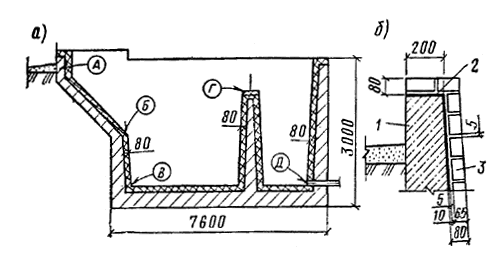 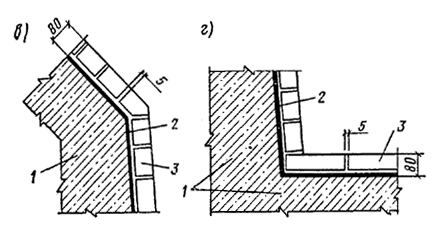 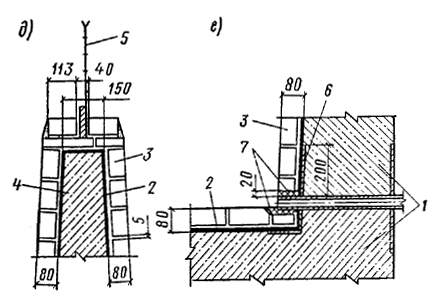 Рис. 1. Емкость для хранения сернокислого алюминия (перекрытие — съемные деревянные щиты)а  общий вид емкости; б — узел защиты верхней части корпуса А; в — узел защиты корпуса Б; г — узел защиты корпуса и днища В; д — узел защиты верхней части перегородки Г; е — узел установки штуцера из коррозионно-стойкой стали Д; 1 — корпус и днище железобетонные; 2 — полиизобутилен ПСГ; 3 — кирпич кислотоупорный; 4 — перегородка железобетонная; 5 — решетка металлическая; 6 — штуцер с фартуком из коррозионно-стойкой стали; 7 — химически стойкое уплотнениеПример 2. Усреднитель хромсодержащих стоков с габаритами 660018002300 (h). Установлен в здании. Подробные условия эксплуатации изложены в поз. 2 Задания. Из перечня компонентов гр. 5 Задания агрессивными являются Na2Cr2O7 и H2SO4, которые вызывают коррозию II вида (кислотную) при величине рН = 3 — 4.По табл. 5(5) при рН = 3 — 4 степень агрессивного воздействия среды к бетону марки по водонепроницаемости W8 оценивается как среднеагрессивная, a W6 — сильноагрессивная. Принимаем бетон марки по водонепроницаемости W8. Содержание аммонийной соли (NН4)2Сr2О7 может оказывать влияние на коррозию бетона, но концентрация соли в растворе мала и в пересчете на ион NH4+ неагрессивна к бетону с маркой по водонепроницаемости W8.По табл. 18(13) для среднеагрессивной среды могут быть применены мастичные, оклеечные или облицовочные (футеровочные) покрытия III—IV группы.Усреднитель относится к очистным сооружениям. В соответствии с табл. 23 и «Руководством по проектированию защиты от коррозии железобетонных резервуаров очистных сооружений» (ММСС, СССР, 1981) для среднеагрессивной среды рекомендуется толстослойное лакокрасочное (мастичное) покрытие на основе модифицированных эпоксидных материалов.Учитывая, однако, опыт проектирования аналогичных емкостей и особенности эксплуатации, принимаем покрытие не III, а IV группы, вариант I эпоксидно-сланцевый состав.Покрытие принято с учетом малой концентрации компонентов агрессивной среды и экономии дефицитных дорогостоящих эпоксидных материалов в соответствии с ТП 101-81*.В связи с наличием шлама на днище емкости и необходимостью периодического его удаления предусматриваем по днищу футеровку кислотоупорными штучными материалами.Принимая во внимание конструктивные особенности емкости и необходимость защиты днища и стенок на высоту образования шлама (Н = 300 мм от наиболее высокой точки днища), футеровка принята кислотоупорным кирпичом в 1/4 из условия ее статической устойчивости.Опорные столбики под барботер для перемешивания раствора выполнены в виде кладки из кислотоупорного кирпича с сохранением заданной отметки верха.Штуцер слива защищается кислотоупорным вкладышем. Покрытие емкости из монолитного железобетона с двумя люками диаметром 800 мм окрашивается эпоксидно-сланцевыми материалами аналогично защите корпуса емкости.Узлы защиты даны на рис. 2. 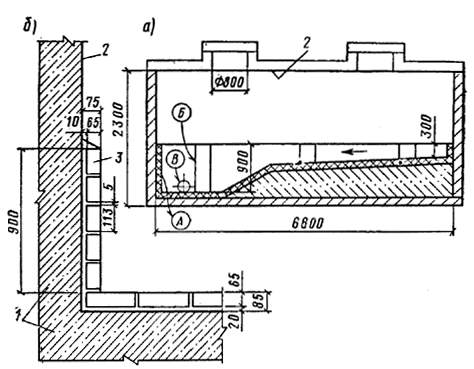 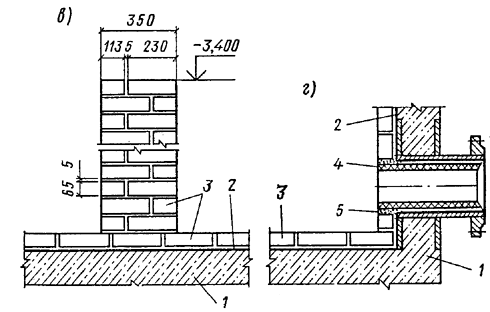 Рис. 2. Усреднитель хромсодержащих стокова — общий вид; б — узел защиты днища и корпуса А; в — узел установки столбика из кислотоупорных материалов Б; г — узел защиты сливного штуцера В; 1 — корпус и днище желозобетонные; 2 — эпоксидно-сланцевое покрытое ЭСД-2; 3  кирпич кислотоупорный; 4  кислотоупорный вкладыш; 5 — химически стойкое уплотнениеПример 3. Нефтеловушка 1200040002400 (h). Установлена в здании.Подробные условия эксплуатации изложены в позиции 3 задания.Раствор серной кислоты (графа 5 и 7 Задания) вызывает коррозию бетона II вида — кислотную.В соответствии с п. 2.58 СНиП 2.03.1185 бетон для емкостных сооружений для нефти и нефтепродуктов принимается марки W8.По табл. 5(5) настоящего Пособия при величине рН 3—5 определяем степень агрессивного воздействия среды к бетону марки по водонепроницаемости W8 как среднеагрессивную.По табл. 8(8) определяем степень агрессивного воздействия минерального масла. К бетону W8 минеральные масла неагрессивны.По табл. 18(13) для среднеагрессивной среды могут быть применены мастичные, оклеечные, облицовочные (футеровочные) покрытия III—IV группы.Из перечисленных покрытий принимаем толстослойное (мастичное) лакокрасочное покрытие по табл. 23 IV группы, вариант I  эпоксидно-сланцевый состав.Покрытие принято с учетом малой концентрации компонентов агрессивной среды (10 мг/л Н2SО4) и экономии дефицитных и дорогостоящих эпоксидных материалов в соответствии с ТП 101-81*. Учитывая наличие шлама на днище емкости и необходимость периодического его удаления, предусматриваем по днищу слой кислотоупорной керамической плитки толщиной 20 мм. Емкость перекрыта съемными деревянными щитами. Узел установки сливного штуцера, выполненного из коррозионно-стойкой стали, и другие узлы защиты приводятся на рис. 3.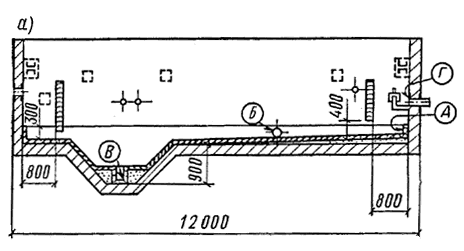 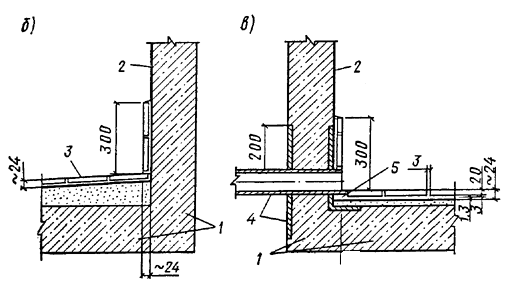 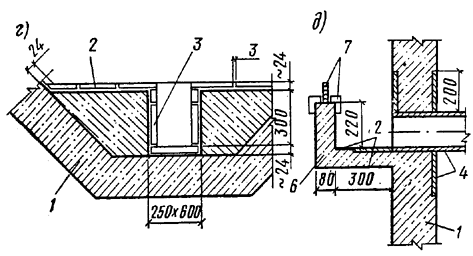 Рис. 3. Нефтеловушка (перекрытие — съемные деревянные щиты) а — общий вид; б — узел защиты днища и корпуса А; в — узел установки штуцера из коррозионно-стойкой стали Б; г — узел защиты приямка в днища В; д — узел защиты внутреннего переливного лотка Г; 1 — корпус и днище железобетонные; 2 — эпоксидно-сланцевое покрытие ЭСД-2; 3 — плитка кислотоупорная керамическая КШ-20; 4 — штуцер с фартуком из коррозионно-стойкой стали; 5 — химически стойкое уплотнение; 6 — лоток железобетонный; 7 — деревянная доска и креплениеДымовые, газодымовые и вентиляционные трубы5.2 (2.50—2.56). Трубы по назначению разделяются на: дымовые и газодымовые — отводящие дым и газовоздушные смеси, образующиеся при сжигании различных видов топлива. В смесях содержатся газы среднеагрессивные или неагрессивные, взвеси сажи, золы и пыли. Влажность дымо- и газовоздушных смесей не превышает 60 %, температура от 70 — 600 С;вентиляционные — отводящие слабоагрессивные, среднеагрессивные или сильноагрессивные газовоздушные смеси от вентиляционных систем или местных отсосов газовыделяющей аппаратуры или образующиеся при сжигании топлива для обжига и плавления различных материалов. Влажность слабоагрессивных или среднеагрессивных газовоздушных смесей не превышает 80 %. Температура 20—70 С, периодически возможно образование конденсата. Влажность сильноагрессивных газовоздушных смесей достигает 95 %.Антикоррозионная защита труб устанавливается в зависимости от условий эксплуатации по среде и температуре и требований по рассеиванию дымовых газов с учетом конструктивного решения труб и определяется:высотой трубы, внутренним диаметром выходного отверстия; температурой, относительной влажностью и химическим составом отводимых газов;точкой росы удаляемых газов, возможностью образования и химическим составом конденсата на поверхности футеровки и несущего ствола;количеством, скоростью движения и статическим давлением или разрежением газов в газоотводящем стволе;суточными, месячными и годовыми изменениями условий эксплуатации; климатическим районом строительства трубы;способом возведения несущего ствола.Для железобетонного ствола дымовых и газодымовых труб с агрессивными газообразными средами, содержащими соединения серы, необходимо применять бетон на сульфатостойком портландцементе или сульфатостойком портландцементе с минеральными добавками. Допускается применение портландцементов с минеральными добавками, в клинкере которых содержание трехкальциевого алюмината c3a не превышает 7 % и общее количество C3A + C4AF  22 %.В качестве заполнителей для бетона труб следует применять фракционированный щебень плотных и прочных невыветренных изверженных пород водопоглощением не более 0,5 % и кварцевый или полевошпатовый песок с модулем крупности не менее 2,2.Требования к материалам и бетону труб приведены в «Инструкции по возведению монолитных железобетонных труб и башенных градирен» (ВСН 430-82 ММСС, СССР).Применение материалов с другими характеристиками для приготовления бетона несущих стволов труб производится по согласованию с проектной организацией.Защиту внутренней поверхности стволов железобетонных дымовых и газодымовых труб, а также наружных поверхностей участков зоны окутывания при температуре до 80С следует выполнять в зависимости от степени агрессивного воздействия среды лакокрасочными покрытиями на основе эпоксидных, эпоксидно-каменноугольных, полиуретановых, бутилкаучуковых и других пленкообразующих, применяемых для получения высоконаполненных утолщенных мастичных и обычных лакокрасочных покрытий по табл. 19. Как правило, следует предусматривать лакокрасочные материалы заводского производства: эпоксидной шпатлевки ЭП-00-10, эпоксидных эмалей ЭП-140, ЭП-582, ЭП-917 и эпоксидно-каменноугольных эмалей ЭКП, полиуретанового лака УР-231, бутилкаучуковых мастик и др. Для защиты участков железобетонных стволов труб, на которых возможно образование конденсата от удаляемых газов, следует применять листовые и рулонные защитные покрытия: полиизобутилен, бутилкаучук и др., наклеиваемые на изолируемую поверхность в два слоя. От температурного воздействия дымовых газов, а также для обеспечения эффективной защиты при использовании листовых и рулонных материалов необходимо устройство прижимной футеровки.В условиях непосредственного воздействия паров серной и других кислот с температурой до 50 С следует применять мастики на основе бутилкаучука. Общая толщина двухслойного бутилкаучукового покрытия составляет 4—5 мм. Толщина первого грунтовочного слоя — 1  1,5 мм. Второй покровный слой (с добавкой антофилитового асбеста) наносится на изолируемую поверхность шпателем. В качестве растворителя применяется гексан.Для таких же условий эксплуатации, но при температуре отходящих газов >50С (100 — 140С), несущий железобетонный ствол трубы рекомендуется защитить фторлоноэпоксидным лаком ЛФЭ-32х (ТУ 6-05-1884-80).Покрытие из цементно-песчаного раствора, наносимого методом полусухого торкретирования или пневмобетонирования, применяется при подготовке поверхности бетона или кирпичной кладки, для нанесения антикоррозионной защиты, а при отсутствии в отходящих газах агрессивных составляющих — в качестве самостоятельной защиты.При повышенной влажности отходящих газов, но в отсутствии агрессивных составляющих, применяются торкрет-смеси из вяжущего, мелкого заполнителя, пластификатора и воды. В качестве вяжущего используется портландцемент или пластифицированный портландцемент марки не ниже 400, соответствующий требованиям ГОСТ 10178—85, с нормальной густотой цементного теста не более 27 %. Для улучшения качества торкрет-бетона рекомендуется добавлять в воду лигносульфонат технический (0,15 % массы цемента) или мылонафт (0,2 % массы цемента).При наличии в отходящих газах агрессивных компонентов применяются кислотоупорные торкрет-штукатурки в соответствии с ВСН 421-81 ММСС СССР «Инструкция по составам, технологии изготовления и укладки кислотоупорных торкрет-штукатурок».В зависимости от режима работы трубы и химического состава газов футеровка выполняется из глиняного кирпича на цементно-песчаном, цементно-глиняном или кислотоупорном растворе; из шамотного кирпича на цементно-шамотно-глиняном растворе; из кислотоупорного кирпича на кислотоупорном растворе.Для футеровки вентиляционных железобетонных труб должны быть применены фасонная кислотоупорная керамика и кислотоупорный кирпич на полимерной или кислотостойкой замазке.Футеровку железобетонных стволов труб при отводе продуктов сгорания природного газа, не содержащих агрессивных компонентов, с температурой 70—250 С следует выполнять из лекального или обыкновенного глиняного кирпича на цементном растворе марки не ниже 50.Футеровку железобетонных стволов труб при отводе дымовых газов, содержащих 0,05 — 0,4 % SO2 и до 0,008 % SO3 с температурой выше точки росы и не образующих в стволе конденсата кислот (на футеровке), следует выполнять из лекального или глиняного или кислотоупорного кирпича на цементном или кислотоупорном растворе марки не ниже 50.Футеровку железобетонных стволов труб при отводе дымовых газов, содержащих 0,05 — 0,4% SO2, до 0,01 % SO3 и окислов азота с температурой 70 — 150 С и способных образовывать на поверхности кислотный конденсат, следует выполнять из кислотоупорного кирпича на кислотоупорном растворе с устройством в местах сопряжений слезниковых поясов из кислотоупорной керамики или из блоков легкого кислотоупорного бетона на калиевом или натриевом жидком стекле, модифицированного уплотняющими добавками. Стыки блоков заполняются кислотоупорным раствором.Футеровку железобетонных стволов труб при отводе дымовых газов с температурой 300 С и выше следует выполнять из шамотного кирпича на цементно-шамотном растворе.Заполнение зазоров в узлах сопряжения звеньев футеровки выполняется теплостойкой мягкой резиной или битумно-асбестовыми составами, обладающими эластичными свойствами в широком интервале температур.В двухслойных конструкциях дымовых труб, представляющих собой несущий ствол из тяжелого портландцементного бетона и расположенную вплотную к нему монолитную футеровку, в качестве футеровки должны применяться легкие полимерцементные или полимерсиликатные бетоны.В слабоагрессивных средах рекомендуется футеровка из легкого полимерцементного бетона повышенной коррозионной стойкости с добавкой водорастворимой ацетоноформальдегидной смолы АЦФ ЗМ (ТУ 59.02.039.57—83).В средне- и сильноагрессивных газовых средах рекомендуется несущий ствол защищать полимерсиликатным бетоном.Подземные трубопроводы5.3 (2.61). В настоящем разделе излагается защита от коррозии подземных трубопроводов, выполненных из железобетонных труб:напорных виброгидропрессованных (ГОСТ 12586.0—83); со стальным цилиндром РТНС (ТУ 33-6-82); со стальным цилиндром, пропитанных петролатумом (ГОСТ 26819—86).Указанные трубы предназначены для транспортирования неагрессивных по отношению к бетону стальной арматуре жидкостей и эксплуатации в неагрессивных грунтах или грунтовых водах; в агрессивных средах для обеспечения их долговечности следует предусматривать меры защиты от коррозии стальной арматуры и бетона.Степень агрессивного воздействия внутренней или внешней жидкой агрессивной среды по отношению к бетону виброгидропрессованных труб устанавливается по табл. 5(5), 6(6). При этом в защитном слое марка бетона труб по водонепроницаемости должна приниматься со стороны внешней и внутренней поверхностей соответственно не ниже W4 и W6.Для труб со стальным цилиндром марка бетона по водонепроницаемости должна быть не ниже W4.По отношению к стальным элементам железобетонных труб внутренняя или внешняя среда считается агрессивной по содержанию хлор-ионов (в транспортируемой жидкости, грунтовых водах или выше уровня грунтовых вод в поровой влаге грунтов), мг/л:для виброгидропрессованных труб св. . . . . . . . . . . . . . . . . . . . 500;для труб со стальным цилиндром, не пропитанных петролатумом, при марке по водонепроницаемости защитного слоя бетона более W4 и допустимой ширине раскрытия трещин 0,1мм . . . . . . . . . . . . . . . . . . . . . . . . . . . . . . . св. 300;при марке по водонепроницаемости защитного слоя бетона менее W4 и допустимой ширине раскрытия трещин0,2 мм . . . . . . . . . . . . . . . . . . . . . . . . . . . . . . . . . . . . . . . . . . . . . . .  св. 150;для труб со стальным цилиндром, пропитанных петролатумом . . . . . . . . . . . . . . . . . . . . . . . . . . . . . . . . . . . . . . . . . св. 500Для защиты от коррозии бетона труб следует предусматривать при слабой степени агрессивного воздействия лакокрасочные или мастичные покрытия, а при средней или сильной степени агрессивного воздействия — утолщенные мастичные покрытия или пропитку.Все защитные покрытия должны обладать механической прочностью.При содержании хлорид-ионов в грунтовых водах или выше уровня грунтовых вод в поровой влаге грунтов менее или равных величин, указанных выше, стальные элементы железобетонных труб подземных трубопроводов (арматура, стальной цилиндр, закладные детали) можно не защищать от коррозии.При содержании хлорид-ионов более величин, указанных выше, необходимо применять электрохимическую защиту от коррозии.Электрохимическая защита подземных трубопроводов предусматривается от электрокоррозии и от почвенной коррозии.Защиту металлических элементов железобетонных трубопроводов от электрокоррозии следует выполнять в анодных и знакопеременных зонах при обнаружении опасных значений потенциала «арматура—бетон» или плотности тока утечки с арматуры по табл. 24(14) в соответствии с требованиями разд. 6 настоящего Пособия.Защиту подземных трубопроводов от почвенной коррозии следует осуществлять катодной поляризацией с помощью установок катодной защиты или протекторов, которые могут использоваться самостоятельно или в комплексе друг с другом.Катодную поляризацию труб следует осуществлять так, чтобы создаваемые на поверхности металлических элементов защитные поляризационные потенциалы были (по абсолютной величине) не ниже — 0,85 В и не выше — 1,1 В по медносульфатному электроду сравнения.Защитные поляризационные потенциалы на поверхности металлических элементов труб следует измерять в специально оборудованных контрольно-измерительных пунктах, устанавливаемых с интервалом 150 — 200 м, по методике прил. 2 к ГОСТ 9.015—74*.На трубопроводах, подлежащих электрохимической защите, следует выполнять мероприятия по созданию непрерывной продольной электрической проводимости по металлу. Для этого металлические элементы отдельных труб (арматура, стальные цилиндры) должны соединяться металлическими перемычками. Электрическое сопротивление перемычки не должно превышать электрического сопротивления 1 м трубопровода.Установки электрохимической защиты (катодные станции, анодные заземления, протекторы, датчики электрохимического потенциала, неполяризующиеся электроды сравнения, кабели) должны соответствовать ГОСТ 9.015—74*.Для электрохимической защиты виброгидропрессованных труб рекомендуется использовать автоматические катодные станции акс, импульсные катодные станции ИКС, типовые катодные станции малой мощности КСС-150, КСС-300, КСС-600, КСГ-500, для протекторной защиты — протектор МП-10, для дренажной защиты — поляризованные электродренажи ПГД-200, ПГД-100, ПГД-60.6. ОСОБЕННОСТИ ЗАЩИТЫ ЖЕЛЕЗОБЕТОННЫХ КОНСТРУКЦИЙ ОТ ЭЛЕКТРОКОРРОЗИИ6.1 (2.62—2.65). Защита от электрокоррозии должна быть предусмотрена:а) при наличии блуждающих токов от установок постоянного тока для:железобетонных конструкций зданий и сооружений отделений электролиза;конструкций сооружений электрифицированного на постоянном токе рельсового транспорта;трубопроводов, коллекторов, фундаментов и других протяженных подземных конструкций зданий и сооружений, расположенных в поле тока от постороннего источника; б) от действия переменного тока:при использовании железобетонных конструкций в качестве заземляющих устройств;для железобетонных конструкций железнодорожного транспорта, электрифицированного на переменном токе.Опасность коррозии блуждающими токами следует устанавливать по основным показателям — величинам потенциала «арматура—бетон» или по плотности тока утечки с арматуры. Основные показатели опасности приведены в табл. 24.Таблица 24(14)Опасность коррозии блуждающими токами допускается оценивать также по косвенным показателям (ток утечки с арматуры, электрическое сопротивление цепи заземления и т. п.).Косвенные показатели наиболее часто используются для оценки опасности электрокоррозии в анодных и знакопеременных зонах подземных частей железобетонных конструкций сооружений железнодорожного транспорта, электрифицированного на постоянном токе (табл. 25).Таблица 25Опасность коррозии переменным током промышленной частоты для конструкций, используемых в качестве заземляющих устройств, определяется плотностью тока, длительно стекающего с внешней поверхности арматуры подземных конструкций в грунт, превышающей 10 мА/дм2.Состояние железобетонных конструкций зданий и сооружений отделений электролиза и железобетонных конструкций электрифицированного на постоянном токе рельсового транспорта является заведомо опасным, в связи с чем при проектировании этих конструкций следует в обязательном порядке предусматривать мероприятия по защите от электрокоррозии, а в период эксплуатации производить контроль за коррозионным состоянием с целью установления опасности электрокоррозии и необходимости осуществления дополнительных мероприятий по защите.Опасность электрокоррозии подземных железобетонных конструкций, расположенных в поле тока от постороннего источника, и необходимость их защиты от электрокоррозии должны быть установлены: при проектировании — по результатам расчета плотности тока утечки с арматуры или по результатам электрических измерений потенциалов «арматура—бетон» и «арматура—земля», имеющихся на трассе (площадке) аналогичных подземных железобетонных конструкций зданий и сооружений; в период эксплуатации — по результатам электрических измерений.6.2(2.66—2.70). Способы защиты железобетонных конструкций от коррозии блуждающими токами подразделяются на группы:I — ограничение токов утечки, выполняемое на источниках блуждающих токов;II — пассивная защита, выполняемая на железобетонных конструкциях;III — активная (электрохимическая) защита, выполняемая на железобетонных конструкциях, если пассивная защита невозможна или недостаточна.При проектировании железобетонных конструкций зданий и сооружений отделений электролиза и сооружений электрифицированного на постоянном токе рельсового транспорта следует предусматривать способы защиты от электрокоррозии I и II группы.Мероприятия I группы по ограничению токов утечки выполняются на источниках блуждающих токов в соответствии с ГОСТ 9.015—74* и прил. 10 настоящего Пособия.А. Мероприятия II группы защиты — пассивная защита железобетонных конструкций, зданий и сооружений отделений электролиза и сооружений электрифицированного на постоянном токе рельсового транспорта должна обеспечиваться:применением марки бетона по водонепроницаемости не ниже W6;исключением применения бетонов с добавками — электролитами, понижающими электросопротивление бетона, в том числе ингибирующими коррозию стали;ограничением ширины раскрытия трещин не более 0,1 мм для предварительно напряженных конструкций и не более 0,2 мм для обычных конструкций; назначением толщины защитного слоя, мм, бетона не менее:а) для арматуры железобетонных конструкций отделений электролиза:плоских и ребристых плит, стен, стеновых панелей . . . . . . . . . . 20балок, ферм, колонн . . . . . . . . . . . . . . . . . . . . . . . . . . . . . . . . . . . .  25фундаментных балок, фундаментов . . . . . . . . . . . . . . . . . . . . . . .  30б) для арматуры железобетонных конструкций сооружений электрифицированного железнодорожного транспорта: шпал . . . . . . . . . . . . . . . . . . . . . . . . . . . . . . . . . . . . . . . . . . . . . . . . . . 20опор и фундаментов опор контактной сети . . . . . . . . . . . . . . . . . 16в) для арматуры железобетонных конструкций объектов метрополитена:монолитных и сборных обделок . . . . . . . . . . . . . . . . . . . . . . . . . .  30шпал . . . . . . . . . . . . . . . . . . . . . . . . . . . . . . . . . . . . . . . . . . . . . . . . . .  20При изготовлении железобетонных конструкций, предназначенных для укладки под землей или под водой, применение стальных фиксаторов положения арматуры не допускается. Следует применять фиксаторы из плотного цементно-песчаного раствора или из пластмассы.Не допускается приемка в эксплуатацию подземных или подводных железобетонных конструкций, подвергающихся опасности электрокоррозии, с повреждениями защитного слоя бетона (отколы, выбоины) глубиной более 5 мм и длиной более 50 мм. На поврежденных участках необходимо восстановить защитный слой бетона.В бетон конструкций, находящихся в поле тока от постороннего источника, не допускается вводить добавки хлористых солей, а в бетон предварительно напряженных конструкций, армированных сталью классов aт-iv, aт-v, aт-vi, a-V и A-VI, — добавки хлористых солей, нитратов и нитритов.Б. Для защиты от электрокоррозии в железобетонных конструкциях отделений электролиза следует предусматривать электроизоляционные швы шириной не менее 30 мм.В отделениях водных растворов устройство швов необходимо: в перекрытиях под электролизеры и рабочих площадках для обслуживания электролизеров не реже, чем через каждые 24 м в обоих направлениях;между перекрытием под электролизеры и примыкающими к нему железобетонными стенами, колоннами и перекрытиями других отделений;в подземных конструкциях (ленточных фундаментах, фундаментных балках, каналах, коллекторах) на выходе из отделения.Швы выполняются из электроизоляционных мастичных, листовых и рулонных материалов на основе битума (кроме рубероида), полиэтилена, полихлорвинилового пластиката и т. п., полимерраствора, в виде клеевых соединений монтажных стыков конструкций или в виде воздушных зазоров.В отделениях электролиза расплавов устройство швов необходимо:в надземных конструкциях, совмещая их с температурными швами;в подземных конструкциях — не реже, чем через каждые 40 м и не менее одного между двумя продольными рядами электролизеров.Швы выполняются из материалов на основе битума и т. п. или в виде воздушных зазоров.В условиях эксплуатации воздушные зазоры должны содержаться в чистоте и ничем не перекрываться.В. В отделениях электролиза водных растворов солей опоры под электролизеры, башмаки для железобетонных опор под электролизеры, балки под электролизеры, опорные столбы под шинопроводы, фундаменты под электролизеры, опорные балки и фундаменты под оборудование, соединяемое с электролизерами, рекомендуется предусматривать из полимербетона или сталеполимербетона. Не допускается предусматривать из железобетона: фундаменты под электролизеры при установке электролизеров на нулевой отметке или отметке ниже нулевой;каналы, желоба и тому подобные конструкции для прокладки коммуникаций в полу отделений электролиза водных растворов солей.Указанные конструкции следует проектировать: для отделений электролиза водных растворов солей — из неармированного бетона, полимербетона, кислотостойкого кирпича;для отделений электролиза расплавов солей — из неармированного бетона или из бетона с местным армированием.Эстакады под электролизеры и фундаменты под оборудование (насосы, моечные машины и другое оборудование) в отделениях электролиза водных растворов солей рекомендуется устанавливать непосредственно на пол при сохранении сплошности гидроизоляции.Для защиты от электрокоррозии железобетонных фундаментов зданий цехов электролиза следует предусматривать антикоррозионную защиту поверхности фундаментов не слабее, чем для слабоагрессивных сред. При наличии агрессивных грунтовых вод защита выполняется в соответствии с СНиП 2.03.11—85 и настоящим Пособием (разд. 4).Примечания: 1. При высоком уровне грунтовых вод любой агрессивности для повышения надежности защиты железобетонных фундаментов от электрокоррозии рекомендуется предусматривать (при соответствующем технико-экономическом обосновании) устройство электроизолирующего слоя между колонной и фундаментом;в отделениях электролиза водных растворов — омоноличиванием колонны в стакане полимерраствором на основе эпоксидных (в соответствии с «Рекомендациями по приготовлению и применению полимеррастворов на основе эпоксидных смол для защиты строительных конструкций от электрокоррозии», (Свердловск, Уральский ПромстройНИИпроект, 1985), полиэфирных, полиамидных смол; при этом электроизолирующий слой (толщиной не менее 10 мм в отвержденном состоянии) должен быть выведен выше уровня пола на высоту 300 мм;в отделениях электролиза расплавов — укладкой плиток из диабаза, базальта, шлакоситалла на арзамит-замазке или полимеррастворе с введением добавок антипренов, а также из других материалов с учетом температурных условий.2. При высоком уровне грунтовых вод любой агрессивности для повышения надежности защиты от электрокоррозии свайных фундаментов под оборудование рекомендуется предусматривать (при соответствующем технико-экономическом обосновании) электроизолирующий слой по верху бетонной подготовки:в отделениях электролиза растворов — из полимерраствора (толщиной не менее 10 мм в отвержденном состоянии), рулонных материалов и т. п.;в отделениях электролиза расплавов — из асфальта (толщиной 20 мм) и т.п.Для защиты балок подванных эстакад отделений электролиза водных растворов солей в местах обливов должны предусматриваться козырьки из армированного винипласта, полиэтилена и тому подобных материалов или металлические гуммированные козырьки.Если по условиям технологического процесса и монтажа оборудования при выходе из отделения электролиза водных растворов солей не может быть обеспечен разрыв пути блуждающего тока по трубопроводам и другим коммуникациям, транспортирующим электролит, должны предусматриваться мероприятия по защите от электрокоррозии железобетонных конструкций других отделений цеха и отдельно стоящих зданий и сооружений, связанных с трубопроводами с отделением электролиза.Г. Для защиты железобетонных конструкций сооружений транспорта, электрифицированного на постоянном токе, предусматриваются требования, изложенные в данном пункте.Для железобетонных конструкций железнодорожного транспорта должна предусматриваться установка электроизолирующих деталей и устройств для изоляции:а) деталей крепления конструкций контактной сети от арматуры и бетона железобетонных конструкций опор контактной сети, мостов, эстакад, тоннелей и т. п. или деталей крепления от заземляемых на рельсы элементов конструкций контактной сети (щеток изоляторов, штырей и т. п.); б) железобетонных анкеров опор контактной сети от оттяжек;в) всех металлических конструкций (перила и т.п.), располагаемых на железобетонных сооружениях и по условиям техники безопасности заземляемых на рельсы, от арматуры сооружений;г) арматуры железобетонных опор и фундаментов металлических опор, устанавливаемых на мостах, эстакадах и т. п., от арматуры конструкций указанных сооружений; д) заземляющих проводников от бетона и арматуры; е) металлических мачт светофоров и консольных металлических опор от анкерных болтов и бетона фундаментов;ж) заземленных на рельсы металлических частей железобетонных мачт светофоров от бетона и арматуры мачт.Электрическое сопротивление цепи заземления опор контактной сети и деталей крепления контактной сети к конструкциям мостов, эстакад, тоннелей и т. п. при приемке их в эксплуатацию должно быть не менее 10000 Ом.Арматура конструкций железнодорожных платформ не должна иметь контактов с металлическими конструкциями и арматурой железобетонных конструкций пешеходных мостов. Для защиты железобетонных конструкций линий трамвая: на лежневые части блоков или лежней следует укладывать прокладки из полимерных материалов, обладающих высокими диэлектрическими свойствами;арматура железобетонных элементов подрельсовых оснований и промежуточные рельсовые крепления не должны иметь прямого контакта с рельсами.Для защиты железобетонных конструкций метрополитена: отделку перегонных тоннелей и станций метрополитена следует выполнять из водонепроницаемых материалов. В случаях применения отделок из сборных железобетонных конструкций должны предусматриваться надежная гидроизоляция, исключающая обводнение тоннелей, а также смачивание внутренней поверхности тоннелей и бетона верхнего строения пути;в местах примыкания перегонных тоннелей к вестибюлям станций метрополитена мелкого заложения должны предусматриваться швы, заполняемые бетоном, с обеспечением сплошности гидроизоляции между тоннелями и вестибюлями станций;при необходимости применения непрерывных стержней распределительной арматуры для армированного омоноличивания элементов сборных обделок тоннелей метрополитена следует предусматривать разрывы этой арматуры, имея в виду, что длина участков омоноличивания должна быть не более 30 м;Все железобетонные подземные коллекторы и трубопроводы, расположенные на территории депо метрополитена, должны иметь наружное защитное гидроизоляционное покрытие;в местах пересечения линий метрополитена мелкого заложения с трамвайными путями обделка тоннелей метрополитена со стороны, обращенной к грунту, должна иметь защитное гидроизоляционное покрытие в пределах трамвайной линии и по 20 м в каждую сторону от оси пересечения;не разрешается оставлять металлические монтажные связи между элементами обделки тоннелей метрополитена, если они создают непрерывную цепь для блуждающих токов.Д. Мероприятия III группы защиты железобетонных конструкций от коррозии блуждающими токами заключаются в применении катодной, активной (электрохимической), протекторной, электродренажной защиты.При проектировании активной защиты должны выполняться требования настоящего Пособия, а также ГОСТ 9.015—74*, ГОСТ 16149—70 в части требований к установкам электродренажной, катодной и протекторной защиты и требований к безопасности при проведении работ по строительству и эксплуатации этих установок.При активной (электрохимической) защите железобетонных конструкций от электрокоррозии вся арматура этих конструкций должна соединяться между собой электросваркой или должны предусматриваться другие меры по исключению опасного влияния токов на отдельные части арматуры. Конструкции должны иметь выводы арматуры для подсоединения к ним устройств активной защиты и контрольно-измерительных пунктов.Электрохимическая защита должна осуществляться таким образом, чтобы исключалось вредное влияние токов защиты на смежные железобетонные и металлические сооружения. Вредным влиянием на смежные сооружения считается появление опасности электрокоррозии на соседних сооружениях, ранее не требовавших защиты; изменение величины защитного потенциала, которое не может быть снято регулировкой применяемых средств защиты.Е. Катодная защита железобетонных конструкций от электрокоррозии заключается в катодной поляризации арматуры от внешнего источника тока; при этом отрицательный полюс источника тока подключается к арматуре защищаемых конструкций, положительный — к катодному заземлению, не имеющему непосредственной электрической связи с арматурой. Катодная защита железобетонных конструкций предусматривается в случае, если эти конструкции удалены от источника блуждающих токов. Кроме того, катодная защита применяется совместно с электродренажной защитой на участках железобетонных конструкций, удаленных от точки дренирования, если включением электродренажей не удается обеспечить защиту железобетонных конструкций в пределах опасной зоны. Протекторная защита железобетонных конструкций от электрокоррозии заключается в катодной поляризации арматуры путем подключения к ней электродов (протекторов) из металла, обладающего в данной среде более отрицательным потенциалом, чем потенциал арматуры.Протекторная защита железобетонных конструкций должна предусматриваться в тех же случаях, что и катодная, если величина блуждающих токов может быть скомпенсирована током протектора.Электродренажная защита железобетонных конструкций от электрокоррозии заключается в том, что блуждающие токи, попавшие на железобетонные конструкции, отводятся на источник блуждающего тока путем устройства электрической перемычки между арматурой защищаемых конструкций и источником.Электродренажная защита должна предусматриваться для железобетонных конструкций, расположенных вблизи источников блуждающих токов (как правило, на расстоянии не более 300 — 500 м).Ж. Для подземных железобетонных конструкций зданий и сооружений, расположенных в поле тока от постороннего источника, рекомендуются следующие виды активной защиты:для трубопроводов, коллекторов, протяженных железобетонных фундаментов и т. п. — электродренажная, катодная или протекторная защита (прил. 11);для железобетонных заглубленных и полузаглубленных резервуаров — катодная и протекторная защита.Примечания: 1. При заводском изготовлении железобетонных труб необходимо предусматривать специальные выводы арматуры или закладные детали, соединенные с арматурой, для устройства электрических перемычек между арматурой смежных секций труб.2. В каждой секции железобетонных коллекторов должны оставляться специальные выводы арматуры для устройства электрических перемычек между арматурой смежных секций коллекторов.3. При катодной и протекторной защите железобетонных резервуаров для создания электрического контакта всех витков арматуры между собой по периметру резервуара должна предусматриваться установка вертикальных стальных шин, а при многорядном размещении арматуры соединение витков арматуры между собой должно выполняться путем установки основных и дополнительных шин.И. В отделениях электролиза при невозможности устранения в процессе эксплуатации утечки тока на отдельные конструкции рекомендуется предусматривать электродренажную защиту:для подванных железобетонных конструкций отделений электролиза водных растворов, заключающуюся в том, что металлические основания изоляторов последовательно расположенных электролизеров соединяются между собой металлическими перемычками, привариваемыми к основаниям изоляторов;для железобетонных фундаментов при попадании блуждающих токов на арматуру фундаментов с надземной части металлических и железобетонных конструкций, заключающуюся в том, что арматура фундаментов соединяется металлическими перемычками с металлическими электродами, устанавливаемыми в грунт вокруг фундамента. При этом для повышения надежности защиты между заземляющими электродами и арматурой фундамента может устанавливаться вентильная перемычка.6.3 (2.71—2.72). Способы защиты от действия переменного тока при использовании железобетонных конструкций в качестве заземляющих устройств заключаются в соединении арматуры всех элементов конструкций (а также закладных деталей, устанавливаемых в железобетонные колонны для присоединения электрического технологического оборудования) в непрерывную электрическую цепь по металлу путем сварки арматуры или закладных деталей, соприкасающихся элементов конструкций (при этом не должна меняться расчетная схема работы конструкций).Не допускается использование в качестве заземлителей железобетонных фундаментов, подвергающихся воздействию сред средней и сильной степени агрессивного воздействия, а также железобетонных конструкций для заземления электроустановок, работающих на постоянном электрическом токе.Для защиты от электрокоррозии железобетонных конструкций сооружений рельсового транспорта, электрифицированного на переменном токе, следует предусматривать установку электроизолирующих деталей и устройств, обеспечивающих электрическое сопротивление не менее 10000 Ом цепи заземления опор контактной сети и деталей крепления контактной сети к элементам конструкций мостов, эстакад, тоннелей и т. п. В этом случае опасность электрокоррозии железобетонных конструкций в период эксплуатации не устанавливается, так как указанное электрическое сопротивление, при котором отсутствует опасность электрокоррозии, обеспечивается при выполнении требований, необходимых для нормальной работы рельсовых цепей автоблокировки.7. ТЕХНИКО-ЭКОНОМИЧЕСКИЕ ОБОСНОВАНИЯ ВЫБОРА ЭФФЕКТИВНЫХ ПРОЕКТНЫХ РЕШЕНИЙ АНТИКОРРОЗИОННОЙ ЗАЩИТЫ7.1. При проектировании защиты от коррозии железобетонных конструкций выбор конструктивных решений, средств и способов защиты в зависимости от вида, степени и условий агрессивного воздействия должен проводиться на основе оценки технико-экономической целесообразности их применения в конкретных условиях строительства и эксплуатации. Основной технической задачей при этом является учет функционального назначения производственных зданий и сооружений при обеспечении нормальной эксплуатации размещаемого технологического оборудования и машин в течение длительного срока службы и соответствующих условий производственной среды для работающих.При сравнении рекомендуемых вариантов защиты следует учитывать периодичность возобновления мер вторичной защиты конструкций, освоение промышленного выпуска и порядок поставки коррозионно-стойких материалов для конкретных объектов строительства. Примерные сроки службы (периодичность возобновления) антикоррозионной защиты поверхностей конструкции в зависимости от условий эксплуатации приведены в табл. 26.Таблица 26Предусматриваемые в проекте меры первичной и вторичной защиты должны обеспечивать указанные в табл. 27 межремонтные сроки службы (периодичность капитальных ремонтов) бетонных и железобетонных конструкций — при различных условиях эксплуатации в агрессивных средах.Таблица 27Капитальным ремонтом считается ремонт, при котором производятся восстановление или частичная замена изношенных за межремонтный срок службы строительных конструкций, состояние которых снижает эксплуатационные характеристики зданий и сооружений или их отдельных частей.Приведенные сроки возобновления вторичной защиты и периодичность капитальных ремонтов конструкций следует рассматривать как минимальные при соблюдении действующих правил проектирования, строительства и эксплуатации производственных зданий в агрессивных средах.При применении новых коррозионно-стойких материалов и средств антикоррозионной защиты с использованием достижений науки, техники и передового опыта они могут быть повышены до оптимальных с учетом ожидаемой народнохозяйственной экономической эффективности.7.2. Методика определения экономической эффективности антикоррозионной защиты строительных конструкций предусматривает сравнение совокупных капитальных вложений и эксплуатационных расходов по вариантам защиты, приведенных к годовой размерности с учетом фактора времени.Оптимальные меры защиты от коррозии с точки зрения экономичности выявляются сопоставлением приведенных затрат различных вариантов антикоррозионных мероприятий.Приведенные затраты по каждому из сравниваемых вариантов антикоррозионной защиты учитываются а сфере изготовления изделий и деталей, транспортирования и монтажа конструкций, возведения зданий и сооружений, а также затрат по последующей их эксплуатации.Приведенные затраты (в руб.) рассчитываются на единую натуральную единицу измерения, характеризующую сравниваемые строительные конструкции или способ антикоррозионной защиты (шт., м3, м2, м, т).Из рассматриваемых вариантов защиты от коррозии наиболее экономичным (оптимальным) следует принимать тот, при котором суммарные приведенные затраты будут наименьшими.Величина экономического эффекта при сравнении вариантов антикоррозионной защиты конструкций определяется по формулеЭ = [(Зн1 + Зэ1) - (Зн2 + Зэ2)] А2, 			(1)где Зн1 и Зн2 — приведенные затраты, осуществляемые до начала эксплуатации зданий или сооружений, по сравниваемым вариантам защиты; Зэ1 и Зэ2 — то же, осуществляемые в процессе эксплуатации; А2 — объем (количество) или площадь поверхности конструкций с эффективной защитой, приходящиеся на проектируемый строительный объект.7.3. При оценке экономической эффективности антикоррозионной защиты на предварительных стадиях проектирования приведенные затраты для каждого из сравниваемых вариантов рекомендуется определять по формуле, 	(2)где Зм(с) — приведенные капитальные вложения в сопряженные отрасли промышленности, изготавливающие и поставляющие используемые для антикоррозионной защиты материалы; n —количество материалов, отличающихся по виду или расходу в сравниваемых вариантах защиты; Сд — стоимость конструкций «в деле» без защиты от коррозии; Сз — проектная стоимость антикоррозионной зашиты (Зм(с), Сд и Сз принимаются по усредненным (удельным показателям, приведенным в табл. 1 прил. 12); Ск.р. — затраты на один капитальный ремонт; Сз.к. — затраты на возобновление вторичной защиты конструкций от коррозии (Ск.р. и Сз.к. принимаются по ориентировочным данным табл. 2 прил. 12); Сп.о. — народнохозяйственные потери, связанные с простоями размещенного в здании технологического оборудования при проведении ремонтов строительных конструкций.Для учета различий вытекающих из разновременности рассматриваемых в формуле (2) затрат и приведения этих затрат к одному моменту времени (база приведения), используется коэффициент приведения t, определяемый по формулеt = (l + E)t. 					(3)где Е — норматив приведения разновременных затрат, принимаемый 0,08 — 0,1; t — время в годах между моментом осуществления затрат и базой приведения.За базу приведения принимается начало первого года эксплуатации здания и сооружения.Как видно из формулы (2), затраты, осуществляемые до начала эксплуатации, приводятся к базе приведения умножением на коэффициент t, а эксплуатационные затраты делятся на соответствующий им по времени коэффициент t. При нормативных сроках строительства от 1 до 4 лет коэффициенты t равны 1,1; 1,21; 1,33 и 1,46.Значения коэффициентов приведения эксплуатационных затрат l/t = l/(l + E)t при нормативе Е = 0,1 указаны в табл. 28.Таблица 28Количество капитальных ремонтов в формуле (2) определяется величиной к.р. — 1 = Тс/Tк.p. — 1 (Тс — нормативный срок службы здания в годах; Тк.р. — периодичность капитального ремонта конструкций), а количество возобновлений вторичной защиты от коррозии  величиной з.к. — 1 = Тс/Tз.к. — 1 (Тз.к. — сроки службы вторичной защиты). 7.4. В отдельных отраслях промышленности при проведении капитальных ремонтов строительных конструкций возможны простои размещенного в производственных зданиях технологического оборудования. Это вызывает неполное использование основных фондов предприятия и соответствующие народнохозяйственные потери (косвенные потери от коррозии).Величина указанных в последнем члене формулы (2) потерь от простоя оборудования Сп.о. может быть определена по формулеСп.о. = Ен Коб Тп.об, 				(4)где Ен — нормативный коэффициент эффективности капитальных вложений; Коб — проектная стоимость технологического оборудования или машин, простаивающих при капитальном ремонте строительных конструкций (принимается по табл. 4 прил. 12); Тп.об — время в годах, в течение которого простаивает основное технологическое оборудование цеха (принимается условно равным продолжительности капитального ремонта конструкции (см. табл. 3 прил. 12).Поскольку расчеты приведенных затрат по сравниваемым вариантам антикоррозионной защиты проводятся на натуральную единицу измерения конструкций, необходимо иметь соответствующие технические проектные данные. Для предварительных расчетов рекомендуется использовать приведенные в табл. 29 усредненные показатели по сборным железобетонным конструкциям одноэтажного производственного здания. Таблица 29Использование усредненных показателей позволяет на предварительной стадии проектирования оценить наиболее экономичный вариант антикоррозионной защиты или определить оптимальные межремонтные сроки службы строительных конструкций при минимуме приведенных затрат. Стоимость используемых при антикоррозионной защите строительных конструкций материалов и изделий может быть уточнена по действующим прейскурантам оптовых цен.7.5. На стадии рабочего проектирования уточнение экономической эффективности защиты конструкций от коррозии достигается за счет увеличения количества учитываемых технико-экономических параметров.Конкретизируются принятые объемно-планировочные и конструктивные решения, назначение проектируемого предприятия, характер и годовой объем выпускаемой им продукции, территориальное расположение объекта и поставщиков строительных конструкций и материалов, механовооруженность строительной или ремонтно-строительной организации, применяемые средства механизации монтажных и антикоррозионных работ и т. п.В составе эксплуатационных затрат дополнительно учитываются затраты на текущие ремонты строительных конструкций, ежегодные затраты по обслуживанию специальных средств защиты и техническому содержанию зданий и сооружений. Расширяется круг учитываемых прямых и косвенных потерь от коррозии строительных конструкций.Технико-экономические обоснования выбора эффективного варианта защиты от коррозии должны базироваться на соответствующих расчетах, выполняемых по «Руководству по определению экономической эффективности повышения качества и долговечности строительных конструкций» (М.: Стройиздат, 1981), методическим материалам СЭВ по стандартизации «Защита от коррозии в строительстве. Методы определения экономической эффективности» (ММ 6-83), «Защита от коррозии в строительстве. Метод определения экономических потерь» (ММ 10-85). Ниже приводятся примеры технико-экономических расчетов.Пример 1. Требуется определить экономическую эффективность антикоррозионной защиты поверхности железобетонных стропильных балок одноэтажного промышленного здания на предварительной стадии проектирования.Общая производственная площадь здания химического производства 10000 м2, степень агрессивного воздействия среды —среднеагрессивная, срок строительства здания — 2 года, нормативный срок службы здания — 80 лет. Балка двутаврового сечения пролетом 12 м по серии 1.462-1 (вып. 1), под расчетную нагрузку 65 МПа, объем бетона 2 м3, общий расход стали — 242 кг, площадь поверхности балки, защищаемая лакокрасочным покрытием, — 20 м.Система антикоррозионной зашиты балок лакокрасочными покрытиями представлена в двух вариантах:1 — защитное нетрещиностойкое химически стойкое покрытие из одного слоя грунтовки лаком ХВ-784 толщиной 15 мкм (расход лака 0,194 кг/м2) и семи покрывных слоев эмалью ХВ-785 с общей толщиной покрытия 140 мкм (расход эмали 1,13 кг/м2).2 — защитное трещиностойкое покрытие из двух слоев грунтовки лаком ХП-734 толщиной 30 мкм (расход лака 0,4 кг/м2) и восьми покрывных слоев эмалью ХП-799 (расход эмали 1,3 кг/м2).Способ нанесения лакокрасочных покрытий в обоих вариантах  пневматическое напыление пистолетом-краскораспылителем 0—45.Трещиностойкое покрытие на основе хлорсульфированного полиэтилена ХП обладает большими защитными свойствами и позволяет увеличить межремонтный срок службы конструкций (до 30 лет).По табл. 26 и 27 ориентировочные сроки службы защитных лакокрасочных покрытий для среднеагрессивной среды составляют Тз.к.1 = 4 года и Тз.к.2 = 7 лет, а периодичность капитальных ремонтов Тк.р.1 = 23 года и Тк.р.2 = 30 лет.Так как в сравниваемых вариантах защиты применяемые материалы отличаются по виду и расходу, определяем приведенные капитальные вложения в производство лакокрасочных материалов с учетом их расхода на одну балку (20 м2 поверхности), коэффициента эффективности капитальных вложений (Ен = 0,15) и данных удельных капитальных вложений по табл. 1 прил. 12 (пп. 3.2 и 3.4; пп. 3.3 и 3.5):См(с)1 = 0,15200,7150,194 + 0,15200,7251,13 = 2,88 руб.; См(с)2 = 0,15200,8750,4 + 0,15200,91,3 = 4,56 руб.Стоимость стропильной балки «в деле» (без защиты от коррозии) принимаем по п. 1.3 табл. 1 прил. 12: Сд1 = Сд2 = 106 руб.Проектную стоимость лакокрасочной защиты в зависимости от вида материалов принимаем по табл. 1 прил. 12 (пп. 3.2 и 3.4; пп. 3.3 и 3.5) с учетом расхода материалов и площади защиты (20 м2):Сз1 = 20 (0,1940,6 + 1,130,79) = 20,18 руб.; Сз2 = 20 (0,40,735 + 1,31) = 31,88 руб.Народнохозяйственные потери от простоя расположенного в здании технологического оборудования определяем по формуле (4), пользуясь данными табл. 29 и прил. 12.По табл. 4 прил. 12 ориентировочная стоимость технологического оборудования для предприятий химической промышленности на 1 м2 общей площади производственных зданий Коб = 148 руб.По табл. 29 на 1 м2 бетона подстропильных балок приходится 50 м2 производственной площади здания, т.е. в рассматриваемом примере на одну балку (объемом 2 м3) приходится 100 м2 площади здания. По табл. 3 прил. 12 ориентировочная продолжительность капитального ремонта балок на 1 м3 бетона конструкции составляет 0,013 года, т.е. в нашем случае (при объеме бетона в балке 2 м3) равна 0,026 года.Таким образом, величина потерь по формуле (4) составляет Спо = 0,151481000,026 = 57,72 руб.Обобщенные исходные параметры для расчета экономического эффекта на одну балку приведены в табл. 30.Таблица 30Приведенные затраты, осуществляемые до начала эксплуатации по сравниваемым вариантам с учетом фактора времени и срока строительства объекта 2 года (t = 1,21) равны: Зн1 = (2,88 + 106 + 20,18)1,21 = 156,16 руб. Зн2 = (4,56 + 106 + 31,88)1,21 = 172,35 руб.Приведенные затраты в процессе эксплуатации с учетом фактора времени при значениях 1/t, принимаемых по табл. 28, равны: Для варианта 1 Количество капитальных ремонтов к.р. — 1 = 80/23—1 = 3, т.е. по табл. 28: 1/23 = 0,111; 1/46 = 0,012 и 1/69 = 0,002.Затраты на капитальные ремонты, приведенные к началу эксплуатации:  = 83,53 (0,111 + 0,012 + 0,002) = 83,530,125 = 10,44 руб.Количество возобновлений лакокрасочных покрытий при сроке службы Тз.к. = 4 годам: з.к. — 1 = 80/4 — 1 = 19.Затраты на возобновление антикоррозионной защиты с учетом 1/t по табл. 28, приведенные к началу эксплуатации: = 25,23 (0,683 + 0,466 + 0,318 + 0,217 + 0,148 + 0,101 + 0,069 + 0,047 + 0,032 + 0,022 + 0,015 + 0,01 + 0,007 + 0,004 + 0,002 +0,002 + 0,002 + 0,001 + 0,001) = 25,232,147 = 54,17 руб.Сумма потерь от простоя технологического оборудования цеха во время капитальных ремонтов балки, приведенная к началу эксплуатации  = 57,7 (0,111 + 0,012 + 0,002) = 57,70,125 = 7,21 руб. Для варианта 2Количество капитальных ремонтов к.р. — 1 = 80/30 — 1 = 2, т.е. по табл. 28 1/30 = 0,057 и 1/60 = 0,002.Затраты на капитальные ремонты, приведенные к началу эксплуатации:  = 98,l5 (0,057 + 0,002) = 5,79 руб.Количество возобновлений лакокрасочной защиты з.к. — 1 = 80/7  1 = 11.Затраты на возобновление защиты, приведенные к началу эксплуатации, с учетом коэффициентов 1/t (по табл. 28 при Тз.к. = 7 годам:  = 39,85 (0,513 + 0,263 + 0,135 + 0,069 + + 0,035 + 0,018 + 0,009 + 0,004 + 0,002 + 0,001 + 0,001) = 39,851,05 = 41,84 руб.Для облегчения и ускорения расчетов суммарные коэффициенты приведения разновременных затрат 1/t =  в зависимости от срока службы здания Тс и срока службы антикоррозионной защиты Та.к. приведены в табл. 5 прил. 12.В рассматриваемом случае при Тс = 80 лет и Тз.к. = 7 лет по табл. 5 прил. 12  = 1,05.Сумма потерь от простоя технологического оборудования  = 57,7 (0,057 + 0,002) = 3,4 руб. Таким образом, суммарные приведенные затраты по сравниваемым вариантам защиты по формуле (8) равны: З1 = 156,l6 + 10,44 + 54,17 + 7,21 = 227,98 руб.; З2 = 172,35 + 5,79 + 41,84 + 3,4 = 223,38 руб.Экономический эффект на 1 балку Э = З1 - З2 = 227,98 — 223,38 = 4,6 руб., или 0,23 руб/м3 поверхности.Экономический эффект на проектируемое здание цеха по формуле (1) при количестве балок 100 шт. составляет Эз.д. = (227,98 - 223,38)100 = 460 руб.Пример 2. Требуется определить эффективность применения комплексной добавки в бетон, повышающей морозостойкость бетона и долговечность железобетонных конструкций.Для повышения межремонтных сроков службы свайной эстакады морского причала рекомендуется при изготовлении свай применить комплексную добавку в бетон (50 % эмульсии ГКЖ-94 и сульфитно-дрожжевой бражки — СДБ).Совместное введение в бетонную смесь кремнийорганического полимера ГКЖ-94 и пластификатора СДБ позволяет уменьшить водоцементное отношение при сохранении требуемой подвижности смеси, повысить морозостойкость бетона и долговечность железобетонных конструкций.За исходный вариант принимается конструкция причала аналогичных размеров и прочности с опорами из железобетонных свай, изготавливаемых по традиционной технологии без введения добавок в бетон.Исходные данные для расчета (на 100 м причала) Расчеты проводятся по методическому материалу СЭВ (ММ 6-83) с использованием табл. 28 и прил. 12 настоящего Пособия. Исходные данные для расчета приведены в табл. 31. Таблица 311. Расчет приведенных затрат, осуществляемых до начала эксплуатации причала, производится по формуле (3) MM 6-83 при t = l,l:Зн1 = (350606 + 0)1,1 = 385666,6 руб.; Зн2 = (351341 + 97,59)1,1 = 386582 руб.2. Расчет приведенных затрат, осуществляемых при эксплуатации причала, производится по формуле (7) MM 6-83, табл. 28 и табл. 5 прил. 12 настоящего Пособия:  = 78886 (1/15 + 1/30 + 1/45) = 78886 (0,239 + 0,057 + 0,013) = 788860,309 = 24375,8 руб.;= 81752 (1/20 + 1/40) = 81752 (0,148 + 0,022) = 817520,17 = 13897,8 руб.; = 9359,9 = 9256,5 руб. (табл. 5 прил. 12 при Тс = 50 лет и Тт.р = 1 году).= 5629,9 = 5563,8 руб. (табл. 5 прил. 12 при Тс = 50 лет и Тт.р = 1 году).Потери от простоя судов при капитальных ремонтах причала:= 0,155151000,309 = 2387 руб.; = 0,155151000,17 = 1313,3 руб.3. Суммарные приведенные затраты по сравниваемым вариантам на 100 м причала:З1 = 385666,6 + (24375,8 + 9256,5 +2387) =421685,9 руб.; З2 = 386582,5 + (13897,8 + 5563,8 +1313,3) = 407357,4 руб.4. Годовой экономический эффект от применения комплексной добавки в бетон на 500 м причала Эг = (421685,9 — 407357,4)5 = 71642,5 руб.ПРИЛОЖЕНИЕ 1(1)Группы агрессивных газов в зависимости от их вида и концентрацииПРИЛОЖЕНИЕ 2(2)Характеристика твердых сред (солей, аэрозолей и пыли)ПРИЛОЖЕНИЕ 3Упругость паров воды над насыщенными водными растворами хорошо растворимых солей при 20°СПРИЛОЖЕНИЕ 4А. Метод определения эффективного коэффициента диффузии для углекислого газа в бетонеДиффузионную проницаемость бетона определяют в зависимости от толщины нейтрализованного слоя и количества углекислого газа, поглощенного бетоном за время хранения образцов в камере с повышенным содержанием углекислого газа при заданной постоянной влажности бетона.Диффузионная проницаемость бетона определяется на образцах, имеющих форму куба, призмы или пластины, минимальный размер рабочей грани которых должен быть не менее 7 см, а толщина — не менее 3 см. Образцы могут быть изготовлены в форме либо отобраны из конструкций. Количество образцов должно быть не менее 10. Образцы, предназначенные для испытаний, предварительно выдерживают в камере с относительной влажностью воздуха 75±3 % при температуре 20±5°С до установления постоянной массы, после чего изолируют со всех сторон, кроме одной рабочей грани, плотным покрытием, например из парафиноканифольной мастики.Установка для проведения испытаний должна иметь постоянные параметры газовой среды: концентрацию СО2 10±0,5% по объему, относительную влажность воздуха 75±3 %, температуру 20±5°С. Возможные варианты установок для испытаний представлены в «Руководстве по определению диффузионной проницаемости бетона для углекислого газа» (НИИЖБ, М., 1974).Образцы выдерживают в камере с углекислым газом не менее 7 сут. и не более того периода, в течение которого образец будет нейтрализован на половину своей толщины.По истечении заданного срока образцы раскалывают в направлении, нормальном неизолированной грани. На поверхность скола пипеткой наносят 0,1 %-ный раствор фенолфталеина на этиловом спирте.Мерной линейкой измеряют толщину слоя бетона от поверхности бетона до границы слоя, окрашенного в малиновый цвет. Измерения производят через 1 см по длине кромки образца.Эффективный коэффициент диффузии углекислого газа в бетоне рассчитывают по формуле в см2/сD = (moX2)/2Ct,где mo — Реакционная емкость бетона или объем газа, поглощенного единицей объема бетона; X — среднеарифметическая толщина нейтрализованного слоя бетона, см; С — концентрация углекислого газа в воздухе в относительных величинах по объему; t — продолжительность воздействия газа на бетон, с. Величину реакционной емкости mo рассчитывают по формулеmo = 0,4Цpf,где Ц — численно равное содержанию цемента в бетоне, кг/м3; p — количество основных окислов в цементе в пересчете на СаО в относительных величинах по массе, принимается по данным химического анализа цемента; f — степень нейтрализации бетона равная отношению количества основных окислов, прореагировавших с углекислым газом, к общему их количеству в цементе.Б. Метод определения агрессивной углекислотыПри определении степени углекислой коррозии содержание агрессивной углекислоты в жидкой среде может быть определено экспериментально по отдельной пробе воды или путем вычисления по содержанию свободной углекислоты в общей пробе воды на химический анализ. Содержание агрессивной углекислоты определяют экспериментально в отдельной пробе воды. Пробы воды отбирают в сухую емкость на 250 мл с хорошо подобранной пробкой, в которую предварительно помещено 2 — 3 г химически чистого карбоната кальция. Анализ проводят через 5 — 6 дней (метод Гейера),Вычисление содержания агрессивной углекислоты проводят по разности между содержанием свободной и равновесной углекислоты.Концентрация (СО2) свободная, мг/л, согласно требованиям ГОСТ 4979—49, должна быть определена в день отбора пробы воды на анализ.Количество углекислоты рассчитывают по формуле: (СО2) равновесной = а[Са2+]+b, где а и b — коэффициенты, зависящие от содержания в воде ионов НСО3-, , Cl-; концентрацию Са2+, мг/л, определяют по таблице.Значения коэффициентов а и bПРИЛОЖЕНИЕ 5Химические добавки, применяемые для повышения коррозионной стойкостиТаблица 1 Условные обозначения добавок и их дозировкиТаблица 2Допустимые области применения некоторых химических добавок в зависимости от их коррозионного воздействия на арматуруТаблица 3 ОРИЕНТИРОВОЧНЫЕ СВОЙСТВА БЕТОННЫХ СМЕСЕЙ И БЕТОНОВ С ХИМИЧЕСКИМИ ДОБАВКАМИПРИЛОЖЕНИЕ 6Ускоренное определение способности пористого заполнителя связывать гидроксид кальция1. Определение активности пористого заполнителя заключается в оценке его способности поглощать гидроксид кальция из его насыщенного раствора.2. Применяемая аппаратура, и реактивы: гидроксид кальция, насыщенный раствор; соляная кислота, концентрации 0,05 мольл-1; индикатор метиловый оранжевый; штатив с бюреткой на 50 мл; сосуд из фторопласта или другого инертного к щелочам материала; стакан или стеклянная коническая колба для титрования; пипетка для отбора проб.Приготовление насыщенного раствора гидроксида кальция В бутыль вместимостью 20—25 л помещают 50 г гидроксида кальция, наливают дистиллированной воды (15 л) и плотно закрывают резиновой пробкой, в которую вставлена трубка с натронной известью. Раствор взбалтывают 2—3 раза в сут.Через 3—4 сут бутыль вскрывают, отфильтровывают небольшое количество раствора, отбирают пипеткой 50 мл в коническую колбу и титруют раствором соляной кислоты.Если результат титрования покажет, что раствор имеет концентрацию не ниже 1,15 СаО на 1 л, то приступают к его фильтрованию; в противном случае подвергают дальнейшему насыщению. 3. Подготовка испытуемой пробы и проведение испытания. Определяют активность любой требуемой фракции пористого заполнителя. Отбирают среднюю пробу испытуемого материала в количестве 100 г и высушивают до постоянной массы. От подготовленной пробы берут навеску массой 1 г, взвешивают на аналитических весах с точностью до 4-го знака. Навеску помещают в плотно закрывающийся сосуд из фторопласта или другого стойкого к щелочам материала и заливают 100 мл насыщенного раствора гидроксида кальция (соотношение навески и раствора может быть больше 1:100 для высокоактивных материалов). Сосуд закрывают пробкой и выдерживают при температуре 85 — 90 °С не менее 8 ч. После чего сосуд вынимают, охлаждают 15 мин под струей воды при температуре 16 — 20 °С, отбирают 50 мл раствора пипеткой, добавляют 2 — 3 капли раствора метилового оранжевого и титруют раствором соляной кислоты до появления розовой окраски. 4. Обработка результатов.Количество СаО в мг, поглощенное 1 г заполнителя, определяют по формуле СаО = (vо — v)2 Т103,где vо — количество раствора соляной кислоты, пошедшего на титрование 50 мл насыщенного раствора гидроксида кальция, мл; v — количество раствора соляной кислоты, пошедшее на титрование 50 мл анализируемого раствора; Т — титр раствора соляной кислоты по СаО, равный 0,0014 г/мл.ПРИЛОЖЕНИЕ 7Выбор типа изоляцииПРИЛОЖЕНИЕ 8Химическая стойкость материалов в агрессивных средахТаблица 1 Битумы и гудроны при температуре 25 °С в различных средахТаблица 2 Химическая стойкость антикоррозионных материалов в некоторых агрессивных органических средахПродолжение табл. 2ПРИЛОЖЕНИЕ 9 Химическая стойкость материалов для покрытия половПРИЛОЖЕНИЕ 10Требования к источникам блуждающих токов отделений электролизаОбщие указания1. Выпрямители преобразовательных подстанций электролизных цехов на стороне постоянного тока должны быть надежно изолированы от земли и строительных конструкций. Сопротивление изоляции обеих шин выпрямителя относительно земли при отключенной электролизной установке должно быть не ниже 0,5 МОм.2. При многорядовом расположении электролизных установок подключение их к выпрямителям рекомендуется выполнять так, чтобы соседние электролизные установки были обращены друг к другу участками одинаковой полярности.3. Шины, технологические трубопроводы, желоба, как металлические, так и выполненные из неэлектропроводных материалов, должны быть изолированы от строительных конструкций воздушными зазорами не менее 50 мм, а от заземленного оборудования (баков, насосов и т. п.) и стоек под оборудование, не защищенных специальной оклеечной изоляцией, — зазорами не менее 200 мм.4. Все проемы в местах пересечения шин и металлических трубопроводов с железобетонными конструкциями оборудуются гильзами и вставками из электроизоляционных материалов.5. Для крепления трубопроводов и шин рекомендуется применять кронштейны из электроизоляционных материалов (например, армированного винипласта) (рис. 1) или металлические кронштейны и подвески с изоляцией в двух точках (рис. 2). Крепление кронштейнов к железобетонным конструкциям следует осуществлять с помощью обжимных хомутов, накладываемых на бетонную поверхность конструкции.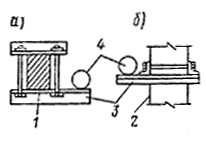 Рис. 1. Примеры выполнения держателей из электроизоляционных материалов для крепления трубопроводова — к балке; б — к колонне; 1 — железобетонная балка; 2 — железобетонная колонна; 3 — держатель из электроизоляционных материалов; 4 — трубопровод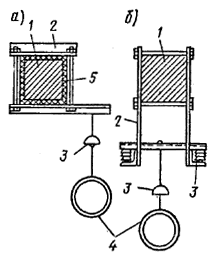 Рис. 2. Примеры выполнения металлических держателей для крепления трубопроводова — с электроизоляционной вставкой в подвеске и в местах крепления хомута к железобетонной конструкции; б — с двумя электроизоляционными вставками в подвеске; 1 — железобетонная конструкция; 2 — металлический держатель; 3 — изолятор; 4 — трубопровод; 5 — изоляционная прокладкаКрепления и подвески, пропускаемые через железобетонные конструкции, не рекомендуются. При вынужденном использовании таких креплений и подвесок места контакта с железобетонными конструкциями должны оборудоваться электроизоляционными вставками (рис. 3) или закладные детали креплений должны устанавливаться на полимерном клее.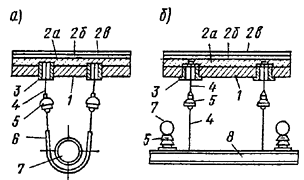 Рис. 3. Пример подвесок типа шпильки для крепления технологических трубопроводова — одиночного; б — нескольких; 1 — железобетонная конструкция; 2 а, б, в — конструкция пола (а — бетонное основание пола; б — химически стойкая гидроизоляция, в — покрытие пола); 3 — диэлектрическая гильза; 4 — металлическая тяга; 5 — изолятор; 6 — изоляционная прокладка; 7 — трубопровод; 8 — поддерживающая конструкцияПримечание. При выборе материала для кронштейнов следует учитывать теплостойкость материала.6. Железобетонные конструкции не должны иметь контакта с подземными шпунтами или подземными металлическими контурами (грозозащитными, дренажными и др.).Отделения электролиза водных растворов7. Для изоляции электролизеров, шин, трубопроводов и другого технологического оборудования рекомендуется применять подвесные и опорные изоляторы зонтичного типа для наружных установок на соответствующие механические нагрузки и напряжение 3 — 6 кВ.8. Рекомендуется технологические трубопроводы крепить через изоляционные подвески к элементам электролизных ванн, избегая креплений к железобетонным конструкциям (рис. 4).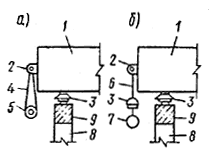 Рис. 4. Схема подвески технологических трубопроводов к конструкциям электролизных ванна — подвеска и трубопровод из электроизоляционного материала; б — металлические подвеска и трубопровод; 1 —электролизная ванна; 2 — подъемная петля; 3 — изолятор; 4 — подвеска из пластиката; 5 — винипластовый трубопровод; 6 — металлическая подвеска; 7 — металлический трубопровод; 8 — железобетонная колонна; 9 — железобетонная балка9. Трубопроводы и желоба, по которым транспортируют электролит и продукты электролиза, должны, как правило, выполняться из неэлектропроводных материалов (фторопласт, стеклопластики, фаолит и др.).10. Металлические трубопроводы, соединяемые с электролизерами, могут применяться только при соблюдении следующих условий:а) внутренняя поверхность металлических труб должна быть гуммирована или защищена другими электроизоляционными и химически стойкими покрытиями; монтаж трубопроводов осуществляется с электроизоляцией стыков; при применении титановых или других металлических трубопроводов, обладающих высокой коррозионной стойкостью и используемых без защиты внутренней поверхности, уменьшение блуждающих токов должно быть выполнено по специальному проекту;б) соединение с электролизерами должно осуществляться трубами и шлангами из неэлектропроводных материалов длиной не менее 3 м; уменьшение длины вставок до 1 м возможно на газопроводах при условии выполнения вставок из фторопласта-4;в) соединение рядовых трубопроводов (коллекторов) со сборным трубопроводом должно производиться трубами из неэлектропроводных материалов длиной не менее 6 м во всех случаях, кроме газопроводов, соединение которых с электролизерами выполняется с помощью вставок из фторопласта-4;г) на всех металлических трубопроводах в местах перехода из грунта в электролизное отделение должны устанавливаться электроизолирующие вставки для разрыва цепи тока по трубопроводу. 11. Для разрыва струи поступающего и вытекающего электролита рекомендуется снабжать электролизеры капельницами и другими устройствами.12. Ввод электролита в коллекторы и вывод продуктов электролиза из коллекторов электролизной установки, а также присоединение технологического оборудования к электролизной установке необходимо осуществлять в местах с наименьшим потенциалом относительно земли ближе к нейтральной точке (рис. 5, 6).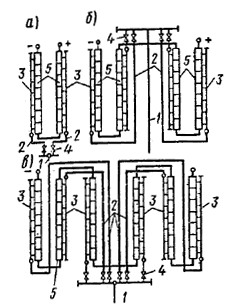 Рис. 5. Схема ввода электролитов в коллекторы электролизной установки, обладающая минимальными токами утечкиа, б, в — схемы с двумя, четырьмя и шестью рядами электролизеров соответственно; 1 — труба ввода электролита в цех; 2 — труба ввода электролита в коллектор; 3 — рядовой коллектор электролита; 4 — вентиль; 5 — электролизеры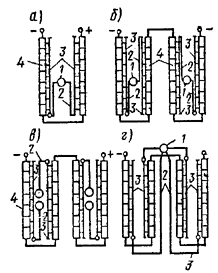 Рис. 6. Схемы присоединения технологического оборудования к электролизной установке с уменьшенными токами утечкиа — схема с двумя рядами электролизеров и общим сборным баком; б — схема с четырьмя рядами электролизеров и двумя сборными баками; в, г — схема с четырьмя рядами электролизеров и одним сборным баком; 1 — сборный бак электролита; 2 — отводящий трубопровод; 3 — рядовой коллектор с электролитом; 4 — электролизеры13. Технологическое оборудование необходимо располагать в цехе и подключать к электролизной установке симметрично относительно середины электролизной установки.14. Каждый ряд электролизеров должен иметь индивидуальные коллекторы или желоба, транспортирующие входящие электролиты и продукты электролиза.15. Катодная, дренажная и протекторная защита оборудования электролизных установок может быть применена только после специальных проектных разработок и экспериментальных исследований, подтверждающих, что применение защиты уменьшает ток утечки через защищаемый участок и не приводит к резкому увеличению тока утечки на незащищенных участках.Отделения электролиза расплавовНапольные металлические решетки, находящиеся под потенциалом катода электролизера, должны быть электроизолированы от несущих строительных конструкций.В отделениях электролиза расплавов солей аммония допускается использовать в качестве электроизоляционных материалов: ацеид, асбокартон, асбест (в сухом состоянии).ПРИЛОЖЕНИЕ 11Схема электрозащиты блочной железобетонной конструкцииСхему электродренажной защиты (рис. 1, а) рекомендуется предусматривать для железобетонных конструкций, расположенных в знакопеременных зонах потенциалов электрифицированных рельсовых путей, в которых преобладают по величине и времени катодные значения потенциалов более 1 В.Схему катодной защиты (рис. 1, б) рекомендуется предусматривать для железобетонных конструкций, расположенных в анодных зонах потенциалов электрифицированных рельсовых путей. При этом в случае необходимости глухого соединения блочных конструкций между собой соединения должны выполняться в соответствии с рис. 2.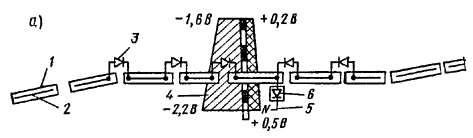 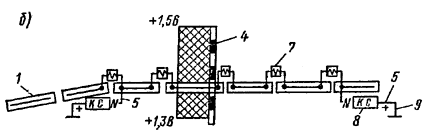 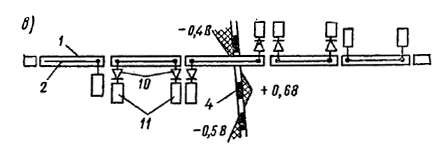 Рис. 1. Схемы защиты блочной железобетонной конструкцииа — электродренажная защита; б — катодная защита; в — протекторная защита; 1 — отдельный железобетонный блок; 2 — арматурный каркас блока; 3  регулируемая вентильная перемычка; 4 — рельсовый путь электрифицированной железной дороги и потенциальная диаграмма; 5 — дренажный кабель; 6 — устройство электрического дренажа; 7 — регулируемая перемычка; 8 — источник постоянного тока (катодная станция); 9 — анодное заземление; 10 — диод; 11 — протектор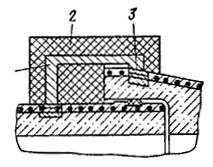 рис. 2. Общий вид перемычки между арматурой смежных секций труб1 — стальная полоса 1060 мм; 2 — битум марки IV; 3 — закладные части, установленные на арматурном каркасеСхему протекторной защиты (см. рис. 1) рекомендуется предусматривать для железобетонных конструкций, расположенных в знакопеременных зонах потенциалов при значениях потенциалов «рельс-земля» в пределах ±1 В.ПРИЛОЖЕНИЕ 12Усредненные исходные параметры для предварительной оценки экономической эффективности антикоррозионной защиты железобетонных конструкцийТаблица 1Усредненные показатели стоимости конструкций, изделий, материалов и удельных капитальных вложений в организацию их производстваТаблица 2Ориентировочные данные (соотношения) для определения стоимости эксплуатационных затрат основных строительных конструкций в агрессивных средахТаблица 3Ориентировочная продолжительность капитального ремонта железобетонных конструкций (на 1 м бетона конструкций)Таблица 4Ориентировочная стоимость производственных зданий и размещенного в них технологического оборудования, простой которого возможен при производстве капитального ремонта строительных конструкций (на 1 м2 общей площади здания)Таблица 5Значения суммарных коэффициентов  для приведения разновременных эксплуатационных затрат и издержекВлажностный режим помещений зона влажности (По СНиП Группа газов по обязательному прил.Степень агрессивного воздействия газообразных сред на конструкции изСтепень агрессивного воздействия газообразных сред на конструкции изII-3-79**)1(1)бетонажелезобетонаСухойАНеагрессивнаяНеагрессивнаясухаяВ»»С»СлабоагрессивнаяD»СреднеагрессивнаяАНеагрессивнаяНеагрессивнаяНормальныйВ»СлабоагрессивнаянормальнаяС»СреднеагрессивнаяDСлабоагрессивнаяСильноагрессивнаяВлажный илиАНеагрессивнаяСлабоагрессивнаямокрыйВ»СреднеагрессивнаявлажнаяССлабоагрессивнаяСильноагрессивнаяDСреднеагрессивная»Влажностный режим помещений зона влажности по СНиП Растворимость твердых сред в воде* и их гигроскопичностьСтепень агрессивного воздействия твердых сред на конструкции изСтепень агрессивного воздействия твердых сред на конструкции изII-3-79**бетонажелезобетонаСухой сухаяХорошо растворимые, малогигроскопичныеНеагрессивнаяСлабоагрессивнаяХорошо растворимые, гигроскопичныеСлабоагрессивнаяСреднеагрессивнаяНормальный нормальнаяХорошо растворимые, малогигроскопичныеСлабоагрессивнаяСлабоагрессивнаяХорошо растворимые, гигроскопичные»СреднеагрессивнаяВлажный или мокрый влажнаяХорошо растворимые, малогигроскопичныеСлабоагрессивнаяСреднеагрессивная**Хорошо растворимые, гигроскопичныеСреднеагрессивнаяСильноагрессивнаяПоказатели проницаемости бетонаПоказатели проницаемости бетонаПоказатели проницаемости бетонаПоказатели проницаемости бетонаПоказатели проницаемости бетонаУсловныепрямыепрямыепрямыекосвенныекосвенныеобозначения показателя проницаемости бетонамарка бетона по водонепроницаемостикоэффициент фильтрации, см/с (при равновесной влажности), Кfэффективный коэффициент диффузии, Д104, см2/сводопоглощение, % по массеводоцементное отношение В/Ц, не болееН — бетон нормальной проницаемостиW4Св. 210-9 до 710-9Св. 0,2 до 1Св. 4,7 до 5,70,6П — бетон пониженной проницаемостиW6» 610-10 » 210-9» 0,04 до 0,2» 4,2 » 4,70,55О — бетон особо низкой проницаемостиW8» 110-10 » 610-10до 0,04до 4,20,45Показатель агрессивности, мг на 1 кг грунтаПоказатель агрессивности, мг на 1 кг грунтаПоказатель агрессивности, мг на 1 кг грунтаПоказатель агрессивности, мг на 1 кг грунтаСтепень Зона влажности по сульфатов в пересчете на  для бетонов насульфатов в пересчете на  для бетонов насульфатов в пересчете на  для бетонов нахлоридов в пересчете на Сl для бетонов наагрессивного воздействия грунта на СНиП II-3-79**портландцементе по ГОСТ 10178—85портландцементе по ГОСТ 10178—85 с содержанием С3S не более 65%, С3А не более 7%, С3А + С4АF не более 22% и шлакопортландцементесульфатостойких цементах по ГОСТ 22266—76*портландцементе, шлакопортландцементе по ГОСТ 10178—85 и сульфатостойких цементах по ГОСТ 22266-76*бетонные и железобетонные конструкцииСухаяСв. 500 до 1000Св. 3000 до 4000Св. 6000 до 12000Св. 400 до 750Слабоагрессивная» 1000 » 1500» 4000 » 5000» 12000 » 15000» 750 » 7500Среднеагрессивная» 1500» 5000» 15000» 7500СильноагрессивнаяНормальная иСв. 250 до 500Св. 1500 до 3000Св. 3000 до 6000Св. 250 до 500Слабоагрессивнаявлажная» 500 » 1000» 3000 » 4000» 6000 » 8000» 500 » 5000Среднеагрессивная» 1000» 4000» 8000» 5000СильноагрессивнаяПоказатель агрессивностиПоказатель агрессивности жидкой среды для сооружений, расположенных в грунтах с Кf свыше 0,1 м/сут, в открытом водоеме и для напорных сооружении при марке бетона по водонепроницаемостиПоказатель агрессивности жидкой среды для сооружений, расположенных в грунтах с Кf свыше 0,1 м/сут, в открытом водоеме и для напорных сооружении при марке бетона по водонепроницаемостиПоказатель агрессивности жидкой среды для сооружений, расположенных в грунтах с Кf свыше 0,1 м/сут, в открытом водоеме и для напорных сооружении при марке бетона по водонепроницаемостиСтепень агрессивного воздействия жидкой неорганической среды на W4W6W8бетон*****Бикарбонатная щелочность, мгэкв/л (град)*Св. 0 до 1,05(3)——СлабоагрессивнаяВодородный показатель Св. 5,0 до 6,5Св. 4,0 до 5,0Св. 3,5 до 4,0СлабоагрессивнаярН**Св. 4,0 до 5,0Св. 3,5 до 4,0Св. 3,0 до 3,5СреднеагрессивнаяСв. 0,0 до 4,0Св. 0,0 до 3,5Св. 0,0 до 3,0СильноагрессивнаяСодержание агрессивной Св. 10 до 40Св. 40***Слабоагрессивнаяуглекислоты,мг/л, СО2агрСв. 40***СреднеагрессивнаяСодержание магнезиальных солей,Св. 1000 до 2000Св. 2000 до 3000Св. 3000 до 4000Слабоагрессивнаямг/л, в пересчете на Св. 2000 до 3000Св. 3000 до 4000Св. 4000 до 5000Среднеагрессивнаяион Мg2+Св. 3000Св. 4000Св. 5000СильноагрессивнаяСодержание аммонийных Св. 100 до 500Св. 500 до 800Св. 800 до 1000Слабоагрессивнаясолей, мг/л, в пересчете на Св. 500 до 800Св. 800 до 1000Св. 1000 до 1500Среднеагрессивнаяион NН4+Св. 800Св. 1000Св. 1500СильноагрессивнаяСодержание едких Св. 50000 до 60000Св. 60000 до 80000Св. 80000 до 100000Слабоагрессивнаящелочей, мг/л, в пересчете Св. 60000 до 80000Св. 80000 до 100000Св. 100000 до 150000Среднеагрессивнаяна ионы Nа+ и К+Св. 8000Св. 100000Св. 150000СильноагрессивнаяСуммарное содержание хлоридов,Св. 10000 до 20000Св. 20000 до 50000Св. 50000 до 60000Слабоагрессивнаясульфатов,**** нитратов и других солей, мг/л, при наличииСв. 20000 до 50000Св. 50000 до 60000Св. 60000 до 70000Среднеагрессивнаяиспаряющих поверхностейСв. 50 000Св. 60000Св. 70000СильноагрессивнаяЦементПоказатель агрессивности жидкой среды* с содержанием сульфатов в пересчете на ионы , мг/л, для сооружений, расположенных в грунтах с Кf св. 0,1 м/сут, в открытом водоеме и для напорных сооружений при содержании ионов , мгэкв/лПоказатель агрессивности жидкой среды* с содержанием сульфатов в пересчете на ионы , мг/л, для сооружений, расположенных в грунтах с Кf св. 0,1 м/сут, в открытом водоеме и для напорных сооружений при содержании ионов , мгэкв/лПоказатель агрессивности жидкой среды* с содержанием сульфатов в пересчете на ионы , мг/л, для сооружений, расположенных в грунтах с Кf св. 0,1 м/сут, в открытом водоеме и для напорных сооружений при содержании ионов , мгэкв/лСтепень агрессивного воздействия жидкой неорганической среды на бетон марки по водонепроницаемости св. 0,0 до 3,0св. 3,0 до 6,0св. 6,0W4**Портландцемент по Св. 250 до 500Св. 500 до 1000Св. 1000 до 1200СлабоагрессивнаяГОСТ 10178—85Св. 500 до 1000Св. 1000 до 1200Св. 1200 до 1500СреднеагрессивнаяСв. 1000Св. 1200Св. 1500СильноагрессивнаяПортландцемент по ГОСТСв. 1500 до 3000Св. 3000 до 4000Св. 4000 до 5000Слабоагрессивная10178—85 с содержанием в клинкере С3S не более 65%, С3А не болееСв. 3000 до 4000Св. 4000 до 5000Св. 5000 до 6000Среднеагрессивная7 %, С3А + С4АF не более 22 % и шлакопортландцементСв. 4000Св. 5000Св. 6000СильноагрессивнаяСульфатостойкие Св. 3000 до 6000Св. 6000 до 8000Св. 8000 до 12000Слабоагрессивнаяцементы по ГОСТ Св. 6000 до 8000Св. 8000 до 12000Св. 12000 до 15000Среднеагрессивная22266—76*Св. 8000Св. 12000Св. 15000СильноагрессивнаяСодержание хлоридов в пересчеты на Сl, Степень агрессивного воздействия жидкой неорганической среды на арматуру железобетонных конструкций приСтепень агрессивного воздействия жидкой неорганической среды на арматуру железобетонных конструкций примг/лпостоянном погружениипериодическом смачиванииСв. 250 до 500НеагрессивнаяСлабоагрессивнаяСв. 500 до 5000»СреднеагрессивнаяСв. 5000СлабоагрессивнаяСильноагрессивнаяСредаСтепень агрессивного воздействия жидких органических сред на бетон при марке по водонепроницаемостиСтепень агрессивного воздействия жидких органических сред на бетон при марке по водонепроницаемостиСтепень агрессивного воздействия жидких органических сред на бетон при марке по водонепроницаемостиW4W6W8Масла:минеральныеСлабоагрессивнаяСлабоагрессивнаяНеагрессивнаярастительныеСреднеагрессивнаяСреднеагрессивнаяСлабоагрессивнаяживотные»»»Нефть и нефтепродукты:сырая нефть*»»»сернистая нефть»Слабоагрессивная»сернистый мазут*»»»дизельное топливо*Слабоагрессивная»Неагрессивнаякеросин*»»»бензинНеагрессивнаяНеагрессивная»Растворители:предельные углеводороды (гептан, октан, декан и т.д.)»»»ароматические углеводороды (бензол, толуол, ксилол, хлорбензол, нитробензол и т.д.)СлабоагрессивнаяНеагрессивнаяНеагрессивнаякетоны (ацетон, метилэтилкетон, диэтилкетон и т.д.)»Слабоагрессивная»Кислоты:водные растворы кислот (уксусная, лимонная, молочная, адипиновая, бензосульфокислота, масляная, монохлоруксусная, муравьиная, яблочная, щавелевая и т.д.) концентрацией св. 0,05 г/лСильноагрессивнаяСильноагрессивнаяСильноагрессивнаяжирные водонерастворимые (каприловая, капроновая, олеиновая, пальмитиновая, стеариновая и т.д.)»СреднеагрессивнаяСреднеагрессивнаяСпирты:одноатомные (бутиловый, гептиловый, дециловый, метиловый, этиловый и т.д.)СлабоагрессивнаяНеагрессивнаяНеагрессивнаямногоатомные (глицерин, этиленгликоль и т.д.)СреднеагрессивнаяСреднеагрессивнаяСлабоагрессивнаяМономеры:хлорбутадиенСильноагрессивнаяСильноагрессивнаяСреднеагрессивнаястиролСлабоагрессивнаяСлабоагрессивнаяНеагрессивнаяАмиды:карбамид (водные растворы с концентрацией от 50 до 150 г/л)СлабоагрессивнаяСлабоагрессивнаяНеагрессивнаято же, св. 150 г/лСреднеагрессивнаяСреднеагрессивнаяСлабоагрессивнаядициандиамид (водные растворы с концентрацией до 10 г/л)СлабоагрессивнаяСлабоагрессивная»диметилформамид (водные растворы с концентрацией: от 20 до 50 г/л)Среднеагрессивная»»то же, св. 50 г/лСильноагрессивнаяСреднеагрессивнаяСреднеагрессивнаяПрочие органические вещества:фенол (водные растворы с концентрацией до 10 г/л)Среднеагрессивная»»формальдегид (водные растворы с концентрацией от 20 до 50 г/л)СлабоагрессивнаяСлабоагрессивнаяНеагрессивнаято же, св. 50 г/лСреднеагрессивнаяСреднеагрессивнаяСлабоагрессивнаядихлорбутен»»»тетрагидрофуран»Слабоагрессивная»сахар (водные растворы с концентрацией св. 0,1 г/л)Слабоагрессивная»НеагрессивнаяМесто Глубина СlСlотбораотбора пробы грунта, м%мг на 1 кг грунтамг на 1 кг грунтаСкв. 3014,0 — 4,40,131000900Скв. 3116,0 — 6,50,171700800Скв. 3138,8 — 9,00,1515001100СреднееСреднееСреднее1500930Химический анализ водыХимический анализ водыВид цементаСтепень агрессивного воздействия к бетону при проницаемостиСтепень агрессивного воздействия к бетону при проницаемостиСтепень агрессивного воздействия к бетону при проницаемостиОценка агрессивности по Дополнительные данныенаименованиесодержаниеW4W6W8таблице12345б78Бикарбонатная щелочность3,8 мгэкв/лЛюбойНеагрессивнаяНеагрессивнаяНеагрессивнаяДля элементовВодородный показатель рН6,6»НеагрессивнаяНеагрессивнаяНеагрессивнаяфундаментов,Свободная углекислота СО2 агр.12 мг/л»СлабаяНеагрессивнаяНеагрессивная5(5)расположенных вМагнезиальные соли Mg2+1718 мг/л»»НеагрессивнаяНеагрессивнаяуровне грунтовыхЕдкие щелочи nа+ + k+2968 мг/л»НеагрессивнаяНеагрессивнаяНеагрессивнаяводСуммарное содержание солей хлоридов и сульфатов, едких щелочей (сухой остаток)14768 мг/л»СлабаяНеагрессивнаяНеагрессивная5(5)Для элементов фундаментов расположенных в зоне капиллярного подсосаСульфаты  (при 3,8 мгэкв/л HCO3-)4604 мг/лПортландцемент по ГОСТ 10178—85 Портландцемент по ГОСТ 10178—85 с содержанием минералов клинкераСильнаяСильнаяСильнаяДля элементов фундаментов  расположенных вС3S - 65%, С3А - 7%, С3А + С4АF - 22 % 14 и шлакопортландцемент по ГОСТ 10178-85СредняяСлабаяНеагрессивная6(6)уровне грунтовых водСульфатостойкие цементыНеагрессивнаяНеагрессивнаяНеагрессивнаяСодержание щелочей в цементе, %0,60,70,80,91,01,11,2Максимально допустимый расход портландцемента в бетоне, кг/м3500400375330300270250Условия работы изделий и конструкцийУсловия работы изделий и конструкцийСуммарное содержание хлоридов, сульфатов, нитратов и других солей в воде — среде, г/лСуммарное содержание хлоридов, сульфатов, нитратов и других солей в воде — среде, г/лСуммарное содержание хлоридов, сульфатов, нитратов и других солей в воде — среде, г/лСуммарное содержание хлоридов, сульфатов, нитратов и других солей в воде — среде, г/лСуммарное содержание хлоридов, сульфатов, нитратов и других солей в воде — среде, г/лСуммарное содержание хлоридов, сульфатов, нитратов и других солей в воде — среде, г/лРасчетная от 5 до 35 и св. 70от 5 до 35 и св. 70от 5 до 35 и св. 70or 35 до 70 вкл.or 35 до 70 вкл.or 35 до 70 вкл.Характеристика режима эксплуатациизимняя температура наружного воздухаМинимальные проектные марки бетона по морозостойкости F конструкций для зданий и сооружений класса ответственностиМинимальные проектные марки бетона по морозостойкости F конструкций для зданий и сооружений класса ответственностиМинимальные проектные марки бетона по морозостойкости F конструкций для зданий и сооружений класса ответственностиМинимальные проектные марки бетона по морозостойкости F конструкций для зданий и сооружений класса ответственностиМинимальные проектные марки бетона по морозостойкости F конструкций для зданий и сооружений класса ответственностиМинимальные проектные марки бетона по морозостойкости F конструкций для зданий и сооружений класса ответственностиIIIIIIIIIIIIПопеременное замораживание и оттаивание:Ниже минус 40 °С400300200500400300в водо-, соленасыщенном состоянии (например, конструкции, расположенные в зонеНиже минус 20 С до минус 40 °С вкл.300200150400300200переменного горизонта воды, в сезоннооттаивающем слое грунта в Ниже минус 5 °С до минус 20 °С вкл.200150100300200150районах вечной мерзлоты и т. п.)Минус 5°С и выше15010075200150100в условиях эпизодического водо- соленасыщения (надземные конструкции, постоянно находящиеся вНиже мнус 40 °С300200150400300200контакте с грунтом и подвергающиеся атмосферным воздействиям и попаданию солей, Ниже минус 20 °С до минус 40 °С вкл.150100100300200150например, нижние части опор ЛЭП, эстакад и т. п.)Минус 20 °С и выше1007575200150100Арматурная сталь группАрматурная сталь классовКатегория требований к трещиностойкости железобетонных конструкций и предельно допустимая ширина непродолжительного и продолжительного раскрытия трещин, мм при степени агрессивного воздействия газообразной и твердой среды на железобетон*Категория требований к трещиностойкости железобетонных конструкций и предельно допустимая ширина непродолжительного и продолжительного раскрытия трещин, мм при степени агрессивного воздействия газообразной и твердой среды на железобетон*Категория требований к трещиностойкости железобетонных конструкций и предельно допустимая ширина непродолжительного и продолжительного раскрытия трещин, мм при степени агрессивного воздействия газообразной и твердой среды на железобетон*Категория требований к трещиностойкости железобетонных конструкций и предельно допустимая ширина непродолжительного и продолжительного раскрытия трещин, мм при степени агрессивного воздействия газообразной и твердой среды на железобетон*слабоагрессивнаясреднеагрессивнаясильноагрессивнаяIА-I, А-II, А-III, В-I, Вр-IA-IIIв, A-IV, Ат-IVкАт-III, Ат-IIICНе допускается к применениюНе допускается к применениюНе допускается к применениюIIАт-IVC, Ат-VCK, Ат-VIK11В-II, Вр-II, К-7, К-1911IIIA-V, A-VI, Ат-V, Ат-VI1Не допускается к применениюНе допускается к применениюВ-II, Вр-II, К-7, К-19 при диаметре проволок менее 3,5 мм111Арматурная сталь групп [см. табл. 13(9)]Толщина защитного слоя бетона для сборных конструкций и элементов, мм (над чертой), и марка по водонепроницаемости бетона (под чертой) при степени агрессивного воздействия газообразной и твердой средыТолщина защитного слоя бетона для сборных конструкций и элементов, мм (над чертой), и марка по водонепроницаемости бетона (под чертой) при степени агрессивного воздействия газообразной и твердой средыТолщина защитного слоя бетона для сборных конструкций и элементов, мм (над чертой), и марка по водонепроницаемости бетона (под чертой) при степени агрессивного воздействия газообразной и твердой средыслабоагрессивнойсреднеагрессивнойсильноагрессивнойI20 W420 W625 W8II25 W425 W6*25 W8III25 W6*25 W825 W8Требования к железобетонным конструкциям при воздействии жидких агрессивных средТребования к железобетонным конструкциям при воздействии жидких агрессивных средТребования к железобетонным конструкциям при воздействии жидких агрессивных средТребования к железобетонным конструкциям при воздействии жидких агрессивных средТребования к железобетонным конструкциям при воздействии жидких агрессивных средТребования к железобетонным конструкциям при воздействии жидких агрессивных средТребования к железобетонным конструкциям при воздействии жидких агрессивных средСтепень агрессивного воздействия среды по табл. 4(4), 7(7), 8(8)**категория требований к трещиностойкости и предельно допустимая ширина непродолжительного и продолжительного раскрытия трещин*, мм, в зависимости от группы арматурной стали [см. табл. 13 (9)]категория требований к трещиностойкости и предельно допустимая ширина непродолжительного и продолжительного раскрытия трещин*, мм, в зависимости от группы арматурной стали [см. табл. 13 (9)]категория требований к трещиностойкости и предельно допустимая ширина непродолжительного и продолжительного раскрытия трещин*, мм, в зависимости от группы арматурной стали [см. табл. 13 (9)]толщина защитного слоя не менее, мммарки по водонепроницаемости бетона, не менее, в зависимости от группы арматурной стали [см. табл. 13 (9)]марки по водонепроницаемости бетона, не менее, в зависимости от группы арматурной стали [см. табл. 13 (9)]марки по водонепроницаемости бетона, не менее, в зависимости от группы арматурной стали [см. табл. 13 (9)]марки по водонепроницаемости бетона, не менее, в зависимости от группы арматурной стали [см. табл. 13 (9)]IIIIIIIIIIIIСлабоагрессивная20W4W6W6W6Среднеагрессивная1-30W6W6W6W6СильноагрессивнаяНе допускается к применению30W6W6Группа заполнителя по гидравлической активностиХарактеристика гидравлической активности мелкого пористого заполнителяКоличество СаО, мг,  связанное 1 г материала в процессе термообработки (прил. 6)Рекомендуемые виды цементовМинимальное содержание алита в клинкере портландцемента, %Минимально допустимый расход цемента, кг/м3*IСлабоактивныеСв. 40 до 50Все цементы, отвечающие требованиям ГОСТ—220IIСреднеактивныеСв. 50 до 75Портландцемент, шлакопортландцемент, пуццолановый, напрягающий цемент40250IIIСильноактивныеСв. 75Портландцемент60300Степень Требования к защите ограждающих конструкцийТребования к защите ограждающих конструкцийагрессивного воздействия среды в помещениииз легких бетонов (плотной и поризованной структур)из ячеистых бетонов автоклавного твердения на цементном или смешанном вяжущемСлабоагрессивнаяПрименение конструкций допускается при наличии изолирующего слоя из тяжелого или легкого конструкционного бетона со стороны воздействия агрессивной средыПрименение конструкций допускается при защите арматуры специальными покрытиями и поверхности бетона пароизолирующим лакокрасочным покрытиемСреднеагрессивнаяПрименение конструкций допускается при наличии изолирующего слоя из тяжелого или легкого конструкционного бетона с лакокрасочным покрытием со стороны воздействия агрессивной средыНе допускается к применениюСильноагрессивнаяНе допускается к применениюТо жеСтепень Группы покрытий (над чертой) и толщина всех элементов покрытия, мм (под чертой)Группы покрытий (над чертой) и толщина всех элементов покрытия, мм (под чертой)Группы покрытий (над чертой) и толщина всех элементов покрытия, мм (под чертой)Группы покрытий (над чертой) и толщина всех элементов покрытия, мм (под чертой)Средаагрессивноголакокрасочныхлакокрасочныхвоздействия средыобычныхтолстослойных (мастичных)оклеечныхоблицовочныхГазообразная, твердаяСлабоагрессивнаяI*; II* 0,1-0,15———СреднеагрессивнаяIII** 0,15-0,2***——СильноагрессивнаяIV 0,2-0,25***ЖидкаяСлабоагрессивная—II1-1,5—IIСреднеагрессивная—III1,5-2,5III-IVIIIСильноагрессивнаяIV 2,5-5IVIVХарактеристика лакокрасочных материалов по типу пленкообразующегоГруппа покрытия№ вариантаСистема покрытияНормативный документИндекс покрытия, характеризующий его стойкостьАлкидные11Эмали ПФ-115 по грунтам: лаки ПФ-170, ПФ-171ГОСТ 6465-76*а, ан, пГОСТ 15907-70*—2Эмали ПФ-133 по грунтам варианта 1ГОСТ 92682а, ан, п, т3Эмали ГФ-820 по грунту ГФ-024МРТУ 6-10-982-75, ТУ 6-10-982-70а, ан, п, тМасляные11Краски масляные и алкидные цветные густотертые для внутренних работ:пМА-021—МА-025——по грунту:олифа натуральная оксольГОСТ 190-78*—2Краски масляные густотертые для наружных работ: МА-011 МА-015 Грунт по варианту 1 — грунтование разбавленной краскойГОСТ 829285а, ан, пНитроцеллюлозные11Эмаль НЦ-132К (кистевая)ГОСТ 6631—74*ппо грунту:лак НЦ-134ТУ 6-10-1291-772Эмаль НЦ-132П (пульверизационная)ГОСТ 6631—74*пПолимерцементные краски ПВАЦ, СВМЦ, СВЭЦ на основе поливинил-ацетатной дисперсии11Дисперсия ДБ-47/7С или ДБ-40/2СГОСТ 18992—80*а, ан, ппо грунтам:ГКЖ-10ТУ 6-02-696-76ГКЖ-11ТУ 6-02-696-76—Разбавленная дисперсия по вариантам 1,2,3:Латекс СКС-65ГПГОСТ 10564-75*2Дисперсия С-135 по грунтам варианта 1а, ан, п3Дисперсия СВЭД-10ВМ по грунтам варианта 1—а, ан, пОрганосиликатные11ОС-12-03 (б. ОСМ ВН-30) по грунту:ТУ 84-725-78aн, празбавленная краска ОС-12-03Поливинил-ацетатные водоэмульсионные11Краски Э-ВА-17 (для наружных работ) по грунтам: ГОСТ 20833—75*ан,празбавленная краска, латекс СКС-65ГПГОСТ 10564— 75*2Э-ВА-27 (для внутренних работ) по грунтам варианта IГОСТ 19214-80*пБутадиенстирольные водоэмульсионные11Э-КЧ-26 по грунтам: разбавленная краска, латекс СКС-65ГПГОСТ 19214—80*пКремнийорганические11ГКЖ-10ТУ 6-02-696-76ажидкости (глубинная 2ГКЖ-11ТУ 6-02-696-76аповерхностная пропитка)3136-41ГОСТ 10834—76*аКремний-органическиеIII1Эмаль KO-174 по грунту:разбавленная краскаТУ 6-02-576-75 а, ан, пЭпоксидныеIII1Эмали ЭП-56 по грунту: ТУ 6-10-1243-77блак ЭП-741ТУ 6-10-682-762эмали ЭП-773 по грунту варианта 1ТУ 23143—78* хщ, м, хIII— IV1Эмали ЭП-5116 по грунту варианта 1ТУ 6-10-1369-78 в, х2Шпатлевка ЭП-0010 по грунту варианта 1ГОСТ 10277—76*x, б, п, м3Шпатлевка ЭП-0020ГОСТ 10277—76*x, бПерхлорвиниловые и II1Эмали ХВ-16 по грунтам: ТУ 6-10-1301-78 а, ан, пна основе сополимеров лак ХВ-784ГОСТ 7313—75*винилхлоридалак ХС-76ГОСТ 9355—81*лак ХС-724ГОСТ 23494—79*2Эмали ХВ-110 по грунтам варианта 1ГОСТ 18374—79*a, aн, п3Эмали ХВ-113 по грунтам варианта 1ГОСТ 18374—79*а, ан, п4Эмали ХВ-124 по грунтам варианта 1ГОСТ 10144—74*а, ан, п, х5Эмаль ХВ-125 по грунтам варианта 1ГОСТ 10144—74*a, aн, п, xIII1Эмаль ХВ-1120 по грунтам варианта 1ТУ 6-10-1277-77а, ан, п, x2Эмаль ХВ-1100 по грунтам варианта 1ГОСТ 6993—79*а, ан, п, xIV1Эмаль ХВ-785 по грунтам варианта 1ГОСТ 731375*хк, хщ, в2Эмаль ХС-710 по грунтам варианта 1ГОСТ 9355—81*хк, хщ, в3Эмаль ХС-759 по грунтам варианта 1ГОСТ 23494—79*хк, хщ, вХлоркаучуковыеIII1Эмаль КЧ-767 по грунту: лак КЧТУ 6-10-821-74a, aн, п, хХлорсульфированный полиэтиленIII— IV1Эмали ХП-799 по грунту:лак ХП-734ТУ 84-618-80 ТУ 6-02-1152-82 а, ан, x, тр2Эмали ХП-5212 по грунту варианта 1ТУ 84-646-80а, ан, п, тр3Лак ХП-734 по грунту варианта 1ТУ 6-02-1152-82a, aн, п, x, трХлорнаиритовыеIII1Наиритовые красочные составы НТ по грунту: ТУ 38-10518-77 х, тр, блак ХНТУ 38-10519-772лак ХН по грунту варианта 1ТУ 38-10519-77х, тр, бТиоколовыеIII1Водная дисперсия тиокола Т-50 по грунту: разбавленная дисперсия тиокола Т-50ТУ 103-114-72п, х, тр, б2Раствор жидкого тиокола марок I и II по грунту: раствор жидких тиоколов марок I и IIГОСТ 12812—80*х, тр, б3Раствор герметика:У-30МГОСТ 13489— 79*х, тр, бУ-30МЭС-5ТУ 38-105138-80х, тр, бУ-30МЭС-10ТУ 105462-72х, тр бпо грунту варианта 2Характеристика лакокрасочных материалов по типу СоставРабочая вязкость по вискозиметру BЗ-4 при 18—23°С, с, при нанесении способомРабочая вязкость по вискозиметру BЗ-4 при 18—23°С, с, при нанесении способомРабочая вязкость по вискозиметру BЗ-4 при 18—23°С, с, при нанесении способомРабочая вязкость по вискозиметру BЗ-4 при 18—23°С, с, при нанесении способомТолщина одного слоя, мкм, при нанесении способомТолщина одного слоя, мкм, при нанесении способомТолщина одного слоя, мкм, при нанесении способомвремя высыхания, пленкообразующегопневматическимбезвоздушнымручным (кисть, валик)ручным (кисть, валик)пневматическимбезвоздушнымручным (кисть, валик)чАлкидные(1-й № варианта)Суспензия двуокиси титана рутильной формы и других пигментов 25 — 3560  7030 — 4530 — 4520 — 3035 — 4525 — 4048и наполнителей в пентафталевом лаке с добавкой сиккатива и растворителей (уайт-спирит)(2-й № варианта)То же20 — 3025 — 3535  4535  4515  2535  4520  3036(3-й № варианта)Суспензия алюминиевой пудры в глифталевом лаке ГФ-024 (готовится перед употреблением)18 — 3225 — 3020 — 3520 — 3515  2515 — 3015 — 2572Масляные(1-й номер варианта)Суспензия пигментов и наполнителей, затертых на олифе с добавкой 3—5 % сиккатива или без нее (с различными пленкообразующими)25 — 3540 — 5040 — 5020 — 3020  3524для МА-021На натуральной олифе (ГОСТ 793176*)————————для МА-025На комбинированной олифе, содержащей не более 30 % растворителя(2-й № варианта)То же25 — 35—40 — 5040 — 5020 — 30—20 — 3524Нитроцеллюлозные(1-й № варианта)Суспензия СВП (пигмент развальцованный с нитроцеллюлозой, пластификатором и диспергатором) в растворе коллоксилина и алкидной смолы в смеси органических растворителей с добавлением пластификаторов. Перед употреблением разбавляют: НЦ-132К — растворителем № 649, НЦ-132П — растворителем № 64645 — 5045 — 5025 — 403(2-й № варианта)То же26 — 3050 — 5530 — 3515  253Полимерцементные краски ПВАЦ, СВМЦ, СВЭЦ на основе поливинил-ацетатной дисперсии(1-й № варианта)Суспензия цемента, пигментов и наполнителей соответственно в пластифицированной поливинилацетатной дисперсии, дисперсии сополимеров винилацетата с дибутилмалеинатом (С-135) или с этиленом (СВЭД-10 ВМ)608080250— 300350 4001(2-й № вариантаСуспензия цемента, пигментов и наполнителей соответственно в пластифицированной поливинилацетатной дисперсии, дисперсии сополимеров винилацетата с дибутилмалеинатом (С-135) или с этиленом (СВЭД-10 ВМ)60—8080250— 300—350— 4001(3-й № варианта)То же608080250— 300350— 4001ОрганосиликатныеСуспензия измельченных силикатов и окислов в растворах органических и элементоорганических полимеров. Отверждается тетрабутоксититанатом (ТБТ) или полибутилтитанатом (ПБТ) — 1% по сухому веществу. Растворитель — толуол18 — 2530 — 3530 — 3525  3530 — 351Поливинилацетатные водоэмульсионные(1-й № варианта)Дисперсия ПВА Д50Н  44 % (мас.), вода — 18 %, рутил — 18 %, слюда — 15 —  16%, вспомогательные вещества — 4 — 5 %20 — 2540 — 5040 — 5010 — 2020  302(2-й № варианта)Дисперсия ПВА пластифицированная — 30% (мас.), вода — 12%, литопон — 40 %, вспомогательные вещества — 10 %. Добавки: диспергаторы, загустители, антисептики, пеногасители и др.20 — 2540 — 5040 — 5010 — 2020 — 302Бутадиенстирольные водоэмульсионныеЛатекс СКС-65ПГ — 39 % (мас.), литопон — 40 %, вода — 12 %, уайт-спирит — 4 %, вспомогательные вещества — 5 %20 — 2540 — 5040 — 5010 — 2020 — 302Кремнийорганические жидкости (глубиннаяВодный раствор этилсиликоната натрия3—5 %-ный раствор—3—5 %-ный раствор3—5 %-ный раствор———48поверхностная пропитка)(2-й № вар.)Водный раствор метилсиликоната натрияТо же—То жеТо же———48(3-й № варианта)Полиэтилгидросилоксановая жидкость. Применяется в виде: а) водной эмульсии, содержащей в качестве эмульгатора желатин б) раствора жидкости 136-41 в уайт-спирите или керосине. Все растворы готовятся перед применением5—10 %-ный раствор5—10 %-ный раствор5—10 %-ный раствор48КремнийорганическиеСуспензия неорганических и органических пигментов в растворе кремнийорганического лака, модифицированного полибутилметакрилатом БМК-5. Разбавляется до рабочей вязкости растворителем Р-513 — 1820 — 2520 — 2520 — 2525 — 272Эпоксидные(1 № варианта, III гр. покрытия)Раствор эпоксидной смолы Э-41 в органических растворителях с добавлением пигмента и наполнителя. Отвердитель № 1 (3,5 г на 100 г шпаклевочной массы). Растворители: Р-5, № 64812 — 1450 — 6035 — 4035 — 4020 — 3035 — 4530 — 4024(2-й № варианта, III гр. покрытия)Суспензия пигментов и наполнителей в растворе эпоксидной смолы Э-41 в смеси органических растворителей. Отвердитель № 1 (3,5 г на 100 г эмали) или ДЭТА (1,2 г на 100 г эмали). Растворитель № 64620 — 2240 — 5020 — 2520 — 2520 — 3040 — 4535  4024(1-й № вар., III  IV гр. покрытия)Суспензия пигментов и наполнителей в композиции с эпоксидной и каменноугольной смолой с добавлением растворителя и отвердителя. Растворители: Р-4, P-40, ксилол. Поставляются в виде двух компонентов: эпоксидного (0,5 мас. ч.) и каменноугольного (1 мас. ч.), смешиваются перед употреблением20 — 2540 — 5035 — 4035 — 4040 — 5040 — 5035  4048(2 № варианта, III  IV гр. покрытия)Смесь пигментов, наполнителей, раствора эпоксидной смолы в органических растворителях с добавлением пластификаторов и отвердителя № 1 (8,5 вес. ч. на 100 в. ч. шпатлевочной массы). Растворители: Р-4, Р-5 20 — 2530 — 4035 — 4035 — 4020 — 3080 — 10030 — 4024(3 № варианта, III  IV гр. покрытия)То же17 — 2030  4035 — 4035 — 4020 — 3080 — 10030 — 4024Перхлорвиниловые и на основе сополимеров винилхлорида(1 № варианта, II гр покр.)Суспензия пигментов в растворе перхлорвиниловой смолы с добавлением глифталевой смолы. Растворители: Р-4, Р-515 — 2030  4014 — 1614 — 1615 — 2530 — 3510 — 201(2 № варианта, II гр покр.)Суспензия пигментов в растворе низковязкой поливинилхлоридной хлорированной смолы в смеси летучих растворителей и алкидно-акриловой смолы (эмаль ХВ-110) или алкидной смолы (эмаль ХВ-113) с добавлением пластификаторов. Перед применением добавляют сиккативы 63 или 64 (ГОСТ 1003—73*) в количестве 0,5 % от массы неразбавленных эмалей18 — 2018 — 2215 — 2020  253(3 № варианта, II гр покр.)То же18 — 2018 — 22——15 — 2020 — 25—3(4 № варианта, II гр покр.)Суспензия пигментов в растворе средневязкой поливинилхлоридной смолы и алкидной смолы в смеси органических растворителей с добавлением пластификаторов14 — 1518 — 2215 — 2020 — 252(5 № варианта, II гр покр.)То же, перед применением вводится алюминиевая пудра ПАП-2 (8 — 10%)14 — 1518 — 22——18  2320  25—1(1 № варианта, III гр. покр.)Суспензия пигментов и наполнителей в растворе средневязкой перхлорвиниловой и глифталевой смол с добавлением пластификаторов. Растворитель Р-1217 — 2025 — 3020 — 2515  252(1 № варианта, III гр. покр.)Суспензия пигментов в растворе перхлорвиниловой смолы в смеси летучих органических растворителей с добавлением других смол и пластификаторов. Растворитель Р-417 — 2025 — 3020 — 2515 — 252(1 № варианта, IV гр. покр.)Суспензия перхлорвиниловой смолы в смеси органических растворителей. Растворитель Р-417 — 2020 — 2520 — 2518 — 2318 — 2315  2015  201(2 № варианта, IV гр. покр.)Суспензия пигментов в растворе смолы СВХ-40 в смеси органических растворителей. Растворители: № 648, Р-514 — 1630  4035  4020 — 2520 — 2515  2530  352(3 № варианта, IV гр. покр.)Суспензия пигментов в растворе сополимера винилхлорида с винилацетатом в смеси растворителей с добавлением эпоксидной смолы и пластификатора. Растворители: № 648, Р-518 — 2230  4030 — 5020 — 2520 — 2520 — 2525  302ХлоркаучуковыеСуспензия пигментов в растворе хлоркаучука и бутилфенолоформальдегидной смолы в смеси органических растворителей16 — 1740 — 4520  2520  2525 — 403Хлорсульфированный полиэтилен (1-й № вар.)Суспензия пигментов в лаке ХП-73450 — 60160— 220180— 20015  1815  1830  3530  352(2-й № вар.)То же50— 60160— 220180— 200180— 20015 — 1830 — 3530  352(3-й № вар.)Раствор хлорсульфированного полиэтилена в ксилоле или толуоле с добавлением стабилизатора40 — 60150 180180— 200180— 20010 — 1520 — 2520  253Хлорнаиритовые(1-й № вар.)Однокомпонентный 50 %-ный раствор на основе наирита НТ в смеси растворителей (аналогично лаку ХН)300— 350100— 130300— 350300— 35045 — 5025  3045  503(2-й № вар.)20 — 2520 — 2520 — 2510 — 1510  150,5Тиоколовые(1-й № вар.)Продукт поликонденсации смеси хлорорганических соединений с полисульфидом. Разводится водой11 — 1311 — 1311 — 1340 — 6040  605(2-й № вар.)Синтетические каучуки полисульфидного типа. Растворитель — Р-4 или смесь ацетона (циклогексанона). Вулканизирующий агент паста № 9 (10 мас. ч.). Ускоритель вулканизации — дифенилгуанидин (ДФГ) — 0,20,4 мас. ч.35  4035  4030  4024(3-й № вар.)Высокопигментированные ламповой сажей или двуокисью титана жидкие тиоколы:для У-30МУ-30М (без модификации)65 — 7065 — 70120 13024для У-30 МЭС-5У-30МЭС-5——65  7065  70——120 13024для У-30 МЭС-10У-30МЭС-10 (модифицированные эпоксидными смолами). Перед применением герметики: 1. Разводятся до рабочей вязкости растворителем Р-4 2. Добавляют пасту № 9 для у-30М57 мас. ч., для У-30МЭС-57—12 мас. ч., для У-30МЭС-10—815 маc. ч. 3. ДФГ: для У-30М—0,1—0,5 мас. ч., для У-30МЭС-5 и У-30МЭС-100,31,1 мас. ч.65 — 7065 — 70120 13024* Значения индексов: а — покрытия, стойкие на открытом воздухе; ан — то же, под навесом; п — то же, в помещениях; х — химически стойкие; тр — трещиностойкие; т — термостойкие; м — маслостойкие; в — водостойкие; хк — кислотостойкие; хщ — щелочестойкие; б — бензостойкие.* Значения индексов: а — покрытия, стойкие на открытом воздухе; ан — то же, под навесом; п — то же, в помещениях; х — химически стойкие; тр — трещиностойкие; т — термостойкие; м — маслостойкие; в — водостойкие; хк — кислотостойкие; хщ — щелочестойкие; б — бензостойкие.* Значения индексов: а — покрытия, стойкие на открытом воздухе; ан — то же, под навесом; п — то же, в помещениях; х — химически стойкие; тр — трещиностойкие; т — термостойкие; м — маслостойкие; в — водостойкие; хк — кислотостойкие; хщ — щелочестойкие; б — бензостойкие.* Значения индексов: а — покрытия, стойкие на открытом воздухе; ан — то же, под навесом; п — то же, в помещениях; х — химически стойкие; тр — трещиностойкие; т — термостойкие; м — маслостойкие; в — водостойкие; хк — кислотостойкие; хщ — щелочестойкие; б — бензостойкие.* Значения индексов: а — покрытия, стойкие на открытом воздухе; ан — то же, под навесом; п — то же, в помещениях; х — химически стойкие; тр — трещиностойкие; т — термостойкие; м — маслостойкие; в — водостойкие; хк — кислотостойкие; хщ — щелочестойкие; б — бензостойкие.* Значения индексов: а — покрытия, стойкие на открытом воздухе; ан — то же, под навесом; п — то же, в помещениях; х — химически стойкие; тр — трещиностойкие; т — термостойкие; м — маслостойкие; в — водостойкие; хк — кислотостойкие; хщ — щелочестойкие; б — бензостойкие.* Значения индексов: а — покрытия, стойкие на открытом воздухе; ан — то же, под навесом; п — то же, в помещениях; х — химически стойкие; тр — трещиностойкие; т — термостойкие; м — маслостойкие; в — водостойкие; хк — кислотостойкие; хщ — щелочестойкие; б — бензостойкие.* Значения индексов: а — покрытия, стойкие на открытом воздухе; ан — то же, под навесом; п — то же, в помещениях; х — химически стойкие; тр — трещиностойкие; т — термостойкие; м — маслостойкие; в — водостойкие; хк — кислотостойкие; хщ — щелочестойкие; б — бензостойкие.* Значения индексов: а — покрытия, стойкие на открытом воздухе; ан — то же, под навесом; п — то же, в помещениях; х — химически стойкие; тр — трещиностойкие; т — термостойкие; м — маслостойкие; в — водостойкие; хк — кислотостойкие; хщ — щелочестойкие; б — бензостойкие.* Значения индексов: а — покрытия, стойкие на открытом воздухе; ан — то же, под навесом; п — то же, в помещениях; х — химически стойкие; тр — трещиностойкие; т — термостойкие; м — маслостойкие; в — водостойкие; хк — кислотостойкие; хщ — щелочестойкие; б — бензостойкие.ПокрытияГруппа№ вариантаМарка материалагостСоставТехнологические показателиБитумныеIIБитумные мастики горячие:1 2 3 4 5 6МБК-Г-55 МБК-Г-60 МБК-Г-65 МБК-Г-75 МБК-Г-85 МБК-Г-100ГОСТ 2889—80Смесь сплава кровельных битумов БНК-2 и БНК-5 (ГОСТ 9548—74)* с волокнистым или пылевидным наполнителем (асбест 7-го сорта по ГОСТ 12871—83*; тонкомолотые тальк, мел, диатомит, трепел, известняк и другие материалы). Содержание волокнистого наполнителя — 10—25 %, пылевидного — 25—30 %. Антисептик — кремнефтористый натрийГотовят в заводских условиях на централизованных установках строительных трестов или непосредственно в варочных котлах, подогреваемых огнем или электричеством, оборудованных перемешивающими устройствами. Перед употреблением мастику разогревают до температуры 150—160 С (при наклейке рубероида и гидроизола), до 130 С (при наклейке изола). Нанесение механизированное — сжатым воздухом (битумонасосные агрегаты с форсунками)Битумно-резиновые мастики горячие:7 8 9 10 11 12 13МБР-Г-55 МБР-Г-60 МБР-Г-65 МБР-Г-70 МБР-Г-75 МБР-Г-85 МБР-Г-100ТУ 21-27-41-75Смесь сплава кровельных битумов БНК-2 и БНК-5 с волокнистым наполнителем (асбест 7-го сорта) и резиновой крошкой. Битумное вяжущее — 86—76 %, резиновая крошка — 6—12%, волокнистый наполнитель — 8—12%Технология приготовления и нанесения аналогично нанесению горячих мастикБитумно-резиновые изоляционные мастики:14 15 16 17МБР-65 МБР-75 МБР-90 МБР-100ГОСТ 15836—79Многокомпонентная однородная масса, состоящая из нефтяного битума (или смеси битумов), наполнителя и пластификатора Наполнитель — резиновая крошка (5—10 %), пластификатор и антисептик—зеленое масло (57 %)Готовят так же, как и горячую битумную мастику, путем непрерывного перемешивания компонентов при 180—200 С (в заводских условиях) в течение 1,5—4 чМастика изол горячая:18 19 20 21МРБ-Г-Г10 МРБ-Г-Г15 холодная: МРБ-Х-Г10 МРБ-Х-Г15ТУ 21-27-37-74Многокомпонентная однородная масса, состоящая из резинобитумного вяжущего (полученного термомеханической обработкой вулканизированной резины или ее регенерата и нефтяного битума), наполнителя, пластификатора и антисептика Вырабатывается без растворителя — горячая, с растворителем — холоднаяПриготовление аналогично приготовлению битумно-резиновой мастики. Горячую мастику перед применением разогревают до 200 С в специальных котлах в течение 4 ч, непрерывно перемешиваяМастики битумные холодные:ТУ 21-27-16-6822 23 24 25 26МБС-Х-70 МБС-Х-80 МБС-Х-100 МБК-Х-65 МБК-Х-75Смесь сплава битумов с наполнителями (асботермит — 14—30 %, известь — 6—30 %) и растворителями (соляровое масло) — 40—10 % Волокнистый наполнитель 8—10 %, пылевидный наполнитель — 12—10 %, соляровое масло (керосин) — 20—23 %, остальное — битумное вяжущееГотовятся на механизированных установках. В нагретый до 160—170С сплав битумов добавляется мелкими порциями смесь сухих наполнителей и растворителей (соляровое масло или керосин) при непрерывном перемешивании. Наносятся установками СО-118, СО-126 через форсунки слоем толщиной 0,5 — 1 мм (общая толщина до 2,5 мм). Предварительно подогревают до 60— 70 СПри ручном нанесении пользуются щеткой или гребкомГотовятся на механизированных установках. В нагретый до 160—170С сплав битумов добавляется мелкими порциями смесь сухих наполнителей и растворителей (соляровое масло или керосин) при непрерывном перемешивании. Наносятся установками СО-118, СО-126 через форсунки слоем толщиной 0,5 — 1 мм (общая толщина до 2,5 мм). Предварительно подогревают до 60— 70 СПри ручном нанесении пользуются щеткой или гребкомАсфальтовыеIIIАсфальтовые мастики холодные:1асфальтовая ВНИИГ им. ВеденееваПаста — 80 %, наполнитель (асбест) — 10, вода — 10На основе паст (получаемых диспергированием битума или дегтя в водеНа основе паст (получаемых диспергированием битума или дегтя в воде2асфальтовая по способу НИИСППаста — 50—80 %, асбест — 40—10, вода — 10неорганическими эмульгаторами — известью 1-го сорта, гашеной или негашенойнеорганическими эмульгаторами — известью 1-го сорта, гашеной или негашеной3асфальтоваяПаста — 50—70%, асбест — 17—37, вода — 3—13или высокопластичной глиной), наполнителя и водыили высокопластичной глиной), наполнителя и воды4Эмульбит с повышенной:Нанесение механизированное при помощи сжатого воздухаНанесение механизированное при помощи сжатого воздухаадгезиейПаста — 50 %, асбест — 5, пылевидный наполнитель — 35, вода — 10Наносится в два слоя общей толщиной не менее 10 мм. СхватываниеНаносится в два слоя общей толщиной не менее 10 мм. СхватываниепрочностьюПаста — 40 %, асбест — 10, пылевидный наполнитель — 30, вода — 20— 1 ч, твердение — 5 ч— 1 ч, твердение — 5 ч5Асфальтовые мастики горячие:битумный асфальт кислотостойкий—Битум нефтяной БН-70/30—16—18%, молотый кислотоупорный наполнитель (кварцевая, андезитовая, диабазовая мука, графит, кислотоупорный цемент) — 20—29,Готовятся на заводских установках. Наносятся механизированным способом (асфальтометами) в горячем состоянии при температуре асфальтовой смеси 120—150 С.Готовятся на заводских установках. Наносятся механизированным способом (асфальтометами) в горячем состоянии при температуре асфальтовой смеси 120—150 С.6Битумный асфальт щелочестойкий—кварцевый песок — 50— 55, асбест VI—VII сорта — 5—7. Битум БН 70/30—16—18, щелочестойкая мука — 20—29, молотый щелочестойкий наполнитель (молотый мел, известняк, доломит) — 50—55, асбест VI—VII сорта — 5—7 %.Битумно-латексные11Битумно-латексная эмульсия анионнаяБитумная эмульсия — 70—85 %, латекс СКС — 30—30% или СКС 65— 15%, битум БНД-40/60 или БНД-60/90Латекс перемешивают с битумной эмульсией катионного типа (эмульгатор — раствор алкилтриметиламмонийхлорида и соляной кислоты в воде или 0,3—0,4 %-ный раствор полиэтиленполиамина БП-3 в соляной кислоте 1 % массы битума) непосредственно при нанесении состава. Нанесение механизированное, сжатым воздухом. Водопоглощение — не более 5 %Латекс перемешивают с битумной эмульсией катионного типа (эмульгатор — раствор алкилтриметиламмонийхлорида и соляной кислоты в воде или 0,3—0,4 %-ный раствор полиэтиленполиамина БП-3 в соляной кислоте 1 % массы битума) непосредственно при нанесении состава. Нанесение механизированное, сжатым воздухом. Водопоглощение — не более 5 %2Битумно-латексная эмульсия катионнаяБитумная эмульсия — 78 %, латекс (в пересчете на сухое вещество) — 22 % или битумная эмульсия — 64 %, латекс (в пересчете на сухое вещество) — 36 %. Применяются латексы СКС-30 или СКС-50ГП, СКС-65, Л-4, Л-7 и др.Битумная эмульсия, получаемая механическим диспергированием битума в воде в присутствии эмульгатора — асидол-мылонафта с добавкой едкого натра и жидкого стекла, перемешивается с латексом 15—20 мин, до нанесения на защищаемую поверхность. Нанесение механизированное, сжатым воздухом, совместно с коагулятором 5 %-ным раствором хлористого кальция. Водопоглощение не более 5 %Битумная эмульсия, получаемая механическим диспергированием битума в воде в присутствии эмульгатора — асидол-мылонафта с добавкой едкого натра и жидкого стекла, перемешивается с латексом 15—20 мин, до нанесения на защищаемую поверхность. Нанесение механизированное, сжатым воздухом, совместно с коагулятором 5 %-ным раствором хлористого кальция. Водопоглощение не более 5 %II1Битумно-латексная мастикаРСП-239-72Смесь раствора битума БН-III или БН-IV в толуоле, сольвенте или бензине в соотношении 1:1 (70—80 % веса) со стабилизированным латексом СКС-65ГП (ГОСТ 10564—75)* или СКС-50П (ГОСТ 15080—77)* — 20—30 % вес. Стабилизатор — жидкое стекло или 5 %-ный раствор NaSiF6 в количестве 8— 10 % веса латексаСмешивается в растворомешалках С-756-А и др. в течение 10—15 мин. Наносится установкой, состоящей из компрессора, шестеренчатого насоса и специальной форсунки. Толщина одного слоя — 0,7—1 ммСмешивается в растворомешалках С-756-А и др. в течение 10—15 мин. Наносится установкой, состоящей из компрессора, шестеренчатого насоса и специальной форсунки. Толщина одного слоя — 0,7—1 ммБитумно-полимерныеII1Битумно-наиритовая мастикаРСН-239-72Смесь расплава или раствора битума БН-III или БН-IV в толуоле или сольвенте (соотношение 1:1) — 55-70 % с раствором каучуковой хлоропреновой смеси — 30—46%Хлоропреновый каучук (наирит А, Б или их смесь) перетирается на вальцах и смешивается с вулканизирующими и стабилизирующими добавками, затем растворяется в толуоле или сольвенте (соотношение наирита и растворителя 1:3 — 1:5) и смешивается в течение 15—20 мин. с расплавом или раствором битума (t = 120С). Нанесение аналогично нанесению битумно-латексной мастики. Толщина одного слоя — 0,7—1 ммХлоропреновый каучук (наирит А, Б или их смесь) перетирается на вальцах и смешивается с вулканизирующими и стабилизирующими добавками, затем растворяется в толуоле или сольвенте (соотношение наирита и растворителя 1:3 — 1:5) и смешивается в течение 15—20 мин. с расплавом или раствором битума (t = 120С). Нанесение аналогично нанесению битумно-латексной мастики. Толщина одного слоя — 0,7—1 мм2Битумно-полимерные составы на основе хлорсульфированного полиэтилена ХПБМ-2Двухкомпонентный битумный состав, представляющий собой суспензию пигмента в смеси битумного раствора на основе хлорсульфированного полиэтилена ХП-734 (марка Б), в органических растворителях (ксилол, толуол, сольвент). Соотношение ХСПЭ к битуму по сухому веществу 1:2Готовится перед употреблением путем смешения лака ХII-734 с битумным раствором. Наносится механизированным методом (безвоздушным и пневматическим распылением) и вручную (кистью и валиком) по грунту лак ХII-734. Время практического высыхания — 3 ч. Толщина покрытия — до 0,8 мм. Дополнительный бронирующий слой из песка толщиной 1— 5 мм с перекрытием дополнительным слоем лака ХII-734. При герметизации стыков и вводов дополнительно армируется тканевыми или сеточными материаламиГотовится перед употреблением путем смешения лака ХII-734 с битумным раствором. Наносится механизированным методом (безвоздушным и пневматическим распылением) и вручную (кистью и валиком) по грунту лак ХII-734. Время практического высыхания — 3 ч. Толщина покрытия — до 0,8 мм. Дополнительный бронирующий слой из песка толщиной 1— 5 мм с перекрытием дополнительным слоем лака ХII-734. При герметизации стыков и вводов дополнительно армируется тканевыми или сеточными материалами3Холодный битумно-этинолевый лакТУ МХП 1267-64Раствор битума IV или V в лаке этиноль (30%-ном растворе дивинилацетатной смолы в ксилоле) в соотношении 1:10 с добавкой наполнителей и без них. Количество наполнителя —1 ч на 5 ч битумно-этинолевого лакаНаполнители: диабазовая, андезитовая мука, антофиллитовый или хризотиловый асбесты. Изготовляют на месте потребления путем введения лака этиноль в расплавленный и охлажденный до 70—80 С битум и тщательно перемешивается мешалкой (без наполнителей). Наполнители вводятся в готовый битумно-этинолевый лак. Время практического высыхания лака — 4 ч. Вязкость (по BЗ-4) при 18—23 С — не менее 20 с (при соотношении 1:10) и не менее 40 с (при соотношении 1:5)Наполнители: диабазовая, андезитовая мука, антофиллитовый или хризотиловый асбесты. Изготовляют на месте потребления путем введения лака этиноль в расплавленный и охлажденный до 70—80 С битум и тщательно перемешивается мешалкой (без наполнителей). Наполнители вводятся в готовый битумно-этинолевый лак. Время практического высыхания лака — 4 ч. Вязкость (по BЗ-4) при 18—23 С — не менее 20 с (при соотношении 1:10) и не менее 40 с (при соотношении 1:5)ПолимерныеIII1Мастики на основе лака ХП-734: состав № 1—Лак ХП-734 (ТУ 6-02-1152-82) — 100 в.ч., асбест хризотиловый VII сорта марок 300, 370, 450 (ГОСТ 12871—83)* — 20—25 в.ч., лак ХП-734— 100 в.ч.,Составы готовят перед нанесением на двухвалковых мешалках СО-8А или СО-11. Перемешивание — 15—20 мин. Наносятся на грунт — лак ХП-734 (толщина слоя грунта 30 — 60 мкм, время 2состав № 2Лак ХП-734—100 в.ч., асбест VII сорта — 10 в.ч., тальк технический (ГОСТ 19729—74, ТУ 21-25-201-77) — 20 в.ч.сушки до отлипа 15 — 30 мин) в 3 слоя. Толщина 1 слоя — 0,15—0,2 мм. время межслойной сушки — 1—1,5 ч. Нанесение — вручную (кисть, шпатель); механизированное — специальные пистолеты для нанесения вязких смесейМастики на основе полиизоцианата К:3состав № 1Полиизоцианат К (ТУ 6-03-29-2-77) — 100 в.ч., цемент (ГОСТ 10178—85) — 30 в.ч., вода — 10 в.ч.Составы готовят перед нанесением на мешалках типа СО-8А или СО-11. Перемешивание — 15—20 мин. Наносятся 4состав № 2Полиизоцианат К — 100 в.ч., андезитовая мука (ТУ 6-12-101-81) — 20 в.ч., вода  — 10 в.ч. Исходная вязкость полиизоцианата К—200 с (по BЗ-4 при 20С). Растворитель — ксилол, толуолна грунт — полиизоцианат, разбавленным толуолом (в соотношении 100:20 в.ч.) в 3 слоя. Толщина слоя грунта 30—60 мкм, время сушки до отлила — 15—30 мин. Толщина слоя покрытия — 0,15—0,2 мм, время межслойной сушки — 16—20 ч. Нанесение — вручную (кисть, шпатель) и механизированное — специальные пистолеты для нанесения вязких смесейII1Полимерцементный составРСН 239-72Шлакопортландцемент марки М 300—20—30 %Синтетический латекс СКС-65 ГП—32—40 % Песок мелкозернистый 30—32 % Жидкое натриевое стекло — 0,3—0,5% ( = 1,42)Кремнефтористый натрий — 0,1—0,3% Эмульгатор — 0,1—0,2 % Вода — 2,9—9,5 %Синтетический латекс СКС-65 ГП смешивают в стандартных растворомешалках с растворонасосом с жидким стеклом ( = 1,42), эмульгатором, 5 %-ным раствором кремнефтористого натрия. Затем добавляют шлакопортландцемент и песок, перемешивают 5—10 мин до получения однородной массы. Жизнеспособность 1—4,5 ч. Наносят кистью или пневматическим распылением с помощью специальной форсункиБезосновные рулонные материалыIII12Изол И-БД (без полимерных добавок) И-ПД (с полимерными добавками)ГОСТ 10296—79Биостойкий и гидроизоляционный рулонный материал, получаемый из резинобитумного вяжущего, пластификатора, наполнителя, антисептика и полимерных добавокВыпускается в рулонах длиной не менее 3 м, общей площадью 10 и 15 м2, шириной 500 и 1000±5 мм. Нижняя поверхность полотна изола (внутренняя в рулоне) покрыта слоем минеральной посыпки. Приклеивают битумными, резинобитумными, битумно-полимерными мастиками, нагретыми до температуры 120—130С3Бризол БР-С (средней прочности)Рулонный материал, изготавливаемый методом вальцевания и последующегоПоставляется рулонами длиной 50±1 м, шириной ±425+25 мм с толщиной полотна 1,5±0,24БР-П (повышенной прочности)каландрирования смеси, состоящей из битума, дробленой резины, асбеста и пластификаторамм. Температурный интервал применения бризола марки БР-С от 30 до 5С, марки Бр-П от 45 до 15 С. Приклеиваются теми же мастиками, что и изол, разогретыми до температуры 120—130 С.5БутеролТУ 38-3-005-82Рулонный гидроизоляционный материал, изготавливаемый вальцово-каландровым способом из смесей на основе синтетических каучуков, термоэластопласта, пластификатора, вулканизующих агентов и наполнителейВыпускается в рулонах шириной 650; 750, 950±20 толщиной полотна 1 или 2±0,2 мм. Гидроизоляцию выполняют из 2 и более слоев бутерола толщиной каждый не более 2 мм, наклеивают битумно-полимерной мастикой МБ ПК-75. Перед наклеиванием железобетонную поверхность грунтуют битумно-полимерной эмульсией, или 15 %-ным раствором битума в керосине. Температура мастики в момент нанесения на поверхность — 100—140СРулонные материалыIII1Гидроизол ГИ-ГГОСТ 7415—86Беспокровный биостойкий гидроизоляционный рулонный материал, получаемый пропиткой асбестовой бумаги нефтяными битумами БНК-2 (ГОСТ 9548—74)* или БНД-60/90 (ГОСТ 22245—76)*Выпускается в рулонах с шириной полотна 950±5 мм, толщиной 0,7±0,07 мм, площадью 20±0,4 м. Приклеивается при температуре воздуха до —5 С2Стеклорубероид С-РМГОСТ 15879-70Рулонный гидроизоляционный материал на стекловолокнистой основе, получаемый двухсторонним нанесением битумного вяжущего на стекловолокнистый холстИмеет с двух сторон мелкую или пылевидную посыпку (крупность зерен 0,6 мм). Выпускается в рулонах шириной полотна 960 и 1000±20 мм, толщиной 2,5±0,5 мм. Температуроустойчивость не менее 80 С3Гидростеклоизол подкладочныйТУ 400-1/55-16-77Состоит из стеклоткани, покрытой с обеих сторон слоем битумного вяжущего (повышенной пластичности)Выпускается однослойно- и двухслойноармированными в рулонах с шириной полотна 850—1000 мм, длиной 10000±250 мм намотанных на бумажную втулку. Температуроустойчивость 60—65 СПропиточные материалыIV1Стирольно-инденовая смолаТУ 14-6-89-73Получают из кубовых остатков ректификации сырого бензола и смолы пиролиза, а также из полимеров бензольного отделения. Растворитель — ксилол, толуол. Соотношение смолы и растворителя 1:1,5Пропиточный раствор готовят непосредственно на месте работ путем предварительного растворения раздробленной смолы в емкости с растворителем при механическом перемешивании. Длительность растворения — 24 ч. Условная вязкость по вискозиметру ВУ-2М 36-37С, плотность 0,966±0,001 г/см3. Температурный интервал пропитки 15—25 С. Время пропитки — 8 ч, сушки — 3 сут.2ПиропластТУ 6-05-361-276Продукт термической полимеризации жидкой фракции смолы пиролиза, выкипающей при температуре свыше 180 С. Растворитель — ксилол, толуол. Соотношение пиропласта и растворителя 1:1,5Приготовление пропиточного раствора и технология пропитки аналогичны составам на основе стирольно-инденовой смолы. Длительность растворения — 24 ч. Условная вязкость 35—36 с. (ПО ВУ— 2М при 20С). Плотность—0,976±0,001 г/см33Полиизоцианат КТУ 6-03-29-2-79Кубовый остаток, получаемый при полном отгоне легколетучих компонентов и при частичном отгоне 4'4 — дифенилметандиизацианата из полиизоцианата марок А и Б. Растворитель — ксилол, толуол, соотношение полиизоцианата и растворителя 1:1Приготовление и технология пропитки аналогичны составам на основе стирольно-инденовой смолы. Длительность растворения — 30 мин. Условная вязкость 28—29 с. (по ВУ—2М при 20C), Плотность —1,020±0,001 г/см3Защитные покрытияЗащитные покрытияЗащитные покрытияСтепень агрессивного воздействия газообразной средыВлажностный режим помещения по СНиП II-3-79**лакокрасочныеметаллические (цинковые и алюминиевые)комбинированные (лакокрасочные по металлизационному слою)НеагрессивнаяСухой+Нормальный+Слабоагрес-Сухой +сивнаяНормальный+Влажный или мокрый+Среднеагрес-Сухой+сивнаяНормальный+Влажный или мокрый+Сильноагрес-Сухой+сивнаяНормальный+Влажный или мокрый+Примечания: 1. Защита закладных деталей, подвергающихся прямому воздействию атмосферных факторов (находящихся на открытом воздухе), производится, в соответствии с табл. 24 и 29 СНиП 2.03.11—85. 2. знаками плюс (+) — рекомендуемая область применения защитных покрытий.Примечания: 1. Защита закладных деталей, подвергающихся прямому воздействию атмосферных факторов (находящихся на открытом воздухе), производится, в соответствии с табл. 24 и 29 СНиП 2.03.11—85. 2. знаками плюс (+) — рекомендуемая область применения защитных покрытий.Примечания: 1. Защита закладных деталей, подвергающихся прямому воздействию атмосферных факторов (находящихся на открытом воздухе), производится, в соответствии с табл. 24 и 29 СНиП 2.03.11—85. 2. знаками плюс (+) — рекомендуемая область применения защитных покрытий.Примечания: 1. Защита закладных деталей, подвергающихся прямому воздействию атмосферных факторов (находящихся на открытом воздухе), производится, в соответствии с табл. 24 и 29 СНиП 2.03.11—85. 2. знаками плюс (+) — рекомендуемая область применения защитных покрытий.Примечания: 1. Защита закладных деталей, подвергающихся прямому воздействию атмосферных факторов (находящихся на открытом воздухе), производится, в соответствии с табл. 24 и 29 СНиП 2.03.11—85. 2. знаками плюс (+) — рекомендуемая область применения защитных покрытий.Конструктивные элементы полаКонструктивные элементы полаКонструктивные элементы полаАгрессивная средаСтепень агрессивного воздействиягидроизоляция или уплотняющий слойпрослойка для штучного материалапокрытие полаКислоты минеральные и органические неокисляющиеСлабоагрессивнаяГидроизол, бризол, битумно-полимерные и бутилкаучуковые мастики Полимерсиликатные мастики или растворыКислотоупорные керамические плитки или кирпич. Бесшовные покрытия — на основе полимерных и других мастикСреднеагрессивнаяГидроизол, полиизобутилен, полиэтилен, атактический полипропилен, полихлорвиниловый пластикат, техническая резина, битумно-полимерные и бутилкаучуковые мастикиПолимерсиликатные мастики или растворы, полимерные замазки и растворыКислотоупорная керамика, плитки из шлакоситалла, полимерсиликатобетон, наливные полы на основе полимерных мастикСильноагрессивнаяПолиизобутилен, полихлорвиниловый пластикат, полиэтиленПолимерсиликатные мастики или растворы, полимерные мастики или растворыКислотоупорная керамика, плитки из шлакоситалла, плитки из полимерсиликатобетонаКислоты окисляющиеОт слабо- до сильноагрессивнойПолиизобутилен, полиэтиленПолимерные и поли мерсиликатные мастики или растворыТо жеКислоты фторсодержащиеТо жеПолиизобутилен, полан-БПолимеррастворы и замазки с коксом или графитомГрафитовые плитки АТМ, углеграфитовые изделия, плитки из полимербетона и полимерные мастики с углесодержащим наполнителем, асфальтобетон на коксовом заполнителеЩелочи и основанияТо жеПолиизобутилен, полиэтилен, бутилкаучуковые, полимерные мастикиПолимерцементный раствор, полимеррастворыПластифицированная эпоксидная мастика, керамические плиты или кирпич, плитки из шлакоситаллаПеременное действие кислот и щелочейОт слабо- до сильноагрессивнойПолиэтилен, полиизобутилен, гидроизол, бризол, полимербитумные, бутилкаучуковые и полимерные мастикиПолимербитумные, полимерные растворы, замазкиНаливные полы на основе полимерных мастик, плитка из шлакоситалла, кислотоупорная керамикаСложные средыТо жеПолиэтилен, полимерные мастики, эпоксидные компаунды со слоем стеклотканиПолимеррастворы или мастикиПолимерные мастики, плитки из шлакоситалла, кислотоупорная керамика, полицерцементПримечание. Для кислот и окисляющих сред замазки, мастики, растворы и бетоны готовятся на кислотостойких заполнителях (андезит, графит, кварц).Примечание. Для кислот и окисляющих сред замазки, мастики, растворы и бетоны готовятся на кислотостойких заполнителях (андезит, графит, кварц).Примечание. Для кислот и окисляющих сред замазки, мастики, растворы и бетоны готовятся на кислотостойких заполнителях (андезит, графит, кварц).Примечание. Для кислот и окисляющих сред замазки, мастики, растворы и бетоны готовятся на кислотостойких заполнителях (андезит, графит, кварц).Примечание. Для кислот и окисляющих сред замазки, мастики, растворы и бетоны готовятся на кислотостойких заполнителях (андезит, графит, кварц).Защитные Группа № Схема покрытияСхема покрытияпокрытияпокрытийвариантагрунтовочные и армирующие слоипокрывной слойЛакокрасочные армированные (толстослойные)III, IV1Стеклоткань на эпоксидном компаунде на основе смолы ЭД-20 по грунтовке эпоксидным компаундомЭпоксидный компаунд на основе смолы ЭД-202Стеклоткань на эпоксидной шпатлевке ЭП-0010 по грунтовке эпоксидной шпатлевкой ЭП-0010Эпоксидная шпатлевка ЭП-0010Лакокрасочные (толстослойные)III1Эпоксидная шпатлевка ЭП-0010Тиоколовый герметик У-30МВодная дисперсия тиокола Т-50Эпоксидно-тиоколовый грунтIV1Эпоксидно-сланцевый состав на основе эпоксидных смол ЭД-20 или ЭИС-1 и дистиллята коксования «Сламор»Эпоксидно-сланцевый состав на основе эпоксидных смол ЭД-20 или ЭИС-1 и дистиллята коксования «Сламор» с наполнителем2Без грунтовкиГерметик 51-Г-10 на основе дивинилстирольного термоэластопластаОклеечныеIII1—Поливинилхлоридный пластикат на клее 88-НIV1—Профилированный полиэтилен2Подслой из полиизобутилена ПСГ на клее 88-НПоливинилхлоридный пластикат на клее 88-Н3—Активированный полиэтилен на клее ПВА ЭДОблицовочные* (футеровочные)II1—Торкрет цементно-песчаным раствором слоем 1—2 смIII1—Плитка керамическая (кислотоупорная или для полов) на вяжущих**2—Кирпич кислотоупорный на вяжущих**IV1Подслой (полиизобутилен ПСГ, оклеечная изоляция и др.)Штучные кислотоупорные керамические материалы (плитки прямые, фасонные, кирпич кислотоупорный)*** на химически стойких вяжущих**2Подслой из лакокрасочной композиции, армированной стеклотканьюПлитка шлакоситалловая на эпоксидных вяжущих**3Подслой (полиизобутилен ПСГ и др.)Плитка кислотоупорная из каменного литья на силикатной замазке4То жеУглеграфитовые материалы (плитка АТМ, угольные и графитовые блоки) на замазках на основе полимерных материалов* Выбор схемы защитного покрытия, толщины и числа слоев производится с учетом габаритов сооружения, температуры, агрессивности среды с обязательной проверкой расчетом на статическую устойчивость, а в необходимых случаях — и с теплотехническим расчетом.** Выбор вяжущего производится в каждом конкретном случае с учетом состава агрессивной среды. *** Выбор штучных кислотоупорных материалов производится с учетом состава агрессивной среды и механических нагрузок.* Выбор схемы защитного покрытия, толщины и числа слоев производится с учетом габаритов сооружения, температуры, агрессивности среды с обязательной проверкой расчетом на статическую устойчивость, а в необходимых случаях — и с теплотехническим расчетом.** Выбор вяжущего производится в каждом конкретном случае с учетом состава агрессивной среды. *** Выбор штучных кислотоупорных материалов производится с учетом состава агрессивной среды и механических нагрузок.* Выбор схемы защитного покрытия, толщины и числа слоев производится с учетом габаритов сооружения, температуры, агрессивности среды с обязательной проверкой расчетом на статическую устойчивость, а в необходимых случаях — и с теплотехническим расчетом.** Выбор вяжущего производится в каждом конкретном случае с учетом состава агрессивной среды. *** Выбор штучных кислотоупорных материалов производится с учетом состава агрессивной среды и механических нагрузок.* Выбор схемы защитного покрытия, толщины и числа слоев производится с учетом габаритов сооружения, температуры, агрессивности среды с обязательной проверкой расчетом на статическую устойчивость, а в необходимых случаях — и с теплотехническим расчетом.** Выбор вяжущего производится в каждом конкретном случае с учетом состава агрессивной среды. *** Выбор штучных кислотоупорных материалов производится с учетом состава агрессивной среды и механических нагрузок.* Выбор схемы защитного покрытия, толщины и числа слоев производится с учетом габаритов сооружения, температуры, агрессивности среды с обязательной проверкой расчетом на статическую устойчивость, а в необходимых случаях — и с теплотехническим расчетом.** Выбор вяжущего производится в каждом конкретном случае с учетом состава агрессивной среды. *** Выбор штучных кислотоупорных материалов производится с учетом состава агрессивной среды и механических нагрузок.Тип аппарата:Наименование Условия эксплуатации технологического аппаратаУсловия эксплуатации технологического аппаратаУсловия эксплуатации технологического аппарата№ п. п.Наименование аппарата и его назначение, габариты, № чертежей, количество одноименных аппаратовналивной, проливной. Периодичность и продолжительность реакционного процессаконструкционного материала (сталь, железобетон и т.д.), толщина стенок, днища, наличие и шаг ребер жесткости по днищухимический состав среды, концентрация, %, г/л, мг/м3 и др., водородный показатель среды (рН)давление, МПа, разрежение мм вод. ст., мм рт. ст.температура среды, С12345671Емкость для хранения сернокислого алюминия 400076003000 (h), черт. 121-31-КЖ, л. 1, количество — 1НаливнойЖелезобетонАl2(SO4)3  260000 мг/лГидростатическое18—202Усреднитель хромсодержащих стоков, 660018002300 (h), черт. 121-32-КЖ, л. 7, количество — 2НаливнойЖелезобетонNa2Cr2O7 — 22 мг/л H2SO4 — 170 мг/л (NН4)2Сr2О7 62,3мг/л pH 3 — 4Гидростатическое16 3Нефтеловушка, 120040002400 (h), черт. 121-36-КЖ, л. 3, 4, количество  — 1»»Н2SО4 — 10 мг/л эмульсия COЖ, содержащая минеральное масло рН 3 — 5»18—20Главный инженер проекта ___________________(подпись)Ответственный исполнитель __________________(подпись)Главный инженер проекта ___________________(подпись)Ответственный исполнитель __________________(подпись)Главный инженер проекта ___________________(подпись)Ответственный исполнитель __________________(подпись)Главный инженер проекта ___________________(подпись)Ответственный исполнитель __________________(подпись)Главный инженер проекта ___________________(подпись)Ответственный исполнитель __________________(подпись)Главный инженер проекта ___________________(подпись)Ответственный исполнитель __________________(подпись)Главный инженер проекта ___________________(подпись)Ответственный исполнитель __________________(подпись)Условия эксплуатации технологического аппаратаУсловия эксплуатации технологического аппаратаУсловия эксплуатации технологического аппаратаУсловия эксплуатации технологического аппаратаУсловия эксплуатации технологического аппаратаНаименование Способ установ № п.п.Наименование аппарата и его назначение, габариты, № чертежей, количество одноименных аппаратовкоэффициент заполненияудельный вес среды, н/м3место установки (в здании, на открытой площадке)наличие теплоизоляции: материал изоляции; толщинаособые условия эксплуатациии назначение внутренних устройств: мешалка, теплообменник и т.д.ки (на фундаменте сплошном, ленточном: провисающее и т.д.), Заглубленность резервуара128910111313141Емкость для хранения сернокислого алюминия 400076003000 (h), черт. 121-31-КЖ, л. 1, количество — 10,816000В зданииНетАбразивные примесиНетЗаглублен в землю2Усреднитель хромсодержащих стоков, 660018002300 (h), черт. 121-32-КЖ, л. 7, количество — 20,810000»»Наличие осадка на днищеБарботер сжатого воздуха3Нефтеловушка, 120040002400 (h), черт. 121-36-КЖ, л. 3, 4, количество  — 10,79700»»Основные показатели опасности в анодных и знакопеременных зонах*Основные показатели опасности в анодных и знакопеременных зонах*КонструкцииЗдания и сооруженияпотенциал арматурабетон по отношению к медносульфатному электроду, Вплотность тока утечки с арматуры, мА/дм2ПодземныеУказанные в п. 2.62 при содержании Сl в грунтовой воде до 0,2 г/л**Св. 0,5Св. 0,6НадземныеОтделений электролиза расплавов, сооружения промышленного рельсового транспортаСв. 0,5Св. 0,6Отделений электролиза водных растворовСв. 0,0Св. 0,6Магистрального и пригородного железнодорожного транспорта, электрифицированного на постоянном токеОпасность отсутствуетОпасность отсутствует* Приведенные показатели действительны при условии защиты арматуры бетоном в конструкциях с шириной раскрытия трещин не более указанной в п. 2.67. При наличии в защитном слое бетона трещин с шириной раскрытия более указанной в п. 2.67, показатели опасности электрокоррозии следует принимать по ГОСТ 9.015—74*. ** Определение содержания ионов хлора в грунтовой воде производится в соответствии с ГОСТ 9.015—74.** Приведенные показатели действительны при условии защиты арматуры бетоном в конструкциях с шириной раскрытия трещин не более указанной в п. 2.67. При наличии в защитном слое бетона трещин с шириной раскрытия более указанной в п. 2.67, показатели опасности электрокоррозии следует принимать по ГОСТ 9.015—74*. ** Определение содержания ионов хлора в грунтовой воде производится в соответствии с ГОСТ 9.015—74.** Приведенные показатели действительны при условии защиты арматуры бетоном в конструкциях с шириной раскрытия трещин не более указанной в п. 2.67. При наличии в защитном слое бетона трещин с шириной раскрытия более указанной в п. 2.67, показатели опасности электрокоррозии следует принимать по ГОСТ 9.015—74*. ** Определение содержания ионов хлора в грунтовой воде производится в соответствии с ГОСТ 9.015—74.** Приведенные показатели действительны при условии защиты арматуры бетоном в конструкциях с шириной раскрытия трещин не более указанной в п. 2.67. При наличии в защитном слое бетона трещин с шириной раскрытия более указанной в п. 2.67, показатели опасности электрокоррозии следует принимать по ГОСТ 9.015—74*. ** Определение содержания ионов хлора в грунтовой воде производится в соответствии с ГОСТ 9.015—74.*Косвенные показатели опасности электрокоррозииКосвенные показатели опасности электрокоррозииКосвенные показатели опасности электрокоррозииНаименование конструкцийэлектрическое сопротивление цепи заземления на каждый вольт среднего значения положительных потенциалов «рельс—земля» или «трос—земля», Ом/В, менееток утечки мА, свыше*электрическое сопротивление цепи заземления, Ом, менееЖелезобетонные опоры контактной сети с индивидуальным заземлением на рельсы2540—Железобетонные опоры контактной сети при групповом соединении тросом: без заземления троса на рельсы или с заземлением троса на рельсы через искровые промежутки (ИП), диодные заземлители (ЗД) и т. п. устройства при длине троса, м:до 600Опасность отсутствуетОпасность отсутствуетОпасность отсутствуетсв. 600 до 150010» 1500——100Бетонные и железобетонные фундаменты металлических опор контактной сети с индивидуальным заземлением на рельсы2540Бетонные и железобетонные фундаменты металлических опор контактной сети при групповом соединении опор тросом: без заземления троса на рельсы или с заземлением троса на рельсы через искровые промежутки (ИП), диодные заземлители (ЗД) и тому подобные устройства при длине троса, м:до 600Опасность отсутствуетОпасность отсутствуетОпасность отсутствуетболее 6002540Бетонные фундаменты светофоров4002,5—Железобетонные мачты светофоров, фундаменты релейных шкафов10010—* Средний за время измерения.* Средний за время измерения.* Средний за время измерения.* Средний за время измерения.Конструктивные элементы и способы защитыСроки службы защиты (лет) при степени агрессивности воздействия средыСроки службы защиты (лет) при степени агрессивности воздействия средыСроки службы защиты (лет) при степени агрессивности воздействия средыслабойсреднейсильнойЛакокрасочные покрытия:химстойкие нетрещиностойкие643»            трещиностойкие1075Покрытия для защиты закладных металлических деталей и стыковых соединений:лакокрасочные643металлические15108комбинированные201510Футеровка и облицовка химстойкими штучными материалами13108Пленочные и мастичные (толстослойные) защитные покрытия1297Гидроизоляция (рулонная и обмазочная) и штукатурка743Покрытия полов производственных зданий:цементные и бетонные1084асфальтовые и асфальтобетонные853керамические и клинкерные151310полимербетонные и полимерные201815Примечание. Указанные сроки службы следует уточнять по результатам натурных наблюдений и экспериментальных исследований.Примечание. Указанные сроки службы следует уточнять по результатам натурных наблюдений и экспериментальных исследований.Примечание. Указанные сроки службы следует уточнять по результатам натурных наблюдений и экспериментальных исследований.Примечание. Указанные сроки службы следует уточнять по результатам натурных наблюдений и экспериментальных исследований.КонструкцииПериодичность капитального ремонта (лет) при степени агрессивности воздействия средыПериодичность капитального ремонта (лет) при степени агрессивности воздействия средыПериодичность капитального ремонта (лет) при степени агрессивности воздействия средыслабойсреднейсильнойФундаменты массивные604035Элементы сборных фундаментов (в том числе сваи, балки)503025Стеновые панели и блоки201815Колонны и стойки504540Фермы, балки, ригели и связи302318Плиты покрытий и перекрытий201315Единицы Десятки летДесятки летДесятки летДесятки летДесятки летДесятки летлет012345010,3850,1490,0570,0220,00810,9090,350,1350,0520,020,00720,8260,3180,1230,0470,0180,00730,7510,290,1110,0430,0160,00640,6830,2630,1010,0390,0150,00550,6210,2390,0920,0350,0130,00560,5640,2170,0840,0320,0120,00470,5130,1980,0760,0290,0110,00480,4660,180,0690,0260,010,00390,4240,1630,0630,0240,0090,003Примечание. При t = 45 лет l/t = 0,013; при t = 25 лет l/t = 0,092; при t от 60 до 69 лет l/t = 0,002; при t = 70 лет и более l/t = 0,001.Примечание. При t = 45 лет l/t = 0,013; при t = 25 лет l/t = 0,092; при t от 60 до 69 лет l/t = 0,002; при t = 70 лет и более l/t = 0,001.Примечание. При t = 45 лет l/t = 0,013; при t = 25 лет l/t = 0,092; при t от 60 до 69 лет l/t = 0,002; при t = 70 лет и более l/t = 0,001.Примечание. При t = 45 лет l/t = 0,013; при t = 25 лет l/t = 0,092; при t от 60 до 69 лет l/t = 0,002; при t = 70 лет и более l/t = 0,001.Примечание. При t = 45 лет l/t = 0,013; при t = 25 лет l/t = 0,092; при t от 60 до 69 лет l/t = 0,002; при t = 70 лет и более l/t = 0,001.Примечание. При t = 45 лет l/t = 0,013; при t = 25 лет l/t = 0,092; при t от 60 до 69 лет l/t = 0,002; при t = 70 лет и более l/t = 0,001.Примечание. При t = 45 лет l/t = 0,013; при t = 25 лет l/t = 0,092; при t от 60 до 69 лет l/t = 0,002; при t = 70 лет и более l/t = 0,001.КонструкцииОбъем сборных конструкций, в м3 на 1 м2 зданияПлощадь здания, в м2 на 1 м3 бетона конструкцииэлементы фундаментов0,0425Колонны, стойки0,01567Подстропильные фермы и балки0,0250Стропильные фермы и балки0,0333Плиты покрытий0,0617Стеновые панели0,0250ПоказателиРазмерностьВариант 1Вариант 21. Коэффициент эффективности капитальных вложений Ен—0,150,152. Норматив приведения разновременных затрат Е0,10,13. Приведенные капитальные вложения в сопряженные отрасли См(с)руб.2,884,564. Стоимость антикоррозионной защиты балки лакокрасочными покрытиями Сз»20,1831,885. Расчетная стоимость балки «в деле» без защиты от коррозии Сд»1061066. Нормативный срок строительства объекталет227. Срок службы здания Тс»80808. Затраты на капитальный ремонт по табл. 2 прил. 12 Ск.р. = Сд0,55 +Сз1,25руб.83,5398,159. Периодичность проведения капитальных ремонтовлет233010. Затраты на возобновление антикоррозионной лакокрасочной защиты по табл. 2 прил. 12 Сз.к. = Сз1,25руб.25,2339,8511. Периодичность возобновления (срок службы) лакокрасочной защитылет4712. Потери от простоя основного технологического оборудования во время проведения капитального ремонта железобетонной балки Сп.оруб.57,757,713. Количество балок на общую площадь проектируемого цеха А2шт.100100Наименование показателей Единица измерения Вариант 1 (без добавки) Вариант 3 (с добавкой) Нормативный срок службы (эксплуатации) причала, Тсгод5050Период между началом строительства причальной эстакады и вводом ее в эксплуатацию»11Капитальные вложения в химическую промышленность (на производство комплексной добавки), Зм(с)руб.—97,59Норматив для приведения разновременных затрат, Е—0,10,1Расчетная себестоимость строительства причала, Сдруз.350606351341Периодичность капитальных ремонтов, Тк.ргод1520Затраты на один капитальный ремонт причала, Ск.рруб.7888681752Среднегодовые затраты на текущие ремонты, Ст.р»935562Расходы на 1 судносутки простоя сухогрузных судов универсального назначения»515515Продолжительность одного капитального ремонталет/сут0,27/1000,27/100Годовой объем строительства причаловм500500НаименованиеКонцентрация, мг/м3, для групп газовКонцентрация, мг/м3, для групп газовКонцентрация, мг/м3, для групп газовКонцентрация, мг/м3, для групп газовАвСDУглекислый газДо 2000Св. 2000Аммиак» 0,2Св. 0,2 до 20Св. 20—Сернистый ангидридДо 0,5Св. 0,5 до 10Св. 10 до 200Св. 200 до 1000Фтористый водород» 0,05» 0,05 » 5» 5 » 10» 10 » 100Сероводород» 0,01» 0,01 » 5» 5 » 100» 100Оксиды азота*» 0,1» 0,1 » 5» 5 » 25» 25 » 100Хлор» 0,1» 0,1 » 1» 1 » 5» 5 » 10Хлористый водород» 0,05» 0,05 » 5» 5 » 10» 10 » 100* Оксиды азота, растворяющиеся в воде с образованием растворов кислот.Примечание. При концентрации газов, превышающей пределы, указанные в гр. «D» настоящей таблицы, возможность применения материала для строительных конструкций следует определять на основании данных экспериментальных исследований.* Оксиды азота, растворяющиеся в воде с образованием растворов кислот.Примечание. При концентрации газов, превышающей пределы, указанные в гр. «D» настоящей таблицы, возможность применения материала для строительных конструкций следует определять на основании данных экспериментальных исследований.* Оксиды азота, растворяющиеся в воде с образованием растворов кислот.Примечание. При концентрации газов, превышающей пределы, указанные в гр. «D» настоящей таблицы, возможность применения материала для строительных конструкций следует определять на основании данных экспериментальных исследований.* Оксиды азота, растворяющиеся в воде с образованием растворов кислот.Примечание. При концентрации газов, превышающей пределы, указанные в гр. «D» настоящей таблицы, возможность применения материала для строительных конструкций следует определять на основании данных экспериментальных исследований.* Оксиды азота, растворяющиеся в воде с образованием растворов кислот.Примечание. При концентрации газов, превышающей пределы, указанные в гр. «D» настоящей таблицы, возможность применения материала для строительных конструкций следует определять на основании данных экспериментальных исследований.Растворимость твердых сред в воде и их гигроскопичностьНаиболее распространенные соли, аэрозоли, пылиМалорастворимыеСиликаты, фосфаты (вторичные и третичные) и карбонаты магния, кальция, бария, свинца; сульфаты бария, свинца; оксиды и гидроксиды железа, хрома, алюминия, кремнияХорошо растворимые малогигроскопичныеХлориды и сульфаты натрия, калия, аммония; нитраты калия, бария, свинца, магния; карбонаты щелочных металловХорошо растворимые гигроскопичныеХлориды кальция, магния, алюминия, цинка, железа; сульфаты магния, марганца, цинка, железа; нитраты и нитриты натрия, калия, аммония; все первичные фосфаты; вторичный фосфат натрия; оксиды и гидроксиды натрия, калияНаименование растворов Давление паров воды вДавление паров воды вРавновесная относительная Растворимость в 100 г воды приГигроскопичностьсолейПамм рт. ст.влажность, %20 СZnCl2233,31,7510367ГигроскопичныеCaCl2819,96,153574,5»Zn(NО3)2981,27,3642118,8»NH4NO31565,211,7467192МалогигроскопичныеNaNO31803,813,537787,5То жеNaCl1817,213,637835,9»NH4Cl1855,813,927937,5»Na2SO41893,214,28119,2»(NH4)2SO41895,814,228176,3»KCl2005,215,048634,4»CuSO42086,515,658976,4»ZnSO42123,815,939154,1»KNO32167,816,269331,6»K2SO42306,517,39911,1»CaSО40,20»Примечание. При значениях относительной влажности воздуха, больших равновесной, на поверхности образуется конденсат.Примечание. При значениях относительной влажности воздуха, больших равновесной, на поверхности образуется конденсат.Примечание. При значениях относительной влажности воздуха, больших равновесной, на поверхности образуется конденсат.Примечание. При значениях относительной влажности воздуха, больших равновесной, на поверхности образуется конденсат.Примечание. При значениях относительной влажности воздуха, больших равновесной, на поверхности образуется конденсат.Примечание. При значениях относительной влажности воздуха, больших равновесной, на поверхности образуется конденсат.Бикарбонатная щелочностьБикарбонатная щелочностьСуммарное содержание ионов Cl- и , мг/лСуммарное содержание ионов Cl- и , мг/лСуммарное содержание ионов Cl- и , мг/лСуммарное содержание ионов Cl- и , мг/лСуммарное содержание ионов Cl- и , мг/лСуммарное содержание ионов Cl- и , мг/лСуммарное содержание ионов Cl- и , мг/лСуммарное содержание ионов Cl- и , мг/лСуммарное содержание ионов Cl- и , мг/лСуммарное содержание ионов Cl- и , мг/лСуммарное содержание ионов Cl- и , мг/лСуммарное содержание ионов Cl- и , мг/лмгград0—2000—200201—400201—400401—600401—600601—800601—800801—1000801—1000более 1000более 1000экв/лabababababab1,0530151,440,01160,01170,01170170170171,850,04170,04180,03170,02180,02180,02182,160,07190,06190,05180,04180,04180,04182,570,1210,08200,07190,06180,06180,05182,980,13230,11210,09190,08180,07180,07183,290,16250,14220,11200,1190,09180,08183,6100,2270,17230,14210,12190,11180,1184110,24290,2240,16220,15200,13190,12194,3120,28320,24260,19230,17210,16200,14204,7130,32340,28270,22240,2220,19210,17215140,36290,32290,25260,23230,22220,19225,4150,4380,36300,29270,26240,24230,22235,7160,44410,4320,32280,29250,27240,25246,1170,48430,44340,36300,33260,3250,28256,4180,54460,47370,4320,36280,33270,31276,8190,61480,51390,44330,4300,37290,34287,1200,67510,55410,48350,44310,41300,38297,5210,74530,6430,53370,48330,45310,41317,8220,81550,65450,58380,53340,49330,44328,2230,88580,7470,63400,58350,53340,48338,6240,96600,76490,68420,63370,57360,52359251,04630,81510,73440,67390,61380,563710,7301,44751,06610,98540,87490,81430,764714,3402,34951,56811,48741,27691,21681,166717,8503,341202,161021,98941,67791,61881,568721,3604,441452,661232,481142,17992,01981,969725705,441653,161432,981342,671192,411182,3611728,5806,541953,761633,481543,071392,811382,7613732,1907,642154,361833,981743,471593,21483,16147Вид добавокДобавкиУсловные обозначения добавокРекомендуемые дозировки добавок*1. ВоздухововлекающиеСмола нейтрализованная воздухововлекающаяСНВ0,005 — 0,035Клей талловый пековыйКТП0,005 — 0,035Омыленный талловый пекотп0,005 — 0,035Смола древесная омыленнаяСДо0,005 — 0,035Вспомогательный препаратоп0,005 — 0,035Сульфонолс0,005 — 0,0352.Пластифицирующие Щелочной сток производства капролактама щспк 0,1 — 0,5 воздухововлекающиеМодифицированный щелочной сток производства капролактамаЩСПК-м0,05 — 0,2Черный сульфатный щелокЧСЩ0,05-0,2Модифицированная синтетическая поверхностно-активнаяСПД-м0,05 — 0,02Смола омыленная водорастворимаяВЛХКПонизитель вязкости фенольный лесохимическийПФЛХ0,05 — 0,2ЛесохимическаяЛХД0,05 — 0,2Нейтрализованный черный контактНЧК0,10,2Контакт черный нейтрализованный рафинированныйКЧНР0,10,23. ГазообразующиеПудра алюминиеваяПАК0,01 — 0,034. ГидрофобизирующиеПолифенилэтоксилоксаны**фэс-50; ФЭС-661 — 2; 1 — 25. ГидрофобизирующиеЭтилсиликонат натриягкж-100,050,2воздуховов-Метилсиликонат натрияГКЖ-110,05 — 0,2лекающиеАлюмометилсиликонат натрияАМСР0,05 — 0,2МылонафтМ10,050,26. ГидрофобизирующиеПолигидросилоксан 136-41ГКЖ-940,05 — 0,1газовыделяющиеПолигидросилоксан 136-157мГКЖ-94М0,03 — 0,08ЭтилгидридсесквиоксанПГЭН0,05 — 0,17. УплотняющиеДиэтиленгликолевая смолаДЭГ-111,5Триэтиленгликолевая смолаТЭГ-111,5Полиаминная смолаС-890,6 — 1,5Битумная эмульсия (эмульбит)БЭ5 — 10Сульфат алюминияСА1,53Сульфат железаСЖ1,53Нитрат железаНЖ1,5 — 3Нитрат кальцияНК1,5 — 38. СуперпластификаторыРазжижитель С-3С-30,3 — 110-0310-030,31ДофенДф0,5 — 1Меламинформальдегидная смола МФ-АРМФ-АР0,3 — 1НКНС 40-0340-030,21Разжижитель СМФСМФ0,319. ПластифицирующиеЛигносульфонат техническийЛСТ0,150,5Модифицированные лигносульфонаты***Мелассная упаренная последрожжевая бардаУПБ0,15 — 0,3Водорастворимый препарат ВРП-1ВРП-10,005 — 0,03Водорастворимый препарат С-1С-10,005 — 0,03Плав дикарбоновых кислотПДК0,41АплассанАПЛ0,4 — 110. СтабилизирующиеПолиэтиленоксид, полиоксиэтиленПОЭ0,020,211. ИнгибиторыНитрит натрияНН2 — 3коррозии сталиТетраборат натрияТБН0,51,5Бихромат натрияБХН0,5Бихромат калияБХК0,5Нитрит-нитрат кальцияННК2 — 3Катапин-ингибиторКН-10,0250,15* Дозировки добавок указаны в % массы цемента в пересчете на сухое вещество добавки или 100 %-ный продукт и зависят от вида применяемого цемента, состава бетона, технологии изготовления изделий и конструкций и условий их эксплуатации.** Полифенилэтоксилоксаны могут быть использованы только в бетонах нормального твердения.*** Модифицированные лигносульфонаты (ЛСТМ-2, ХДСК-1, ХДСК-3, НИЛ-21, МЛС, ОКЗИЛ, МТС-1) повышают стойкость бетонов за счет водоредуцирующего действия (В/Ц может быть снижено на 10—15 %).* Дозировки добавок указаны в % массы цемента в пересчете на сухое вещество добавки или 100 %-ный продукт и зависят от вида применяемого цемента, состава бетона, технологии изготовления изделий и конструкций и условий их эксплуатации.** Полифенилэтоксилоксаны могут быть использованы только в бетонах нормального твердения.*** Модифицированные лигносульфонаты (ЛСТМ-2, ХДСК-1, ХДСК-3, НИЛ-21, МЛС, ОКЗИЛ, МТС-1) повышают стойкость бетонов за счет водоредуцирующего действия (В/Ц может быть снижено на 10—15 %).* Дозировки добавок указаны в % массы цемента в пересчете на сухое вещество добавки или 100 %-ный продукт и зависят от вида применяемого цемента, состава бетона, технологии изготовления изделий и конструкций и условий их эксплуатации.** Полифенилэтоксилоксаны могут быть использованы только в бетонах нормального твердения.*** Модифицированные лигносульфонаты (ЛСТМ-2, ХДСК-1, ХДСК-3, НИЛ-21, МЛС, ОКЗИЛ, МТС-1) повышают стойкость бетонов за счет водоредуцирующего действия (В/Ц может быть снижено на 10—15 %).* Дозировки добавок указаны в % массы цемента в пересчете на сухое вещество добавки или 100 %-ный продукт и зависят от вида применяемого цемента, состава бетона, технологии изготовления изделий и конструкций и условий их эксплуатации.** Полифенилэтоксилоксаны могут быть использованы только в бетонах нормального твердения.*** Модифицированные лигносульфонаты (ЛСТМ-2, ХДСК-1, ХДСК-3, НИЛ-21, МЛС, ОКЗИЛ, МТС-1) повышают стойкость бетонов за счет водоредуцирующего действия (В/Ц может быть снижено на 10—15 %).Изделия и Область применения добавок*Область применения добавок*Область применения добавок*Область применения добавок*Область применения добавок*Область применения добавок*Область применения добавок*Область применения добавок*Область применения добавок*Область применения добавок*Область применения добавок*Область применения добавок*Область применения добавок*конструкции, условия их эксплуатацииХЖ, ХК, ХНННХКУПБНК,ННКНЖСН, ТНФСН, ТНФБХН, БХКБХН, БХКНН, НН1НН, НН1СА, СЖТБН1. Предварительно напряженные изделия и конструкции———++++++++++2. То же, армированные сталью классов aт-v, aт-vi, A-V, A-VI++++++++3. Железобетонные изделия и конструкции с ненапряженной рабочей арматурой диаметром 5 мм и менее++++++++++++4. Железобетонные изделия и конструкции, имеющие выпуски арматуры или закладные детали;а) без специальной защиты стали+++++++++++б) с цинковыми покрытиями по стали——+——++++в) с алюминиевым покрытием по стали++++++5. Железобетонные изделия и конструкции, предназначенные для эксплуатации:а) в агрессивных газовых средах++++++++++++б) в зоне переменного уровня воды и в зонах действия блуждающих постоянных токов от посторонних источников++++++++++в) в агрессивных сульфатных водах и в растворах солей и едких щелочей при наличии испаряющих поверхностей++++++++6. Железобетонные изделия и конструкции для электрифицированного транспорта и промышленных предприятий, потребляющих постоянный электрический ток* Условные обозначения добавок приведены в табл. 1 прил. 5. Условные обозначения добавок, не вошедших в табл. 1:ХК — хлорид кальция, ХН — хлорид натрия, СН  сульфат натрия, ННХК — нитрит-нитрат-хлорид кальция, ТНФ — тринатрийфосфат, HH1 — нитрат натрия, НН — нитрит натрия.Примечания: 1. Возможность применения добавок по пп. 1 — 4 должна уточняться с учетом требований п. 5, а по п. 3 — требований п. 4.2. Требования пп. 4 и 5в распространяются и на бетонные изделия и конструкции.3. По п. 5а в средах, содержащих хлор или хлористый водород, добавки НН и ННК разрешается применять без ограничений, остальные — после проведения соответствующего эксперимента.4. Добавку НЖ запрещается применять в бетонах, подвергающихся тепловой обработке или периодическому нагреванию выше 70 °С при эксплуатации.* Условные обозначения добавок приведены в табл. 1 прил. 5. Условные обозначения добавок, не вошедших в табл. 1:ХК — хлорид кальция, ХН — хлорид натрия, СН  сульфат натрия, ННХК — нитрит-нитрат-хлорид кальция, ТНФ — тринатрийфосфат, HH1 — нитрат натрия, НН — нитрит натрия.Примечания: 1. Возможность применения добавок по пп. 1 — 4 должна уточняться с учетом требований п. 5, а по п. 3 — требований п. 4.2. Требования пп. 4 и 5в распространяются и на бетонные изделия и конструкции.3. По п. 5а в средах, содержащих хлор или хлористый водород, добавки НН и ННК разрешается применять без ограничений, остальные — после проведения соответствующего эксперимента.4. Добавку НЖ запрещается применять в бетонах, подвергающихся тепловой обработке или периодическому нагреванию выше 70 °С при эксплуатации.* Условные обозначения добавок приведены в табл. 1 прил. 5. Условные обозначения добавок, не вошедших в табл. 1:ХК — хлорид кальция, ХН — хлорид натрия, СН  сульфат натрия, ННХК — нитрит-нитрат-хлорид кальция, ТНФ — тринатрийфосфат, HH1 — нитрат натрия, НН — нитрит натрия.Примечания: 1. Возможность применения добавок по пп. 1 — 4 должна уточняться с учетом требований п. 5, а по п. 3 — требований п. 4.2. Требования пп. 4 и 5в распространяются и на бетонные изделия и конструкции.3. По п. 5а в средах, содержащих хлор или хлористый водород, добавки НН и ННК разрешается применять без ограничений, остальные — после проведения соответствующего эксперимента.4. Добавку НЖ запрещается применять в бетонах, подвергающихся тепловой обработке или периодическому нагреванию выше 70 °С при эксплуатации.* Условные обозначения добавок приведены в табл. 1 прил. 5. Условные обозначения добавок, не вошедших в табл. 1:ХК — хлорид кальция, ХН — хлорид натрия, СН  сульфат натрия, ННХК — нитрит-нитрат-хлорид кальция, ТНФ — тринатрийфосфат, HH1 — нитрат натрия, НН — нитрит натрия.Примечания: 1. Возможность применения добавок по пп. 1 — 4 должна уточняться с учетом требований п. 5, а по п. 3 — требований п. 4.2. Требования пп. 4 и 5в распространяются и на бетонные изделия и конструкции.3. По п. 5а в средах, содержащих хлор или хлористый водород, добавки НН и ННК разрешается применять без ограничений, остальные — после проведения соответствующего эксперимента.4. Добавку НЖ запрещается применять в бетонах, подвергающихся тепловой обработке или периодическому нагреванию выше 70 °С при эксплуатации.* Условные обозначения добавок приведены в табл. 1 прил. 5. Условные обозначения добавок, не вошедших в табл. 1:ХК — хлорид кальция, ХН — хлорид натрия, СН  сульфат натрия, ННХК — нитрит-нитрат-хлорид кальция, ТНФ — тринатрийфосфат, HH1 — нитрат натрия, НН — нитрит натрия.Примечания: 1. Возможность применения добавок по пп. 1 — 4 должна уточняться с учетом требований п. 5, а по п. 3 — требований п. 4.2. Требования пп. 4 и 5в распространяются и на бетонные изделия и конструкции.3. По п. 5а в средах, содержащих хлор или хлористый водород, добавки НН и ННК разрешается применять без ограничений, остальные — после проведения соответствующего эксперимента.4. Добавку НЖ запрещается применять в бетонах, подвергающихся тепловой обработке или периодическому нагреванию выше 70 °С при эксплуатации.* Условные обозначения добавок приведены в табл. 1 прил. 5. Условные обозначения добавок, не вошедших в табл. 1:ХК — хлорид кальция, ХН — хлорид натрия, СН  сульфат натрия, ННХК — нитрит-нитрат-хлорид кальция, ТНФ — тринатрийфосфат, HH1 — нитрат натрия, НН — нитрит натрия.Примечания: 1. Возможность применения добавок по пп. 1 — 4 должна уточняться с учетом требований п. 5, а по п. 3 — требований п. 4.2. Требования пп. 4 и 5в распространяются и на бетонные изделия и конструкции.3. По п. 5а в средах, содержащих хлор или хлористый водород, добавки НН и ННК разрешается применять без ограничений, остальные — после проведения соответствующего эксперимента.4. Добавку НЖ запрещается применять в бетонах, подвергающихся тепловой обработке или периодическому нагреванию выше 70 °С при эксплуатации.* Условные обозначения добавок приведены в табл. 1 прил. 5. Условные обозначения добавок, не вошедших в табл. 1:ХК — хлорид кальция, ХН — хлорид натрия, СН  сульфат натрия, ННХК — нитрит-нитрат-хлорид кальция, ТНФ — тринатрийфосфат, HH1 — нитрат натрия, НН — нитрит натрия.Примечания: 1. Возможность применения добавок по пп. 1 — 4 должна уточняться с учетом требований п. 5, а по п. 3 — требований п. 4.2. Требования пп. 4 и 5в распространяются и на бетонные изделия и конструкции.3. По п. 5а в средах, содержащих хлор или хлористый водород, добавки НН и ННК разрешается применять без ограничений, остальные — после проведения соответствующего эксперимента.4. Добавку НЖ запрещается применять в бетонах, подвергающихся тепловой обработке или периодическому нагреванию выше 70 °С при эксплуатации.* Условные обозначения добавок приведены в табл. 1 прил. 5. Условные обозначения добавок, не вошедших в табл. 1:ХК — хлорид кальция, ХН — хлорид натрия, СН  сульфат натрия, ННХК — нитрит-нитрат-хлорид кальция, ТНФ — тринатрийфосфат, HH1 — нитрат натрия, НН — нитрит натрия.Примечания: 1. Возможность применения добавок по пп. 1 — 4 должна уточняться с учетом требований п. 5, а по п. 3 — требований п. 4.2. Требования пп. 4 и 5в распространяются и на бетонные изделия и конструкции.3. По п. 5а в средах, содержащих хлор или хлористый водород, добавки НН и ННК разрешается применять без ограничений, остальные — после проведения соответствующего эксперимента.4. Добавку НЖ запрещается применять в бетонах, подвергающихся тепловой обработке или периодическому нагреванию выше 70 °С при эксплуатации.* Условные обозначения добавок приведены в табл. 1 прил. 5. Условные обозначения добавок, не вошедших в табл. 1:ХК — хлорид кальция, ХН — хлорид натрия, СН  сульфат натрия, ННХК — нитрит-нитрат-хлорид кальция, ТНФ — тринатрийфосфат, HH1 — нитрат натрия, НН — нитрит натрия.Примечания: 1. Возможность применения добавок по пп. 1 — 4 должна уточняться с учетом требований п. 5, а по п. 3 — требований п. 4.2. Требования пп. 4 и 5в распространяются и на бетонные изделия и конструкции.3. По п. 5а в средах, содержащих хлор или хлористый водород, добавки НН и ННК разрешается применять без ограничений, остальные — после проведения соответствующего эксперимента.4. Добавку НЖ запрещается применять в бетонах, подвергающихся тепловой обработке или периодическому нагреванию выше 70 °С при эксплуатации.* Условные обозначения добавок приведены в табл. 1 прил. 5. Условные обозначения добавок, не вошедших в табл. 1:ХК — хлорид кальция, ХН — хлорид натрия, СН  сульфат натрия, ННХК — нитрит-нитрат-хлорид кальция, ТНФ — тринатрийфосфат, HH1 — нитрат натрия, НН — нитрит натрия.Примечания: 1. Возможность применения добавок по пп. 1 — 4 должна уточняться с учетом требований п. 5, а по п. 3 — требований п. 4.2. Требования пп. 4 и 5в распространяются и на бетонные изделия и конструкции.3. По п. 5а в средах, содержащих хлор или хлористый водород, добавки НН и ННК разрешается применять без ограничений, остальные — после проведения соответствующего эксперимента.4. Добавку НЖ запрещается применять в бетонах, подвергающихся тепловой обработке или периодическому нагреванию выше 70 °С при эксплуатации.* Условные обозначения добавок приведены в табл. 1 прил. 5. Условные обозначения добавок, не вошедших в табл. 1:ХК — хлорид кальция, ХН — хлорид натрия, СН  сульфат натрия, ННХК — нитрит-нитрат-хлорид кальция, ТНФ — тринатрийфосфат, HH1 — нитрат натрия, НН — нитрит натрия.Примечания: 1. Возможность применения добавок по пп. 1 — 4 должна уточняться с учетом требований п. 5, а по п. 3 — требований п. 4.2. Требования пп. 4 и 5в распространяются и на бетонные изделия и конструкции.3. По п. 5а в средах, содержащих хлор или хлористый водород, добавки НН и ННК разрешается применять без ограничений, остальные — после проведения соответствующего эксперимента.4. Добавку НЖ запрещается применять в бетонах, подвергающихся тепловой обработке или периодическому нагреванию выше 70 °С при эксплуатации.* Условные обозначения добавок приведены в табл. 1 прил. 5. Условные обозначения добавок, не вошедших в табл. 1:ХК — хлорид кальция, ХН — хлорид натрия, СН  сульфат натрия, ННХК — нитрит-нитрат-хлорид кальция, ТНФ — тринатрийфосфат, HH1 — нитрат натрия, НН — нитрит натрия.Примечания: 1. Возможность применения добавок по пп. 1 — 4 должна уточняться с учетом требований п. 5, а по п. 3 — требований п. 4.2. Требования пп. 4 и 5в распространяются и на бетонные изделия и конструкции.3. По п. 5а в средах, содержащих хлор или хлористый водород, добавки НН и ННК разрешается применять без ограничений, остальные — после проведения соответствующего эксперимента.4. Добавку НЖ запрещается применять в бетонах, подвергающихся тепловой обработке или периодическому нагреванию выше 70 °С при эксплуатации.* Условные обозначения добавок приведены в табл. 1 прил. 5. Условные обозначения добавок, не вошедших в табл. 1:ХК — хлорид кальция, ХН — хлорид натрия, СН  сульфат натрия, ННХК — нитрит-нитрат-хлорид кальция, ТНФ — тринатрийфосфат, HH1 — нитрат натрия, НН — нитрит натрия.Примечания: 1. Возможность применения добавок по пп. 1 — 4 должна уточняться с учетом требований п. 5, а по п. 3 — требований п. 4.2. Требования пп. 4 и 5в распространяются и на бетонные изделия и конструкции.3. По п. 5а в средах, содержащих хлор или хлористый водород, добавки НН и ННК разрешается применять без ограничений, остальные — после проведения соответствующего эксперимента.4. Добавку НЖ запрещается применять в бетонах, подвергающихся тепловой обработке или периодическому нагреванию выше 70 °С при эксплуатации.* Условные обозначения добавок приведены в табл. 1 прил. 5. Условные обозначения добавок, не вошедших в табл. 1:ХК — хлорид кальция, ХН — хлорид натрия, СН  сульфат натрия, ННХК — нитрит-нитрат-хлорид кальция, ТНФ — тринатрийфосфат, HH1 — нитрат натрия, НН — нитрит натрия.Примечания: 1. Возможность применения добавок по пп. 1 — 4 должна уточняться с учетом требований п. 5, а по п. 3 — требований п. 4.2. Требования пп. 4 и 5в распространяются и на бетонные изделия и конструкции.3. По п. 5а в средах, содержащих хлор или хлористый водород, добавки НН и ННК разрешается применять без ограничений, остальные — после проведения соответствующего эксперимента.4. Добавку НЖ запрещается применять в бетонах, подвергающихся тепловой обработке или периодическому нагреванию выше 70 °С при эксплуатации.Улучшение характеристик бетонных смесей и бетоновУлучшение характеристик бетонных смесей и бетоновУлучшение характеристик бетонных смесей и бетоновУлучшение характеристик бетонных смесей и бетоновУлучшение характеристик бетонных смесей и бетоновУлучшение характеристик бетонных смесей и бетоновУлучшение характеристик бетонных смесей и бетоновпри постоянном В/Цпри постоянном В/Цпри постоянном В/Цпри постоянном В/Цпри равной подвижности смесипри равной подвижности смесипри равной подвижности смесиДобавкиподвижности смеси от 2 - 4 см доморозостойкости, на число марокводонепроницаемости, на число мароккоррозионной стойкости, %*морозостойкости, на число марокводонепроницаемости, на число мароккоррозионной стойкости, %*12345678снв, ктп, отп, сдо, оп, с—1—21150—2003—41—2150—200щспк, чсщ8—101—15021—2150—200ЩСПК-м, СПД-м8—101—2—1502—31—2150—200нчк, КЧНР, м, гкж-10, ГКЖ-11, АМСР6—812—1502—312150—200ФЭС-50, ФЭС-66—1—2200—300**12200—300**ГКЖ-94, ГКЖ-94М, ПГЭН4—63—4—150—2004—51—2150—250ДЭГ-1, ТЭГ-1, С-89, БЭ6—8—2—3200—3001—23—4300—400СА, СЖ, ХЖ, НЖ, НК—2—3200—3002—3200—300С-3, 10-03, ДФ, МФ-АР, 40-03, СМФ20—22———13—4150—200ЛСТ, УПБ, ВРП-1, С-1, ПДК, АПЛ8—12———12150—200* Не распространяется на коррозионную стойкость бетона при коррозии II вида. За 100 % принимается коррозионная стойкость бетона исходного состава без добавок.** Эффективность добавок ФЭС в максимальной степени проявляется в условиях капиллярного подсоса растворов солей и испарения.* Не распространяется на коррозионную стойкость бетона при коррозии II вида. За 100 % принимается коррозионная стойкость бетона исходного состава без добавок.** Эффективность добавок ФЭС в максимальной степени проявляется в условиях капиллярного подсоса растворов солей и испарения.* Не распространяется на коррозионную стойкость бетона при коррозии II вида. За 100 % принимается коррозионная стойкость бетона исходного состава без добавок.** Эффективность добавок ФЭС в максимальной степени проявляется в условиях капиллярного подсоса растворов солей и испарения.* Не распространяется на коррозионную стойкость бетона при коррозии II вида. За 100 % принимается коррозионная стойкость бетона исходного состава без добавок.** Эффективность добавок ФЭС в максимальной степени проявляется в условиях капиллярного подсоса растворов солей и испарения.* Не распространяется на коррозионную стойкость бетона при коррозии II вида. За 100 % принимается коррозионная стойкость бетона исходного состава без добавок.** Эффективность добавок ФЭС в максимальной степени проявляется в условиях капиллярного подсоса растворов солей и испарения.* Не распространяется на коррозионную стойкость бетона при коррозии II вида. За 100 % принимается коррозионная стойкость бетона исходного состава без добавок.** Эффективность добавок ФЭС в максимальной степени проявляется в условиях капиллярного подсоса растворов солей и испарения.* Не распространяется на коррозионную стойкость бетона при коррозии II вида. За 100 % принимается коррозионная стойкость бетона исходного состава без добавок.** Эффективность добавок ФЭС в максимальной степени проявляется в условиях капиллярного подсоса растворов солей и испарения.* Не распространяется на коррозионную стойкость бетона при коррозии II вида. За 100 % принимается коррозионная стойкость бетона исходного состава без добавок.** Эффективность добавок ФЭС в максимальной степени проявляется в условиях капиллярного подсоса растворов солей и испарения.ИзоляцияИзоляцияИзоляцияИзоляцияИзоляцияИзоляцияИзоляцияИзоляцияИзоляцияИзоляцияИзоляцияИзоляцияИзоляцияТребования к изоляцииторкрет-штукатуркаторкрет-штукатуркабитумная**битумная**битумная**битумно-полимернаябитумно-полимернаябитумно-полимернаяасфальтоваяасфальтоваяасфальтоваяПолимернаяПолимернаяна цементес полимерными добавками ****окрасочнаяпропиточнаяоклеечнаяокрасочнаяпропиточнаяоклеечнаяхолоднаягорячаягорячая литаяокрасочнаяоклеечная1234567891011121314По величине напора воды:противокапиллярная——++——++——+=———нормальная (величина напора до 10 м)+++*+++++++=+**=усиленная (величина напора более 10 м)+++—++—+++++++при работе на отрыв+++—+о, анк.—+о, анк.++—о, анк.++++По химической агрессивности воды-среды:выщелачивающая—+++++++++—==общекислотная——++++++++C++++++углекислотная++++++++о, с++++магнезиальная—+++++++0, с++++сульфатная—+++++++0, с++++нефтехимическаяо, окр.+—————————++++электрохимическая——0, окр.+++++—++++По механической прочности+++++++++——+—По трещиностойкости:без трещин++++++++++++—+—трещины до 0,3 мм0, арм.+0, арм.—+0, арм.—++++—0, арм.—По внешним воздействиям:надземная зона++0, с+0, защ.0, с+++——0, с+подземная зона++++++++++++++По условиям производства работ:строительная площадка+++++++++++++зимние условия0, с0, с0, с+0, с0, с0, с0, с0, с0, с++0, с* Покрытие выдерживает напор до 3 м. ** Покрытие выдерживает напор до 5 м.*** Кислоты, в которых битумная гидроизоляция нестойка, приведены в прил. 8.Условные обозначения: ++ — имеет безусловное преимущество; + — рекомендуется; — — не рекомендуется; = — возможно при экономическом обосновании; 0 — требуются дополнительные мероприятия; с — со специальным подбором состава; защ. — со специальным защитным ограждением; окр. — с дополнительной окраской поверхности; анк. — с анкеровкой; арм. — с армированием.**** По Рекомендациям по составу и области применения коррозионно-стойкого торкрета с полимерными добавками. — Ростов-на-Дону, ПСНИИпроект, 1981.* Покрытие выдерживает напор до 3 м. ** Покрытие выдерживает напор до 5 м.*** Кислоты, в которых битумная гидроизоляция нестойка, приведены в прил. 8.Условные обозначения: ++ — имеет безусловное преимущество; + — рекомендуется; — — не рекомендуется; = — возможно при экономическом обосновании; 0 — требуются дополнительные мероприятия; с — со специальным подбором состава; защ. — со специальным защитным ограждением; окр. — с дополнительной окраской поверхности; анк. — с анкеровкой; арм. — с армированием.**** По Рекомендациям по составу и области применения коррозионно-стойкого торкрета с полимерными добавками. — Ростов-на-Дону, ПСНИИпроект, 1981.* Покрытие выдерживает напор до 3 м. ** Покрытие выдерживает напор до 5 м.*** Кислоты, в которых битумная гидроизоляция нестойка, приведены в прил. 8.Условные обозначения: ++ — имеет безусловное преимущество; + — рекомендуется; — — не рекомендуется; = — возможно при экономическом обосновании; 0 — требуются дополнительные мероприятия; с — со специальным подбором состава; защ. — со специальным защитным ограждением; окр. — с дополнительной окраской поверхности; анк. — с анкеровкой; арм. — с армированием.**** По Рекомендациям по составу и области применения коррозионно-стойкого торкрета с полимерными добавками. — Ростов-на-Дону, ПСНИИпроект, 1981.* Покрытие выдерживает напор до 3 м. ** Покрытие выдерживает напор до 5 м.*** Кислоты, в которых битумная гидроизоляция нестойка, приведены в прил. 8.Условные обозначения: ++ — имеет безусловное преимущество; + — рекомендуется; — — не рекомендуется; = — возможно при экономическом обосновании; 0 — требуются дополнительные мероприятия; с — со специальным подбором состава; защ. — со специальным защитным ограждением; окр. — с дополнительной окраской поверхности; анк. — с анкеровкой; арм. — с армированием.**** По Рекомендациям по составу и области применения коррозионно-стойкого торкрета с полимерными добавками. — Ростов-на-Дону, ПСНИИпроект, 1981.* Покрытие выдерживает напор до 3 м. ** Покрытие выдерживает напор до 5 м.*** Кислоты, в которых битумная гидроизоляция нестойка, приведены в прил. 8.Условные обозначения: ++ — имеет безусловное преимущество; + — рекомендуется; — — не рекомендуется; = — возможно при экономическом обосновании; 0 — требуются дополнительные мероприятия; с — со специальным подбором состава; защ. — со специальным защитным ограждением; окр. — с дополнительной окраской поверхности; анк. — с анкеровкой; арм. — с армированием.**** По Рекомендациям по составу и области применения коррозионно-стойкого торкрета с полимерными добавками. — Ростов-на-Дону, ПСНИИпроект, 1981.* Покрытие выдерживает напор до 3 м. ** Покрытие выдерживает напор до 5 м.*** Кислоты, в которых битумная гидроизоляция нестойка, приведены в прил. 8.Условные обозначения: ++ — имеет безусловное преимущество; + — рекомендуется; — — не рекомендуется; = — возможно при экономическом обосновании; 0 — требуются дополнительные мероприятия; с — со специальным подбором состава; защ. — со специальным защитным ограждением; окр. — с дополнительной окраской поверхности; анк. — с анкеровкой; арм. — с армированием.**** По Рекомендациям по составу и области применения коррозионно-стойкого торкрета с полимерными добавками. — Ростов-на-Дону, ПСНИИпроект, 1981.* Покрытие выдерживает напор до 3 м. ** Покрытие выдерживает напор до 5 м.*** Кислоты, в которых битумная гидроизоляция нестойка, приведены в прил. 8.Условные обозначения: ++ — имеет безусловное преимущество; + — рекомендуется; — — не рекомендуется; = — возможно при экономическом обосновании; 0 — требуются дополнительные мероприятия; с — со специальным подбором состава; защ. — со специальным защитным ограждением; окр. — с дополнительной окраской поверхности; анк. — с анкеровкой; арм. — с армированием.**** По Рекомендациям по составу и области применения коррозионно-стойкого торкрета с полимерными добавками. — Ростов-на-Дону, ПСНИИпроект, 1981.* Покрытие выдерживает напор до 3 м. ** Покрытие выдерживает напор до 5 м.*** Кислоты, в которых битумная гидроизоляция нестойка, приведены в прил. 8.Условные обозначения: ++ — имеет безусловное преимущество; + — рекомендуется; — — не рекомендуется; = — возможно при экономическом обосновании; 0 — требуются дополнительные мероприятия; с — со специальным подбором состава; защ. — со специальным защитным ограждением; окр. — с дополнительной окраской поверхности; анк. — с анкеровкой; арм. — с армированием.**** По Рекомендациям по составу и области применения коррозионно-стойкого торкрета с полимерными добавками. — Ростов-на-Дону, ПСНИИпроект, 1981.* Покрытие выдерживает напор до 3 м. ** Покрытие выдерживает напор до 5 м.*** Кислоты, в которых битумная гидроизоляция нестойка, приведены в прил. 8.Условные обозначения: ++ — имеет безусловное преимущество; + — рекомендуется; — — не рекомендуется; = — возможно при экономическом обосновании; 0 — требуются дополнительные мероприятия; с — со специальным подбором состава; защ. — со специальным защитным ограждением; окр. — с дополнительной окраской поверхности; анк. — с анкеровкой; арм. — с армированием.**** По Рекомендациям по составу и области применения коррозионно-стойкого торкрета с полимерными добавками. — Ростов-на-Дону, ПСНИИпроект, 1981.* Покрытие выдерживает напор до 3 м. ** Покрытие выдерживает напор до 5 м.*** Кислоты, в которых битумная гидроизоляция нестойка, приведены в прил. 8.Условные обозначения: ++ — имеет безусловное преимущество; + — рекомендуется; — — не рекомендуется; = — возможно при экономическом обосновании; 0 — требуются дополнительные мероприятия; с — со специальным подбором состава; защ. — со специальным защитным ограждением; окр. — с дополнительной окраской поверхности; анк. — с анкеровкой; арм. — с армированием.**** По Рекомендациям по составу и области применения коррозионно-стойкого торкрета с полимерными добавками. — Ростов-на-Дону, ПСНИИпроект, 1981.* Покрытие выдерживает напор до 3 м. ** Покрытие выдерживает напор до 5 м.*** Кислоты, в которых битумная гидроизоляция нестойка, приведены в прил. 8.Условные обозначения: ++ — имеет безусловное преимущество; + — рекомендуется; — — не рекомендуется; = — возможно при экономическом обосновании; 0 — требуются дополнительные мероприятия; с — со специальным подбором состава; защ. — со специальным защитным ограждением; окр. — с дополнительной окраской поверхности; анк. — с анкеровкой; арм. — с армированием.**** По Рекомендациям по составу и области применения коррозионно-стойкого торкрета с полимерными добавками. — Ростов-на-Дону, ПСНИИпроект, 1981.* Покрытие выдерживает напор до 3 м. ** Покрытие выдерживает напор до 5 м.*** Кислоты, в которых битумная гидроизоляция нестойка, приведены в прил. 8.Условные обозначения: ++ — имеет безусловное преимущество; + — рекомендуется; — — не рекомендуется; = — возможно при экономическом обосновании; 0 — требуются дополнительные мероприятия; с — со специальным подбором состава; защ. — со специальным защитным ограждением; окр. — с дополнительной окраской поверхности; анк. — с анкеровкой; арм. — с армированием.**** По Рекомендациям по составу и области применения коррозионно-стойкого торкрета с полимерными добавками. — Ростов-на-Дону, ПСНИИпроект, 1981.* Покрытие выдерживает напор до 3 м. ** Покрытие выдерживает напор до 5 м.*** Кислоты, в которых битумная гидроизоляция нестойка, приведены в прил. 8.Условные обозначения: ++ — имеет безусловное преимущество; + — рекомендуется; — — не рекомендуется; = — возможно при экономическом обосновании; 0 — требуются дополнительные мероприятия; с — со специальным подбором состава; защ. — со специальным защитным ограждением; окр. — с дополнительной окраской поверхности; анк. — с анкеровкой; арм. — с армированием.**** По Рекомендациям по составу и области применения коррозионно-стойкого торкрета с полимерными добавками. — Ростов-на-Дону, ПСНИИпроект, 1981.* Покрытие выдерживает напор до 3 м. ** Покрытие выдерживает напор до 5 м.*** Кислоты, в которых битумная гидроизоляция нестойка, приведены в прил. 8.Условные обозначения: ++ — имеет безусловное преимущество; + — рекомендуется; — — не рекомендуется; = — возможно при экономическом обосновании; 0 — требуются дополнительные мероприятия; с — со специальным подбором состава; защ. — со специальным защитным ограждением; окр. — с дополнительной окраской поверхности; анк. — с анкеровкой; арм. — с армированием.**** По Рекомендациям по составу и области применения коррозионно-стойкого торкрета с полимерными добавками. — Ростов-на-Дону, ПСНИИпроект, 1981.Среда, где состояние материала характеризуется как устойчивоеСреда, где состояние материала характеризуется как неустойчивоеВодаКислоты: серная (55 %-ная), азотная (10 %-ная), соляная (30 %-ная), фосфорная (85 %-ная), уксусная (10 %-ная), Н2SО3 (любой концентрации), гуминовая, молочная, борная, масляная, бензойная, лимонная (10 %-ная), кремнефтористая (40 %-ная), щавелевая (20 %-ная), стеариноваяКислоты: уксусная (>10 %), хлоруксусная (10 %-ная), хромовая (>10 %), жирные кислоты, муравьиная (90 %-ная), азотная (>10 %), олеиновая (100 %-ная), пикриновая (100 %-ная), серная (>70 %), олеумСоли: карбонаты, нитраты, хлориды, сульфаты, фториды, электролиты, моющая сода, нашатырь, селитра, сульфитный щелок, квасцы, бикарбонаты (10 %), фосфаты (10 %)Растворители: ацетон (100 %-ный), анилин, хлороформ, фенол, этиловый эфир уксусной кислоты, газолин, бензол, жидкие углеводороды, сероуглеродРазнообразные органические материалы: пахтаны, яблочный сок, кукурузная патока, молочная сыворотка, глюкоза, молоко, силос, спирты, формальдегид (37 %-ный), жидкие отходы бумажной промышленности, удобрения, отходы текстильной и пищевой промышленности, пивоваренных заводов, сыворотки, кожевенных предприятий и др.Сильные окислители: Н2CrО4 и др.Разнообразные неорганические материалы: вода, загрязненная примесями неорганических веществ, отходы фотографические, металлизационные, металлургической промышленности; серная кислота для травленияМинеральные маслаЩелочи: гидрооксид аммония (28 %-пая), гидросксид кальция (насыщенная), потат, гидрооксид натрия (25 %-ная) Газы: увлажненный сернистый ангидрид, сероводородСредаОблицовочных материалыОблицовочных материалыОблицовочных материалыОблицовочных материалыМастики, замазки, лакокрасочные материалы на основеМастики, замазки, лакокрасочные материалы на основеМастики, замазки, лакокрасочные материалы на основеМастики, замазки, лакокрасочные материалы на основекислотостойкая керамикашлакоситаллкерамическая плиткакаменное литьесиликата натрияперхлорвиниловой смолыфенолформальдегидной смолыполиэфирной смолы (насыщенной)Октан*++++++++Декан*++++++++Бензол++++++++++—++—Толуол++++++++++—++++Ксилол++++++++++—+++Ацетон++++++++++—+—Этанол (водный раствор 30 %)+++++++++++++Гептанол+++++++++++++++Деканол*++++++++Глицерин*+++++++Диметилформамид (водный раствор 40%)+++++++++++Фенол++++++++++++++++Формалин++++++++++++++++Тетрагидрофуран* — бутиролактон++++Уксусная кислота (водный раствор, %):10++++—++++++++—40++++—+++++++—60++++—+++++++—92++++—++++—++—Муравьиная кислота (водный раствор, %):10++++—+++++++++20++++—++++—++—40++++—++++—++—80+++++++++Бензолсульфокислота (водный раствор, %):15++++++++++++50*++++++80*++++++Каприновая кислота+++++++++++++Мастики, замазки, лакокрасочные материалы на основеМастики, замазки, лакокрасочные материалы на основеМастики, замазки, лакокрасочные материалы на основеМастики, замазки, лакокрасочные материалы на основеОклеечные гидроизоляционные материалыОклеечные гидроизоляционные материалыОклеечные гидроизоляционные материалыСредаполиуретановой смолыбитумахлорсульфированного полиэтиленаэпоксидной смолырубероид, бризол, изолполиизобутиленполиэтиленОктан*++++++Декан*++—++++Бензол++—+++++++Толуол+——++—++++Ксилол+——++—++++Ацетон———+—++++Этанол (водный раствор 30 %)++++++++++++Гептанол++—+++++++++Деканол*++++++Глицерин*+++++++Диметилформамид (водный раствор 40%)++++++++++Фенол++++++++++++Формалин++++++++++++++Тетрагидрофуран* — бутиролактон+Уксусная кислота (водный раствор, %):10++++++++++++++40—+++—+++++60—+++—+++++92—————++++Муравьиная кислота (водный раствор, %):10++++++++++++++20+++++—+++++40—+++—+++++80++++++Бензолсульфокислота (водный раствор, %):15++++—++50*++—++80*———++Каприновая кислота++—+++—++++* Химическую стойкость антикоррозионных материалов, не указанную в настоящей таблице, следует уточнять по литературным данным или экспериментальным путем.Примечание. Знаком (—) показаны антикоррозионные материалы нестойкие; (+) — относительно стойкие; (++) — стойкие.* Химическую стойкость антикоррозионных материалов, не указанную в настоящей таблице, следует уточнять по литературным данным или экспериментальным путем.Примечание. Знаком (—) показаны антикоррозионные материалы нестойкие; (+) — относительно стойкие; (++) — стойкие.* Химическую стойкость антикоррозионных материалов, не указанную в настоящей таблице, следует уточнять по литературным данным или экспериментальным путем.Примечание. Знаком (—) показаны антикоррозионные материалы нестойкие; (+) — относительно стойкие; (++) — стойкие.* Химическую стойкость антикоррозионных материалов, не указанную в настоящей таблице, следует уточнять по литературным данным или экспериментальным путем.Примечание. Знаком (—) показаны антикоррозионные материалы нестойкие; (+) — относительно стойкие; (++) — стойкие.* Химическую стойкость антикоррозионных материалов, не указанную в настоящей таблице, следует уточнять по литературным данным или экспериментальным путем.Примечание. Знаком (—) показаны антикоррозионные материалы нестойкие; (+) — относительно стойкие; (++) — стойкие.* Химическую стойкость антикоррозионных материалов, не указанную в настоящей таблице, следует уточнять по литературным данным или экспериментальным путем.Примечание. Знаком (—) показаны антикоррозионные материалы нестойкие; (+) — относительно стойкие; (++) — стойкие.* Химическую стойкость антикоррозионных материалов, не указанную в настоящей таблице, следует уточнять по литературным данным или экспериментальным путем.Примечание. Знаком (—) показаны антикоррозионные материалы нестойкие; (+) — относительно стойкие; (++) — стойкие.* Химическую стойкость антикоррозионных материалов, не указанную в настоящей таблице, следует уточнять по литературным данным или экспериментальным путем.Примечание. Знаком (—) показаны антикоррозионные материалы нестойкие; (+) — относительно стойкие; (++) — стойкие.Химическая стойкость материалов для покрытий полов на основеХимическая стойкость материалов для покрытий полов на основеХимическая стойкость материалов для покрытий полов на основеХимическая стойкость материалов для покрытий полов на основеХимическая стойкость материалов для покрытий полов на основеСредаКонцентрация среды*, %кислотоупорной керамикижидкого стеклабитума и пескатермопластов**цемента***Щелочи:едкий натрСв. 10±—±++±Св. 5 до 10+—++++Св. 1 до 5++—++++До 1++—++++++Основания:известь, сода, основные солиНе ограничивается++++++±Кислоты:минеральныеСв. 5++++±++—не окисляющиеСв. 1 до 5++++±++±До 1+++++++органическиеСв. 5++++****++Св. 1 до 5++++++++До 1++++++++Кислоты Св. 5++++****±—окисляющиеСв. 1 до 5++++±+—До 1+++++±Растворы сахара,Не ограни-++++±++—патокичивается++++—++—Масла, жирыTo жеРастворители:ацетон, бензин и др.»+++++++* Концентрация агрессивных растворов не должна превышать 20 %. При больших концентрациях агрессивных растворов возможность применения материалов следует определять по соответствующим ГОСТам.** К термопластам относятся полиэтилен, поливинилхлорид, фторопласт, полиизобутилен, полипропилен и др.*** Химическая стойкость покрытия полов из цементного бетона может быть повышена введением полимерных добавок или поверхностной пропиткой.**** Материалы на основе битумов стойки в 10 %-ной азотной, хромовой и уксусной кислотах.Примечания: 1. Знаком минус (—) показаны материалы нестойкие, (±) — малостойкие, (+) — относительно стойкие, (++) — стойкие. 2. Малостойкие и относительно стойкие материалы могут быть применены при наличии технико-экономического обоснования.* Концентрация агрессивных растворов не должна превышать 20 %. При больших концентрациях агрессивных растворов возможность применения материалов следует определять по соответствующим ГОСТам.** К термопластам относятся полиэтилен, поливинилхлорид, фторопласт, полиизобутилен, полипропилен и др.*** Химическая стойкость покрытия полов из цементного бетона может быть повышена введением полимерных добавок или поверхностной пропиткой.**** Материалы на основе битумов стойки в 10 %-ной азотной, хромовой и уксусной кислотах.Примечания: 1. Знаком минус (—) показаны материалы нестойкие, (±) — малостойкие, (+) — относительно стойкие, (++) — стойкие. 2. Малостойкие и относительно стойкие материалы могут быть применены при наличии технико-экономического обоснования.* Концентрация агрессивных растворов не должна превышать 20 %. При больших концентрациях агрессивных растворов возможность применения материалов следует определять по соответствующим ГОСТам.** К термопластам относятся полиэтилен, поливинилхлорид, фторопласт, полиизобутилен, полипропилен и др.*** Химическая стойкость покрытия полов из цементного бетона может быть повышена введением полимерных добавок или поверхностной пропиткой.**** Материалы на основе битумов стойки в 10 %-ной азотной, хромовой и уксусной кислотах.Примечания: 1. Знаком минус (—) показаны материалы нестойкие, (±) — малостойкие, (+) — относительно стойкие, (++) — стойкие. 2. Малостойкие и относительно стойкие материалы могут быть применены при наличии технико-экономического обоснования.* Концентрация агрессивных растворов не должна превышать 20 %. При больших концентрациях агрессивных растворов возможность применения материалов следует определять по соответствующим ГОСТам.** К термопластам относятся полиэтилен, поливинилхлорид, фторопласт, полиизобутилен, полипропилен и др.*** Химическая стойкость покрытия полов из цементного бетона может быть повышена введением полимерных добавок или поверхностной пропиткой.**** Материалы на основе битумов стойки в 10 %-ной азотной, хромовой и уксусной кислотах.Примечания: 1. Знаком минус (—) показаны материалы нестойкие, (±) — малостойкие, (+) — относительно стойкие, (++) — стойкие. 2. Малостойкие и относительно стойкие материалы могут быть применены при наличии технико-экономического обоснования.* Концентрация агрессивных растворов не должна превышать 20 %. При больших концентрациях агрессивных растворов возможность применения материалов следует определять по соответствующим ГОСТам.** К термопластам относятся полиэтилен, поливинилхлорид, фторопласт, полиизобутилен, полипропилен и др.*** Химическая стойкость покрытия полов из цементного бетона может быть повышена введением полимерных добавок или поверхностной пропиткой.**** Материалы на основе битумов стойки в 10 %-ной азотной, хромовой и уксусной кислотах.Примечания: 1. Знаком минус (—) показаны материалы нестойкие, (±) — малостойкие, (+) — относительно стойкие, (++) — стойкие. 2. Малостойкие и относительно стойкие материалы могут быть применены при наличии технико-экономического обоснования.* Концентрация агрессивных растворов не должна превышать 20 %. При больших концентрациях агрессивных растворов возможность применения материалов следует определять по соответствующим ГОСТам.** К термопластам относятся полиэтилен, поливинилхлорид, фторопласт, полиизобутилен, полипропилен и др.*** Химическая стойкость покрытия полов из цементного бетона может быть повышена введением полимерных добавок или поверхностной пропиткой.**** Материалы на основе битумов стойки в 10 %-ной азотной, хромовой и уксусной кислотах.Примечания: 1. Знаком минус (—) показаны материалы нестойкие, (±) — малостойкие, (+) — относительно стойкие, (++) — стойкие. 2. Малостойкие и относительно стойкие материалы могут быть применены при наличии технико-экономического обоснования.* Концентрация агрессивных растворов не должна превышать 20 %. При больших концентрациях агрессивных растворов возможность применения материалов следует определять по соответствующим ГОСТам.** К термопластам относятся полиэтилен, поливинилхлорид, фторопласт, полиизобутилен, полипропилен и др.*** Химическая стойкость покрытия полов из цементного бетона может быть повышена введением полимерных добавок или поверхностной пропиткой.**** Материалы на основе битумов стойки в 10 %-ной азотной, хромовой и уксусной кислотах.Примечания: 1. Знаком минус (—) показаны материалы нестойкие, (±) — малостойкие, (+) — относительно стойкие, (++) — стойкие. 2. Малостойкие и относительно стойкие материалы могут быть применены при наличии технико-экономического обоснования.Конструкции, изделия и материалыЕдиница измеренияСтоимость единицы измерения «в деле», руб.Удельные капитальные вложения, руб.12341. Сборные железобетонные конструкции и изделия для промышленного и сельскохозяйственного строительстваЭлементы фундаментовм35853Колонны, стойки»12578Балки, прогоны, ригелим310670Фермы»163137Шиты покрытий и перекрытий»9381Стеновые панели»75672. Материалы, используемые для сборных и монолитных железобетонных конструкцийАрматурная сталь для сборных конструкцийт177450Арматурная сталь для монолитных конструкций»166430Бетон товарныйм3245Раствор товарный»2053. Материалы для антикоррозионной защитыБетон защитного слоя арматурым35550Лаки химстойкие нетрещиностойкие (ХС, ХВ)т600715Лаки химстойкие трещиностойкие (ХП)»735875Эмали химстойкие нетрещиностойкие (ХС, ХВ)»790725Эмали химстойкие трещиностойкие (ХП)»1000900Шпатлевка эпоксидная (ЭП)т20001200Эмали эпоксидные (ЭП)»18501210Проволока цинковая (порошок)»1200230Проволока алюминиевая (порошок)»11007004. Антикоррозионные защитные покрытияМеталлизация закладных деталей и арматурыруб/т170—Защита закладных деталей лакокрасочными и другими неметаллическими покрытиями»50—Гидрофобизация бетонной поверхностируб/м20,32—Огрунтовка бетонной поверхности (1 слой):а) химстойкими нетрещиностойкими лаками (ХВ, ХС)»0,15—б) химстойкими трещиностойкими лаками (ХП)»0,23—в) эпоксидной грунт-шпатлевкой»0,3—Нанесение покрытий на огрунтованные бетонные поверхности (1 слой)*:а) химстойкими нетрещиностойкими эмалями (ХВ, ХС)»0,14—б) химстойкими трещиностойкими эмалями (ХП)»0,22—в) эпоксидными эмалями (ЭП)»0,27Оклейка химстойкими пленочными материалами (1 слой)»5—* Толщина одного слоя лакокрасочного покрытия принята 20 мкм.* Толщина одного слоя лакокрасочного покрытия принята 20 мкм.* Толщина одного слоя лакокрасочного покрытия принята 20 мкм.* Толщина одного слоя лакокрасочного покрытия принята 20 мкм.Строительные конструкцииКапитальный ремонт Ск.р/СдВозобновление защиты от коррозии Сз.к/СзЭлементы фундаментов1,031,15Колонны, стойки0,961,2Фермы, балки, ригели, прогоны и связи0,551,25Стеновые панели0,661,1Плиты перекрытий и покрытий (без учета кровли)0,471,25Примечание. Сд — стоимость строительных конструкций «в деле» без защиты от коррозии (по усредненным показателям): Ск.р — затраты на один капитальный ремонт строительных конструкций; Сз — затраты на первоначальную защиту конструкций от коррозии; Сз.к — затраты, связанные с возобновлением антикоррозионной защиты при эксплуатации конструкций.Примечание. Сд — стоимость строительных конструкций «в деле» без защиты от коррозии (по усредненным показателям): Ск.р — затраты на один капитальный ремонт строительных конструкций; Сз — затраты на первоначальную защиту конструкций от коррозии; Сз.к — затраты, связанные с возобновлением антикоррозионной защиты при эксплуатации конструкций.Примечание. Сд — стоимость строительных конструкций «в деле» без защиты от коррозии (по усредненным показателям): Ск.р — затраты на один капитальный ремонт строительных конструкций; Сз — затраты на первоначальную защиту конструкций от коррозии; Сз.к — затраты, связанные с возобновлением антикоррозионной защиты при эксплуатации конструкций.КонструкцииПродолжительность капитального ремонта вПродолжительность капитального ремонта вдняхгодахФундаменты2,50,01Колонны, стойки, стены30,012Фермы, балки, ригели, прогоны3,50,013Плиты покрытий и перекрытий40,015Отрасли промышленностиОриентировочная стоимость, руб.Ориентировочная стоимость, руб.зданиямашин и оборудованияЧерная металлургия155232Цветная металлургия140209Химическая и нефтехимическая128148Машиностроение и металлообработка100102Деревообрабатывающая и целлюлозно-бумажная93110Строительных материалов10195Легкая промышленность10297Пищевая промышленность10398Прочие отрасли104102Примечание. Площадь здания и доля технологического оборудования, простаивающего во время капитального ремонта строительных конструкций, определяются по данным конкретного объекта и опыта эксплуатации производственных зданий аналогичного назначения.Примечание. Площадь здания и доля технологического оборудования, простаивающего во время капитального ремонта строительных конструкций, определяются по данным конкретного объекта и опыта эксплуатации производственных зданий аналогичного назначения.Примечание. Площадь здания и доля технологического оборудования, простаивающего во время капитального ремонта строительных конструкций, определяются по данным конкретного объекта и опыта эксплуатации производственных зданий аналогичного назначения.Периодичность осуществления разновременных затрат, Нормативный (расчетный) срок службы зданий или сооружений Тс в годахНормативный (расчетный) срок службы зданий или сооружений Тс в годахНормативный (расчетный) срок службы зданий или сооружений Тс в годахНормативный (расчетный) срок службы зданий или сооружений Тс в годахНормативный (расчетный) срок службы зданий или сооружений Тс в годахНормативный (расчетный) срок службы зданий или сооружений Тс в годахНормативный (расчетный) срок службы зданий или сооружений Тс в годахНормативный (расчетный) срок службы зданий или сооружений Тс в годахНормативный (расчетный) срок службы зданий или сооружений Тс в годахНормативный (расчетный) срок службы зданий или сооружений Тс в годахНормативный (расчетный) срок службы зданий или сооружений Тс в годахНормативный (расчетный) срок службы зданий или сооружений Тс в годахНормативный (расчетный) срок службы зданий или сооружений Тс в годахлет30304040505060607070809010019,3639,3639,7479,7479,99,99,9459,9459,9659,9659,9759,9859,99524,4284,4284,6294,6294,7064,7064,7334,7334,7434,7434,7484,7534,75832,7882,7882,9442,9442,9852,9853,0013,0013,0093,0093,0123,0153,01942,0032,0032,0822,0822,1292,1292,142,142,1462,1462,1472,1512,153551,4861,4861,5781,5781,6131,6131,6261,6261,631,6321,634l,636661,1631,1631,2521,2521,281,281,2851,2851,2891,2911,292l,294770,980,981,0151,0151,0421,0421,0461,0461,0481,051,0511,053880,7840,7840,8310,8310,8630,8630,8710,8710,8730,8740,8760,878990,6800,6800,7120,7120,7250,7250,730,730,7320,7330,7340,73610100,5340,5340,5910,5910,6130,6130,6210,6210,6230,6240,6250,62611110,4730,4730,5160,5160,5310,5310,5360,5360,5380,5390,540,54112120,4190,4190,4510,4510,4610,4610,4610,4610,4630,4640,4650,46613130,3740,3740,3980,3980,3980,3980,4050,4050,4070,4080,4080,40914140,3320,3320,3320,3320,3500,3500,3540,3540,3540,3550,3560,35715150,2390,2390,2960,2960,3090,3090,3100,3100,3110,3120,3120,31316160,2170,2170,2640,2640,2740,2740,2740,2740,2760,2760,2770,27817170,1980,1980,2370,2370,2370,2370,2440,2440,2460,2460,2470,24718180,180,180,2120,2120,2120,2120,2170,2170,2170,2180,2180,21919190,1630,1630,1890,1890,1890,1890,1930,1930,1930,1940,1940,19520200,1490,1490,1490,1490,170,170,1710,1710,1730,1730,1740,17421210,1350,1350,1350,1350,1530,1530,1530,1530,1550,1550,1560,15622220,1230,1230,1230,1230,1380,1380,1380,1380,140,140,1410,14123230,1110,1110,1110,1110,1230,1230,1230,1230,1250,1250,1250,12624240,1010,1010,1010,1010,1110,1110,1110,1110,1110,1120,1120,11325250,0920,0920,0920,0920,0920,0920,10,10,10,1010,1010,101Примечание. Величина  при промежуточных значениях Tс принимается по прямой интерполяции.Примечание. Величина  при промежуточных значениях Tс принимается по прямой интерполяции.Примечание. Величина  при промежуточных значениях Tс принимается по прямой интерполяции.Примечание. Величина  при промежуточных значениях Tс принимается по прямой интерполяции.Примечание. Величина  при промежуточных значениях Tс принимается по прямой интерполяции.Примечание. Величина  при промежуточных значениях Tс принимается по прямой интерполяции.Примечание. Величина  при промежуточных значениях Tс принимается по прямой интерполяции.Примечание. Величина  при промежуточных значениях Tс принимается по прямой интерполяции.Примечание. Величина  при промежуточных значениях Tс принимается по прямой интерполяции.Примечание. Величина  при промежуточных значениях Tс принимается по прямой интерполяции.Примечание. Величина  при промежуточных значениях Tс принимается по прямой интерполяции.Примечание. Величина  при промежуточных значениях Tс принимается по прямой интерполяции.Примечание. Величина  при промежуточных значениях Tс принимается по прямой интерполяции.Примечание. Величина  при промежуточных значениях Tс принимается по прямой интерполяции.